Приложение № 1к постановлению 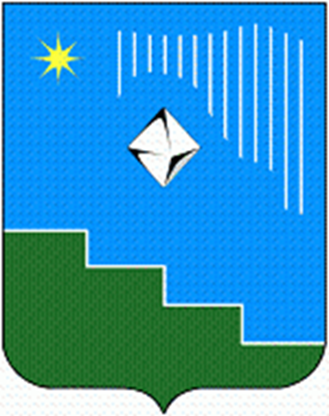 СХЕМА ВОДОСНАБЖЕНИЯ И ВОДООТВЕДЕНИЯМУНИЦИПАЛЬНОГО ОБРАЗОВАНИЯ«ГОРОД УДАЧНЫЙ» МИРНИНСКОГО РАЙОНАРЕСПУБЛИКИ САХА (ЯКУТИЯ)НА ПЕРИОД ПО 2037 ГОДг. Удачный, 2022 годПаспорт схемы водоснабжения и водоотведенияОбщие сведения Удачный – город в Мирнинском районе. Географические координаты 67° с.ш., 114° в.д. Расположен в западной части Якутии у самого Северного полярного круга (южнее на ), в 527км к северу от районного центра – г. Мирный. Воздушным путем – 460 км. Ближайшая железнодорожная станция (Лена) находится на расстоянии , ближайшая пристань в г. Ленск удалена на расстоянии .Аэропорт «Полярный» класса «В» - один из самых крупных в Якутии. Бетонная взлетно-посадочная полоса принимает самые современные самолеты. Регулярные авиационные линии связывают город с Москвой, Красноярском, Новосибирском, Мирным и другими городами страны.В качестве источника хозяйственно-питьевого водоснабжения в городе Удачном является р. Сытыкан, которая по классификации относится к источникам второго класса и может быть использована в питьевых целях после дополнительной очистки.В населенном пункте эксплуатируется 1 водозабор мощностью 13 тыс. куб. м/сут., и 1 канализационно-очистное сооружение мощностью 16 тыс. куб. м/сут.Жилищный фонд города Удачный составляет по состоянию на 1 января 2008 г. 365,1 тыс. кв. метров, из них общая площадь ветхих и аварийных жилых домов – 10,6 тыс. кв. метров. Удельный вес ветхого и аварийного жилья во всем жилищном фонде – 2,9%.Средняя обеспеченность населения жильем по городу составила на 1 января 2008 г. 21,66 кв. м общей площади на 1 человека. При этом обслуживаемый техническими видами жилищных услуг жилищный фонд составляет по состоянию на 01.01.2008 357,8тыс. кв. м (97%). Из них 307,4тыс. кв. м (84,1%) находится в ведении администраций районов (городов), 57,75 тыс. кв. м (15,8%) - в ведомственном жилфонде.Сбор и вывоз твердых бытовых отходов охватывает 87 191,5кв. м, сбор и вывоз твердых бытовых отходов – 17 515,92 куб.м.Водоснабжением обеспечивается 364,4 тыс. кв. м жилфонда, при этом сетевым – 357,2тыс. кв. м, а подвозом воды обеспечивается еще 7,18 тыс. кв. м.Водоотведение подключено к 364,4 тыс. кв. м жилфонда, при этом к коллекторной канализации подключено 357,2тыс. кв. м.Таким образом, жилищный фонд города Удачного, оборудованный водопроводом, составляет 97% от общей площади жилищного фонда.Площадь жилфонда, оборудованная горячим водоснабжением, составляет 97% от общей площади жилищного фонда. Численность населения на 2021 год составила 12198 человек.Информация о прогнозной численности населения (согласно данным генерального плана) представлена в таблице 1.Таблица 1 Прогнозная численность населения до 2037 года (на основании данных Генерального плана)Прогнозная численность населения согласно материалам Генерального плана, а также сложившейся ситуации на 2025 год – 12 379 чел., 2037 год – 13 400 человек. Рост численности населения незначительный.Глава I. Схема водоснабжения Технико-экономическое состояние централизованных систем водоснабженияОписание системы и структуры водоснабжения и деление территории на эксплуатационные зоныВ МО «Город Удачный» организовано централизованное водоснабжение от поверхностного водозабора с подачей воды как на хозяйственно-питьевые нужды населения, так и на технические нужды объектов промышленности.Источником водоснабжения является водохранилище на р. Сытыкан. Система обеспечения водой г. Удачный включает в себя водозабор, обеспечивающий хозяйственно-питьевые нужды города и технические нужды промышленной зоны, водопроводные очистные сооружения проектной производительностью 16000 м3/сут, насосную станцию II подъема, сети хозяйственно-питьевого и технического водопровода. Водоочистная станция (ВОС) предназначена для очистки воды Сытыканского водохранилища (поверхностного водоисточника) до качества, соответствующего СанПиН 1.2.3685-21, и подачи ее потребителям. С водозаборного узла, расположенного на Сытыканском водохранилище, исходная вода (цветность 50 – 280º, мутность 0,3 – 15 мг/дм³) насосом насосной станции 1-го подъема (НС-I) подается по двум трубопроводам d525мм до колодца К-3, затем трубопроводы ответвляются и через колодец ВК-1 по подземному коллектору направляются на ВОС по двум трубопроводам d273 мм. Техническая (исходная) вода от колодца №3 под давлением подается на промышленную зону, где разбирается потребителями.Система водоснабжения подразделяется на два вида:1. Хоз. питьевое водоснабжение.Вода с ВОС по напорному трубопроводу в коллекторе подается на жилой сектор мкр. Новый город, и по двум самотечным трубопроводам на насосную второго подъема, где аккумулируется в резервуарах V=700 м³ и далее перекачивается насосом 1Д320-50 на промышленную зону и в пос. Надежный.2. Технологическое водоснабжение.Вода из реки Сытыкан забирается на водонасосной станции, далее вода подается по двум подземным водоводам до КП-3, где врезана отпайка на ВОС. После отпайки на КП-3 по подземному водоводу вода поступает на КП-4, где врезана отпайка на электрокотельную №1 пос. Надежный. После КП-4 вода по подземному водоводу поступает на КП-5, где врезана отпайка на обогатительную фабрику №12. Далее вода по подземному водоводу поступает на 11-й энергоблок после по подземному водоводу на СБО (станция биологической очистки), затем по наружному трубопроводу поступает на электрокотельную БСИ.На рисунке 1 представлена технологическая схема насосной станции г/у «Сытыкан».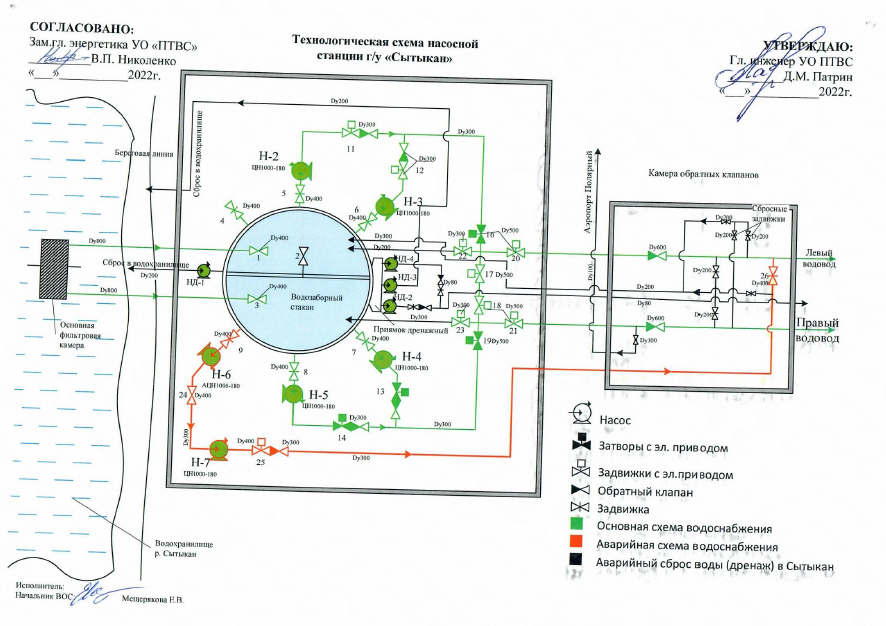 Рисунок 1 - Технологическая схема насосной станции г/у «Сытыкан»Описание территорий муниципального образования, не охваченных централизованными системами водоснабженияТерритория МО «Город Удачный» на 100% обеспечена централизованным горячим и холодным водоснабжением. На территории муниципального образования, не подключены к централизованному горячему и холодному водоснабжению единичные здания, расположенные на территории р-на «Надежный» (индивидуальная, частная застройка).В таблицах 2 и 3 представлены сведения по численности населения, охваченного централизованным водоснабжением (холодное водоснабжение и горячее водоснабжение).Таблица 2 Численность населения, охваченного централизованным водоснабжением (ХВС)Таблица 3 Численность населения, охваченного централизованным водоснабжением (ГВС)Описание технологических зон водоснабжения, зон централизованного и нецентрализованного водоснабжения (территорий, на которых водоснабжение осуществляется с использованием централизованных и нецентрализованных систем горячего водоснабжения, систем холодного водоснабжения соответственно) и перечень централизованных систем водоснабженияВ МО «Город Удачный» организовано централизованное водоснабжение от поверхностного водозабора с подачей воды как на хозяйственно-питьевые нужды населения, так и на технические нужды объектов промышленности.Источником водоснабжения является водохранилище на р. Сытыкан. Система обеспечения водой г. Удачный включает в себя водозабор, обеспечивающий хозяйственно-питьевые нужды города и технические нужды промышленной зоны, водопроводные очистные сооружения производительностью 16000 м3/сут, насосную станцию II подъема, сети хозяйственно-питьевого и технического водопровода.Водоочистная станция (ВОС) предназначена для очистки воды Сытыканского водохранилища (поверхностного водоисточника) до качества, соответствующего СанПиН 1.2.3685-21, и подачи ее потребителям. Проектная производительность –16 тыс. куб. м/сут.С водозаборного узла, расположенного на Сытыканском водохранилище, исходная вода (цветность 50 – 280º, мутность 0,3 – 15 мг/дм³) насосом насосной станции 1-го подъема (НС-I) подается по двум трубопроводам d 525 до колодца К-3, затем трубопроводы ответвляются и через колодец ВК-1 по подземному коллектору направляются на ВОС по двум трубопроводам d 273. Техническая (исходная) вода от колодца №3 под давлением подается на промышленную зону, где разбирается потребителями.Система водоснабжения подразделяется на два вида:1. Хоз. питьевое водоснабжениеВода с ВОС по напорному трубопроводу в коллекторе подается на жилой сектор мкр. Новый город, и по двум самотечным трубопроводам на насосную второго подъема, где аккумулируется в резервуарах V=700 м³ и далее перекачивается двумя насосами 1Д320-50 на промышленную зону и в пос. Надежный.2. Технологическое водоснабжениеВода из реки Сытыкан забирается на водонасосной станции, далее вода подается по двум подземным водоводам до КП-3, где врезана отпайка на ВОС. После отпайки на КП-3 по подземному водоводу вода поступает на КП-4, где врезана отпайка на электрокотельную №1 пос. Надежный. После КП-4 вода по подземному водоводу поступает на КП-5, где врезана отпайка на обогатительную фабрику №12. Далее вода по надземному водоводу поступает на рудник «Удачный», СБО (станция биологической очистки), затем поступает на электрокотельную БСИ и потребителям промышленной зоны БСИ.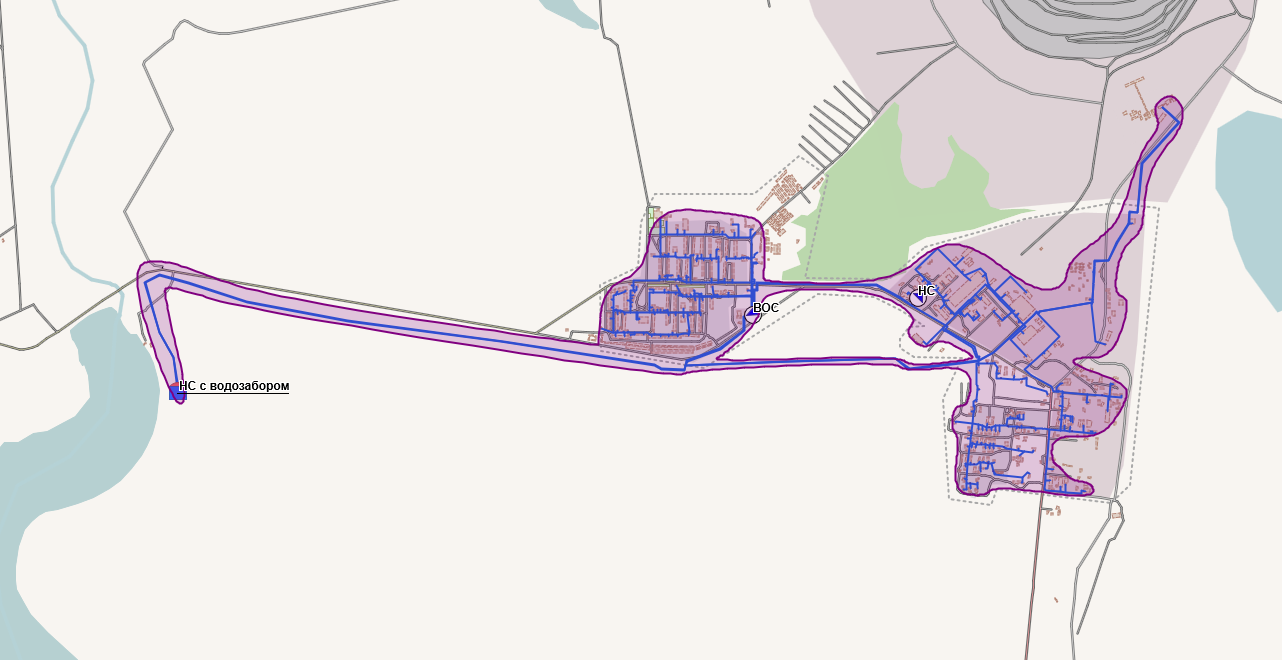 Рисунок 2 - Технологическая зона водоснабжения МО «Город Удачный»Описание результатов технического обследования централизованных систем водоснабженияОписание состояния существующих источников водоснабжения и водозаборных сооруженийОсновным источником водоснабжения МО «Город Удачный» является водохранилище на реке Сытыкан.Сытыканское водохранилище было построено в 1975 году для круглогодичного забора воды из реки Сытыкан для хозяйственно-питьевого водоснабжения.По имеющимся данным, Сытыканский гидроузел в составе водоподпорной плотины имеет высоту 23,2 м мерзлотного типа, каменно-земляной с ядром из суглинка III класса и воздушно-замораживающей системой сезонного действия. Береговой водосброс предназначен для пропуска вод реки при наполнении водохранилища выше отметки 317.9 м БС.Плотина гидроузла каменно-земляная, с ядром из суглинка и экраном. Пригружена диабазом, по температурному состоянию - мерзлая. Длина по гребню составляет 650 м, ширина гребня после отсыпки экрана со стороны верхового
откоса составляет 16-50 м. По гребню плотины проходит автодорога п. Полярный - 
г. Удачный с мостовым переходом через водосброс.На верховом откосе на отметках 307,00 м БС и 313,00 м БС выполнены
бермы шириной 6,25 м и 6,00 м соответственно. На низовом откосе имеется берма на отметке 310.5 м БС шириной 8.0 м. В настоящее время все бермы пригружены диабазом. Откосы укреплены каменной наброской из диабаза. Водонепроницаемость плотины и основания обеспечивается мерзлотной завесой, состоящей из воздушных и жидкостных замораживаемых систем, и дополнительно экраном из углинка со щебнем, отсыпанным на верховой откос по всей длине плотины.Основной приток водохранилище получает за счет вод реки Сытыкан. Река Сытыкан является правым притоком реки Далдын с площадью водосбора 706 км2. По характеру питания относится к рекам Восточного-Сибирского типа с высоким весенним половодьем, летне-осенними паводками, низкой летней меженью и полным перемерзанием в течение зимнего периода. Водный режим р. Сытыкан несколько отличается от режима крупных рек данного района. На реке максимальные расходы и уровни воды могут наблюдаться и в период прохождения весеннего половодья, и в период летне-осенних паводков. Так, по данным Института «Якутниипроалмаз», высший уровень с отметкой 317.18 м БС за период наблюдений было отмечено 06.07.1973 во время прохождения дождевого паводка. Продолжительность и интенсивность подъема и спада уровней полностью определяется погодными условиями. В третьей декаде июня или в начале июля на р. Сытыкан наступает период летней межени, которая может прерываться дождевыми паводками. В период летней межени при малом количестве осадков может наблюдаться пересыхание реки на перекатах. В начале сентября наблюдается подъем уровней и расходов воды, вызванный осенними осадками. Осенний переходный период кратковременный, в это время происходит быстрое уменьшение расходов воды. Среднегодовой расход воды составляет 6,19 м3/сек, среднегодовой модуль стока - 8,05 л/ сек * км2.Сытыканское водохранилище образовано плотиной на расстоянии 2 км от устья р. Сьпыкан, впадающего в р. Далдын на 77 км от устья. Объем полный - 32 млн. кум. м, объем полезный - 24 млн. куб.м, площадь зеркала - 5,7 кв.км, глубина наибольшая -17 м, средняя -7 м.Водозаборные сооружения организованы на Сытыканском водохранилище. Станция береговая, заглубленного типа, введена в эксплуатацию 26.09.1976. В 2007г. по проекту №006 ООО «АКВА-ЭКО» выполнены работы по реконструкции системы подачи воды.Водозаборным устройством являются два двухсекционных раструбных водоприемника V типа, выполненных по типовому проекту 901-1-60.86. Все металлические конструкции водоприемников из низколегированной стали 09Г2, согласно таблице 50*СНиПII-23-81*. Подающие трубопроводы из напорных полиэтиленовых труб Ду 500мм по ГОСТ 18599-2001. Водовод от водозабора проложен в две «нитки» из стальных электросварных труб, длина каждой 7408м, Ду800-250мм (Ду800-605м.п., Ду700 – 1957 м.п., Ду600-1846м.п., Ду250-3000м.п.). Подводящий водовод к насосной станции проложен в две «нитки» из полиэтиленовых труб Ду500мм.Выше 20 м от насосной станции имеется камера гидрогасителей. Гаситель гидравлического удара ГУ-200 (2шт).В таблице 4 представлен перечень установленных насосов на стации первого подъема – водозабор.Таблица 4 Перечень установленных насосов на стации первого подъема – водозаборНа момент актуализации Схемы водоснабжения были произведены работы по замене насосов на станции первого подъема на аналогичные.Описание существующих сооружений очистки и подготовки воды, включая оценку соответствия применяемой технологической схемы водоподготовки требованиям обеспечения нормативов качества водыВ системе водоснабжения МО «Город Удачный» функционируют станция первого подъема (поверхностный водозабор) и станция второго подъема (повысительная станция), а также насосные агрегаты водопроводных очистных сооружений.Водоочистная станция Удачнинского отделения ПТВС предназначена для очистки и обеззараживания воды, используемой в питьевых целях МО «Город Удачный». В состав водоочистной станции входят: – здание ВОС с промывной башней (инв. № 950000104926);– здание электролизной (инв. № 950000104927)– насосная станция второго подъема (инв. № 950000104914);– два резервуара чистой воды (инв. № 950000104942, инв. № 950000104962);– буферные емкости (инв. № 950000104537; инв. № 950000104013);– камера хлопьеобразования (инв.№ 950000104036);– склад соли (инв.№ 950000104929);–здание насосной ВОС (инв. № 950000104928).Объект введен в эксплуатацию в 1981 году. Проектная производительность ВОС – 16000 м3/сут, фактическая производительность - 15120 м3/сут.На ВОС установлено основное оборудование: насосы подачи очищенной воды 5 шт., электролизёры 3шт., технологические насосы 10 шт., воздуходувки 3 шт., барабанные сетки 2шт., контактные осветлители 6 шт., растворные и расходные баки 7шт. В городе Удачный находятся сети водоснабжения, участвующие в оказании коммунальных услуг населению. Объем пропущенной воды через ВОС за 2021 год (фактические данные) составил 3193800,02 м3.Вода от поверхностного водозабора, подаваемая на водопроводную очистную станцию, поступает во входную камеру на барабанные сетки (БСМ -1,5/1,9) для предварительной очистки от крупной взвеси и плавающих веществ. Вода, фильтрованная через барабанные сетки, может смешиваться с хлорной водой (гипохлорит натрия), вырабатываемой в электролизной (первичное хлорирование в настоящее время не используется), в смесителе коридорного типа, встроенном во входную камеру, затем поступает в дырчатый смеситель, куда подается коагулянт. В качестве коагулянта используется 5% раствор сернокислого алюминия (СА, дозы 26-66 мг/дм³). Из дырчатого смесителя вода с СА перетекает самотёком в камеру хлопьеобразования (КХО, полезный объём – ). На выходе из КХО вводится 0,11% раствор флокулянта - полиакриламид катионного типа в микродозах 0,11-0,22 мг/дм³ (ПАА – FO 4190 FWG - Франция). Растворы СА и ПАА приготавливаются в реагентном хозяйстве и дозируются насосами-дозаторами DME. Смешанная с реагентами вода фильтруется через загрузку (Горелые породы «Аргеллит») 6-ти контактных осветлителей (КО, общая площадь фильтрации ). Ежегодно до наступления паводка 1-2 контактных осветлителей перегружаются все остальные КО – догружаются на 10%.В качестве поддерживающих слоёв загрузки используется местный диабаз, рассеваемый вручную.Промывные воды с КО собираются в 2 –е буферные емкости (объём каждой 200м³). Подача хлорированной воды может осуществляться сразу в РХВ (резервуар хлорированной воды, полезный объём ) по трубопроводу хлорированной воды. Возможен возврат промывных вод из буферной емкости N2 в дырчатый смеситель. Очищенная от частиц цветности и мутности вода подвергается вторичному хлорированию в сборном трубопроводе (сюда же при необходимости стабилизации может подаваться раствор щелочного реагента – 2-3% сода кальцинированная, который готовится в реагент хозяйстве, затем поступает в резервуары чистой воды. Из РЧВ самотеком поступает на «Промзону» и в насосную станцию второго подъема ВОС.Из насосной станции ВОС вода подается (насосами 1Д315-71) населению Нового города и котельную «Авангардная». В таблице 5 представлен перечень станций водоподготовки. В таблице 6 представлены основные этапы очистки воды на станциях водоподготовки.Таблица 5 Перечень станций водоподготовкиТаблица 6 Основные этапы очистки воды на станциях водоподготовкиНасосные агрегаты, установленные на ВОС представлены в таблице 7.Таблица 7 Перечень установленных насосов на ВОСНа момент актуализации Схемы водоснабжения были произведены работы по замене насосов на ВОС на аналогичные.В Приложении №1 представлены результаты анализов исследования воды. Технология, применяемая для очистки и обеззараживания воды на водопроводных очистных сооружениях, полностью удовлетворяют требованиям СанПиН 1.2.3685-21 «Питьевая вода. Гигиенические требования к качеству воды централизованных систем питьевого водоснабжения. Контроль качества».Описание состояния и функционирования существующих насосных централизованных станций, в том числе оценку энергоэффективности подачи воды, которая оценивается как соотношение удельного расхода электрической энергии, необходимой для подачи установленного объема воды, и установленного уровня напора (давления)Насосы станции второго подъема имеют удовлетворительное техническое состояние, своевременно осуществляется текущий и капитальный ремонт. На момент актуализации Схемы водоснабжения были произведены работы по замене насосов на насосной станции 2-го подъема на аналогичные.Насосные агрегаты, установленные на подкачивающей насосной станции второго подъема (ПНС II) представлены в таблице 8.Таблица 8 Перечень установленных насосов на стации второго подъемаНа насосной станции второго подъема, при подаче населению давление изменяется по временному графику, два насоса оборудованы преобразователем частоты с уставками регулирования давления (16 уставок) по времени суток.Перечень параметров сооружений и оборудования насосных станций 2-ого подъема представлен в таблице 9. Перечень параметров резервуаров чистой воды (РЧВ) представлено в таблице 10.Таблица 9 Перечень параметров сооружений и оборудования насосных станций 2-ого подъемаТаблица 10 - Перечень параметров резервуаров чистой воды (РЧВ)Описание состояния и функционирования водопроводных сетей систем водоснабжения, включая оценку величины износа сетей и определение возможности обеспечения качества воды в процессе транспортировки по этим сетямВажнейшим элементом системы водоснабжения являются водопроводные сети. К сетям водоснабжения предъявляются повышенные требования бесперебойной подачи воды в течение суток в требуемом количестве и надлежащего качества. Сети водопровода подразделяются на магистральные и распределительные. Магистральные линии предназначены, в основном, для подачи воды транзитом к отдаленным объектам. Они идут в направлении движения основных потоков воды. Магистрали соединяются рядом перемычек для переключений в случае аварии. Распределительные сети подают воду к отдельным объектам, и транзитные потоки там незначительны.В последнее время чугунные и стальные трубопроводы заменяются на полиэтиленовые. Современные материалы трубопроводов имеют значительно больший срок службы и более качественные технические и эксплуатационные характеристики. Полимерные материалы не подвержены коррозии, поэтому им не присущи недостатки и проблемы при эксплуатации металлических труб.На них не образуются различного рода отложения (химические и биологические), поэтому гидравлические характеристики труб из полимерных материалов практически остаются постоянными в течение всего срока службы. Трубы из полимерных материалов почти на порядок легче металлических, поэтому операции погрузки-выгрузки и перевозки обходятся дешевле и не требуют применения тяжелой техники, они удобны в монтаже. Благодаря их относительно малой массе и достаточной гибкости можно проводить замены старых трубопроводов полиэтиленовыми трубами бестраншейными способами.Водопроводные сети: общая протяженность сетей холодного водоснабжения (ХВС) – 42,021 км. Материал - сталь. Характеристика водопроводных сетей представлена в таблице 11.Таблица 11 Характеристики водопроводных сетейКак видно из таблицы 11, значительная часть сетей холодного водоснабжения выработала свой эксплуатационный срок, требуется реконструкция (перекладка) трубопроводов на новые.В связи с изношенностью сетей Удачнинское отделение ООО «Предприятие тепловодоснабжения» (УО ООО «ПТВС») ежегодно производит текущий ремонт ветхих участков сетей водоснабжения. Результаты гидравлических расчетов существующей системы водоснабжения МО «Город Удачный» представлены на рисунках 3-4.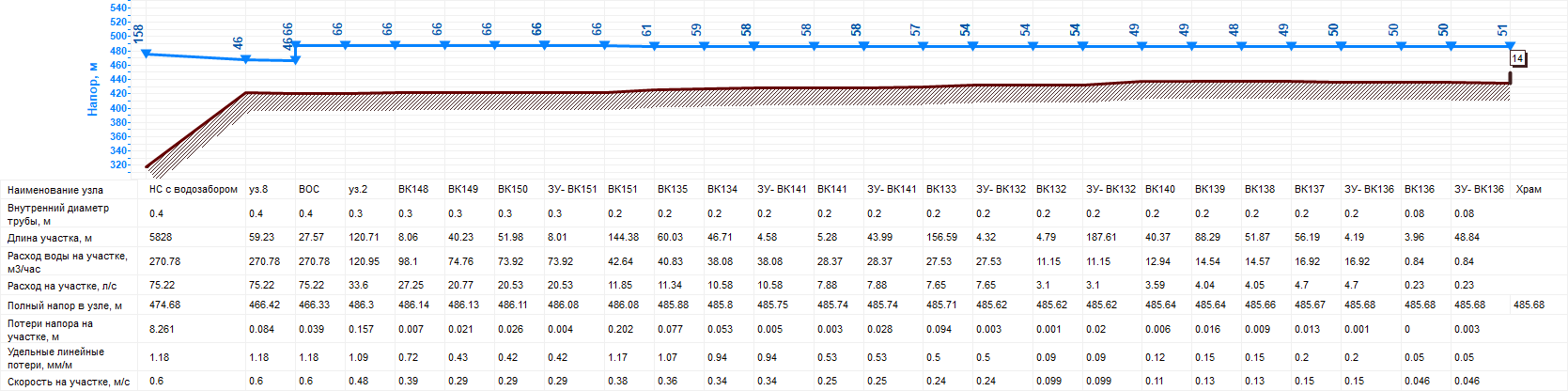 Рисунок 3 - Пьезометрический график от источника водоснабжения до абонента «Храм»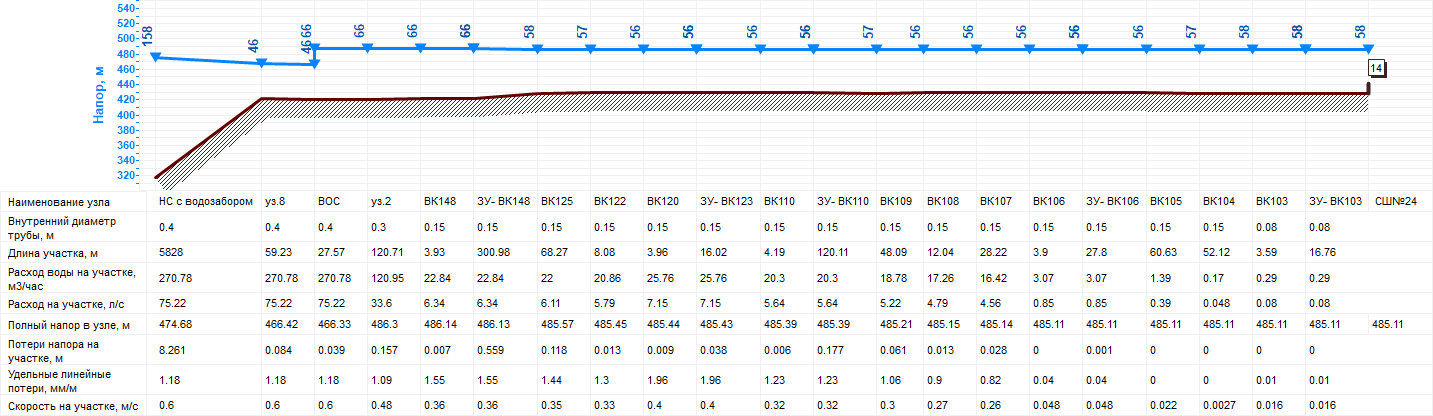 Рисунок 4 - Пьезометрический график от источника водоснабжения до абонента «СШ №24»Описание существующих технических и технологических проблем, возникающих при водоснабжении поселений, городских округов, анализ исполнения предписаний органов, осуществляющих государственный надзор, муниципальный контроль, об устранении нарушений, влияющих на качество и безопасность водыНа момент разработки актуализированной редакции схемы водоснабжения основной проблемой в системе водоснабжения является значительный износ сетей.Большая часть водопроводных сетей выработали свой ресурс, имеют неудовлетворительное состояние и требуют перекладки.Предписания органов, осуществляющих государственный надзор, муниципальный контроль, об устранении нарушений, влияющих на качество и безопасность воды, отсутствуют.Описание централизованной системы горячего водоснабжения с использованием закрытых систем горячего водоснабжения, отражающее технологические особенности указанной системыСистема теплоснабжения города Удачный закрытая.По состоянию на 01.01.2022 года УО ООО «ПТВС» осуществляет теплоснабжение потребителей города Удачный от 4 источников тепловой энергии. Состав и технические характеристики основного оборудования котельных (ГВС) приведены в таблице 12.Таблица 12 - Состав и технические характеристики основного оборудования котельных (ГВС)Общая протяженность тепловых сетей горячего водоснабжения составляет 40,174 км. Тепловые сети проложены как в наземных теплотрассах, так и совместно с горячим, холодным водоснабжением и канализацией в подземных каналах. Тепловая изоляция выполнена частично в виде минераловатных скорлуп, частично в виде утеплителя УРСА (URSA) и частично в виде ППУ скорлуп.Тепловые сети системы теплоснабжения города Удачный в основном выполнены в четырехтрубном (подающий и обратный трубопроводы отопления, подающий и циркуляционный трубопроводы ГВС) исполнении.Характеристика тепловых сетей горячего водоснабжения от котельных УО ООО «ПТВС» представлена в таблице 13. Схемы сетей ГВС показаны на рисунках 5-9.Таблица 13 - Характеристика тепловых сетей горячего водоснабжения УО ООО «ПТВС»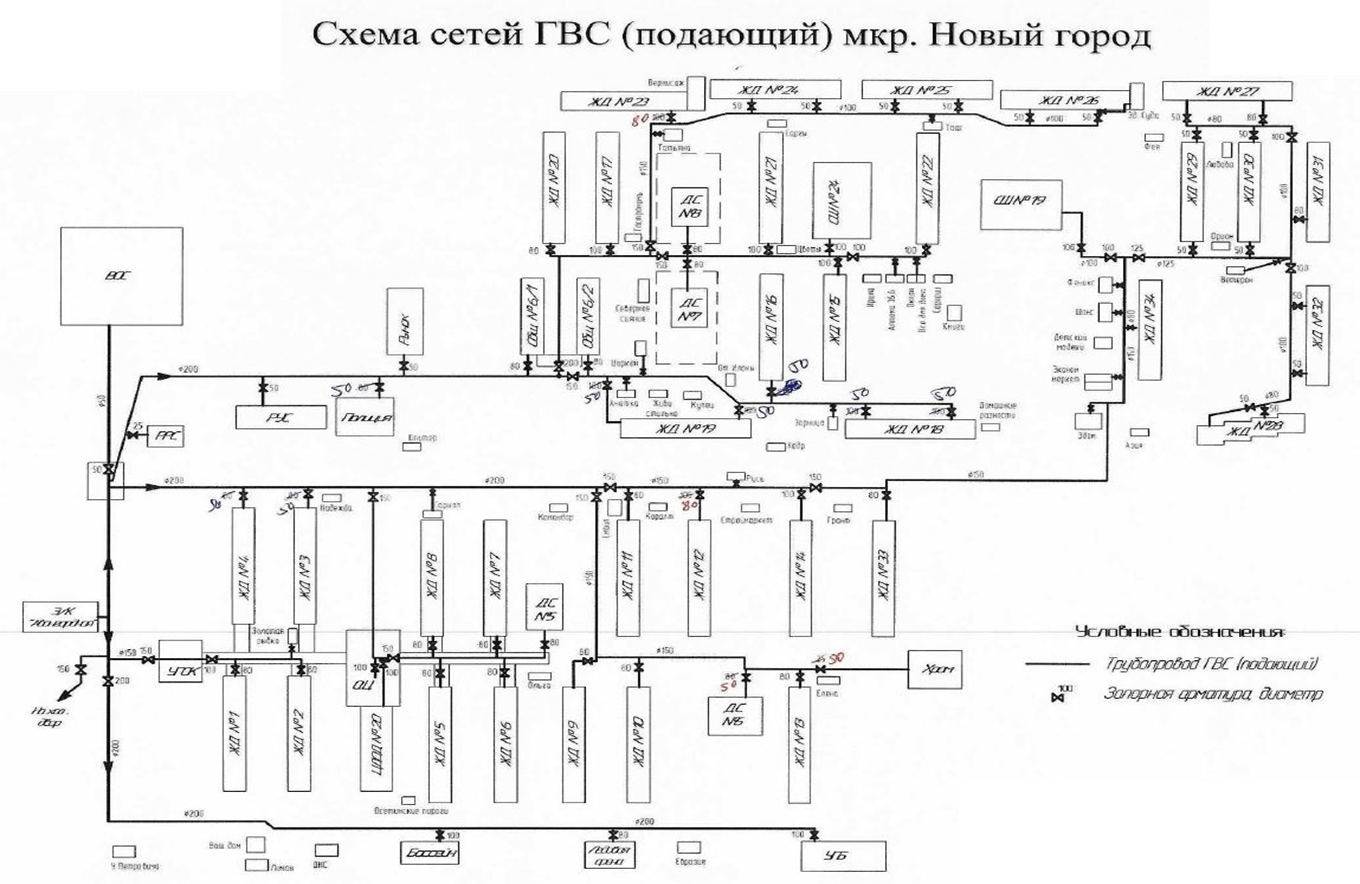 Рисунок 5 Схема сетей ГВС (подающий) мкр. «Новый город» г. Удачный (Котельная «Авангардная»)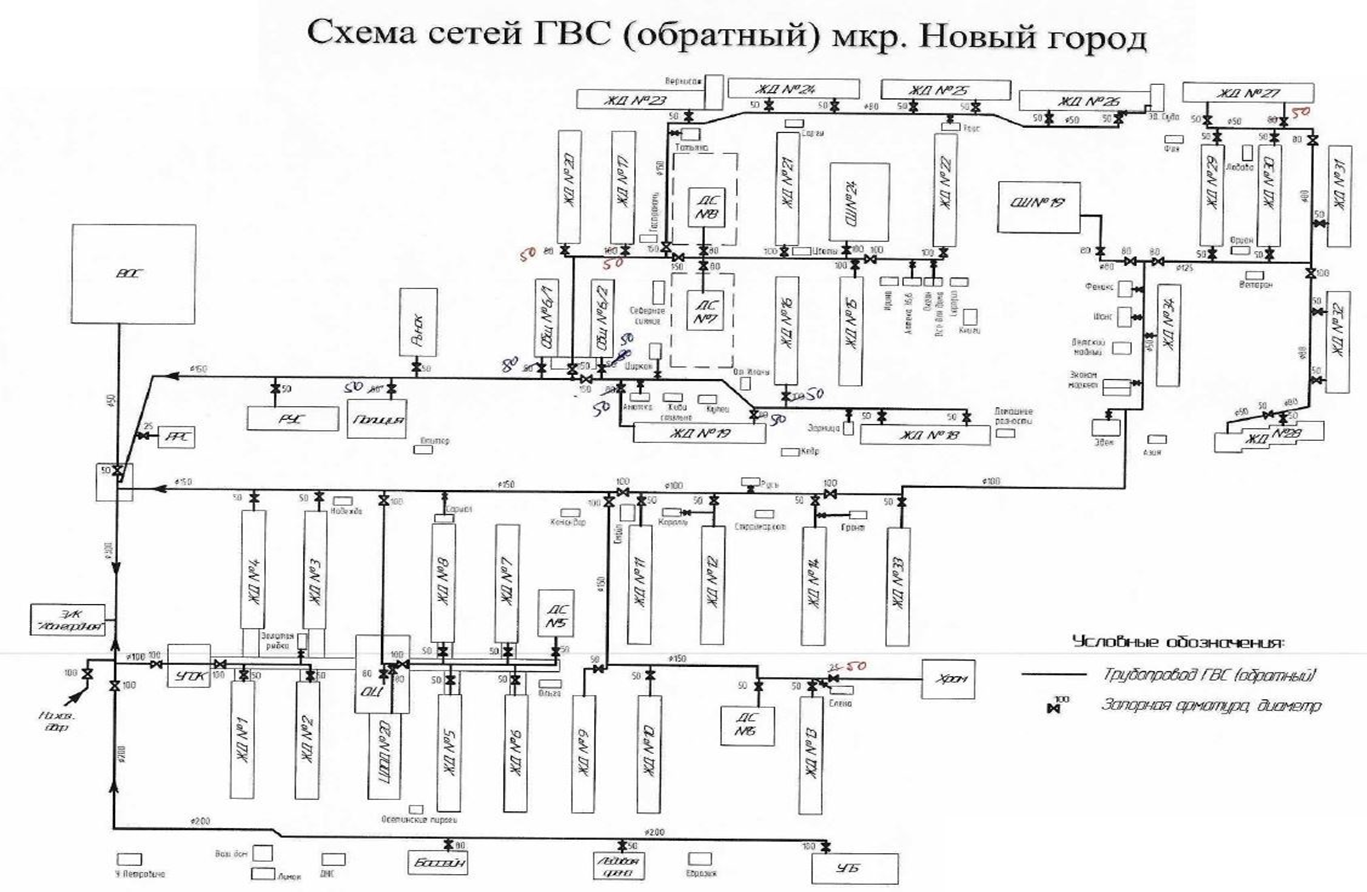 Рисунок 6 - Схема сетей ГВС (обратный) мкр. «Новый город» г. Удачный (Котельная «Авангардная»)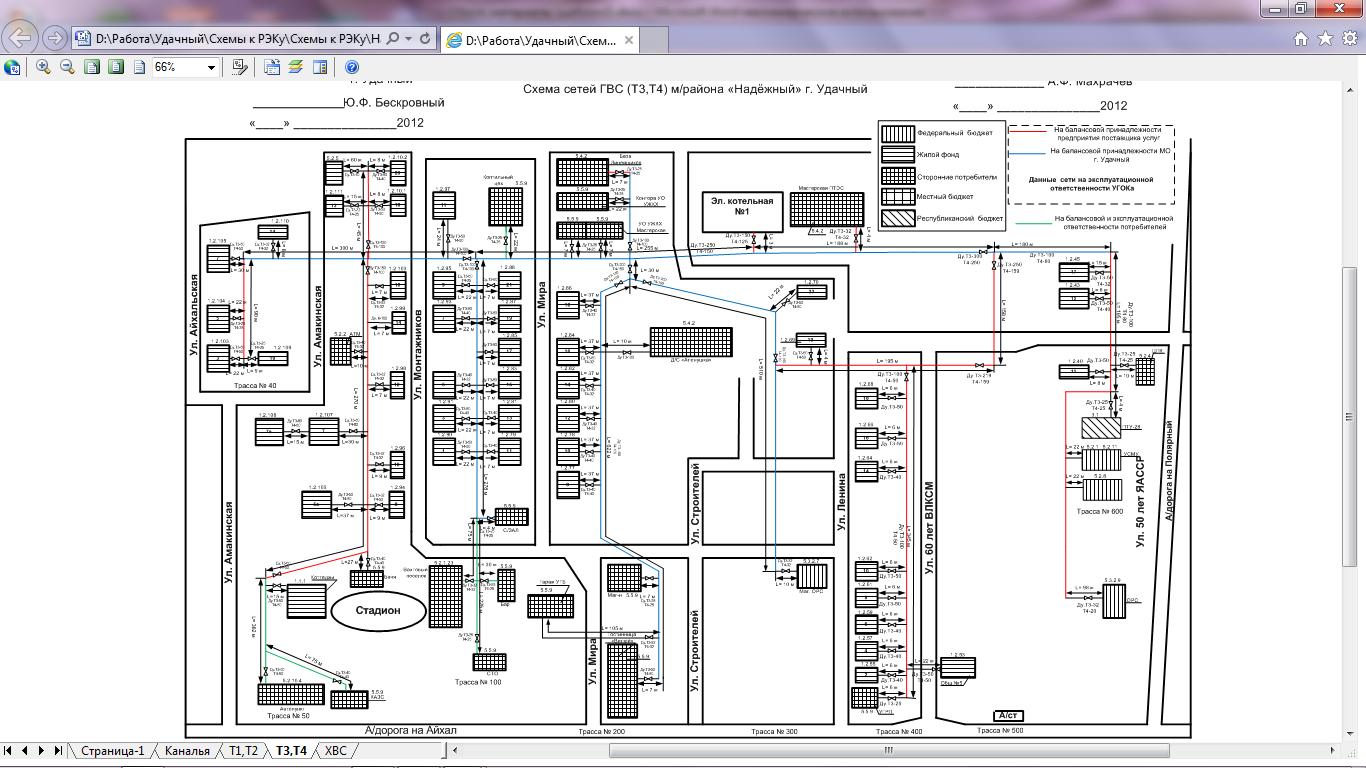 Рисунок 7 Схема сетей ГВС мкр. «Надежный» г. Удачный (Котельная №1 п. Надежный)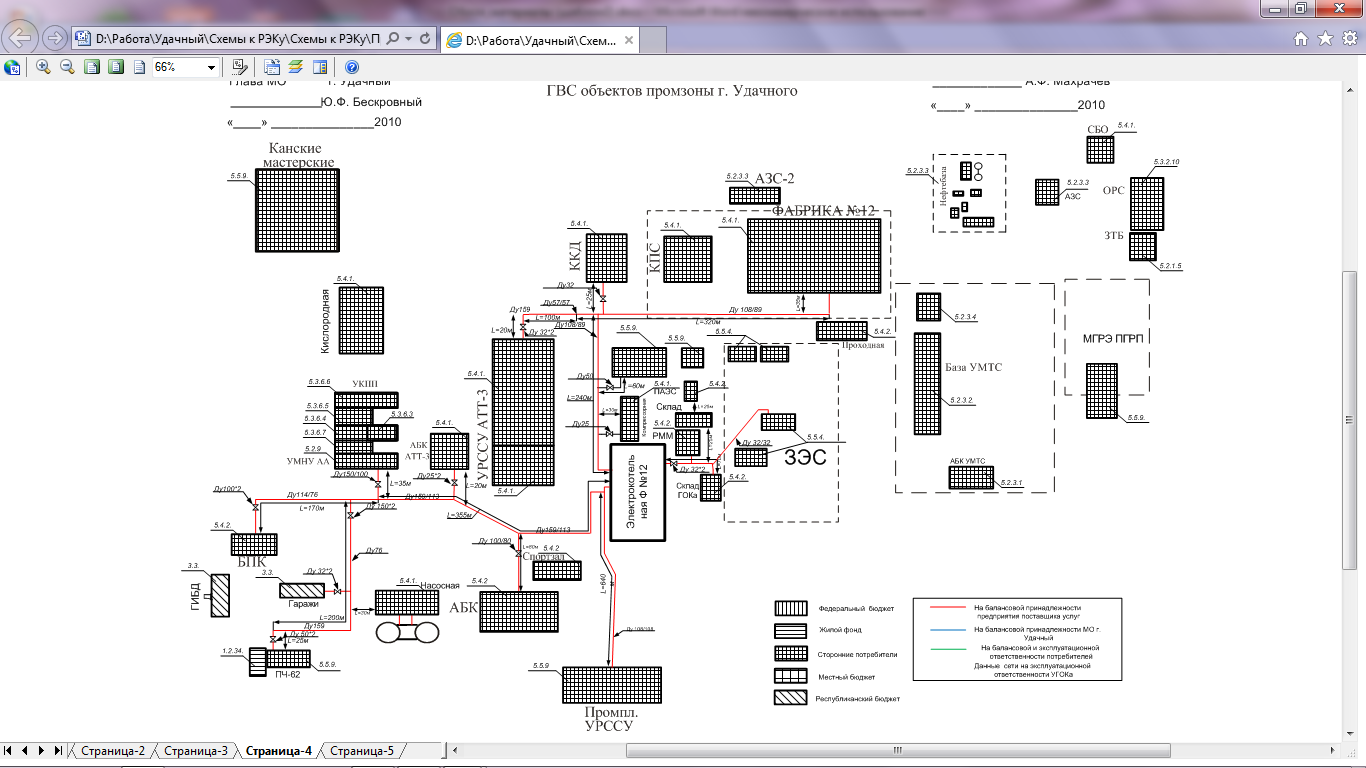 Рисунок 8 Схема сетей ГВС - «Промзона» г. Удачный (Котельная «Фабрика №12»)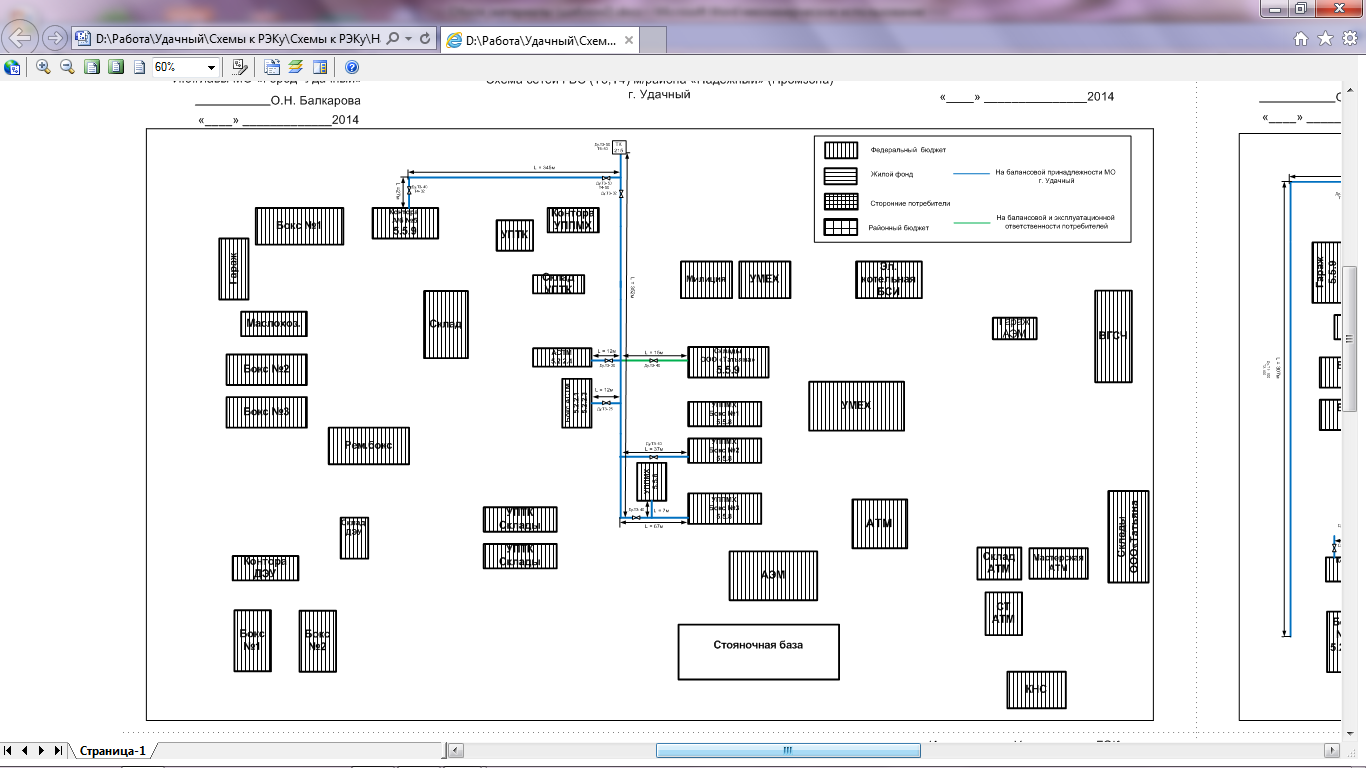 Рисунок 9 Схема сетей ГВС мкр. «Надежный» - «Промзона» г. Удачный (Котельная №1 п. Надежный)Описание существующих технических и технологических решений по предотвращению замерзания воды применительно к территории распространения вечномерзлых грунтовТерритория МО «Город Удачный» относится к территории распространения вечномерзлых грунтов. При разработке проектной документации на строительство водопроводной сети водоснабжения должны предусматриваться мероприятия по защите труб от замерзания.Для предупреждения замерзания водопроводных труб необходимо: обеспечивать непрерывное движение воды в трубопроводах; принимать время остановки водопровода для ликвидации повреждении или аварии не более определенного теплотехническим расчетом; снижать до минимума тепловые потери трубопроводов; предусматривать, подогрев воды или трубопроводов; обеспечивать контроль за гидравлическими и тепловыми режимами водопровода; применять оборудование, устойчивое против замерзания; предусматривать оборудование водоводов системой автоматической защиты от замерзания.В соответствии с требованиями глав СН 510-78 «Инструкция по проектированию сетей водоснабжения и канализации для районов распространения вечномерзлых грунтов» для водоводов и сетей водопровода необходимо применять стальные и пластмассовые трубы, чугунные трубы допускается применять при подземной прокладке в проходных каналах. Пассивный способ инженерной тепловой защиты не всегда является оптимальным для решения вопросов защиты многолетнемерзлых грунтов. Для повышения устойчивости линейных объектов (трубопроводов холодного и горячего водоснабжения) транспортирующих жидкие среды в условиях распространения многолетнемерзлых грунтов рекомендуется использовать технические средства активной термостабилизации.Наиболее эффективными являются двухфазные стабилизаторы ТСГ-1, ТСГ-4, ТСГ-1П, ТМД-4, ТМД-5, ТМД-5М, ТСГ-6, ТГС, ДОУ1, которые позволяют существенно увеличить несущую способность опор трубопроводов в засоленных грунтах (до 1,5-1,7 раза для наиболее эффективных двухфазных термосифонов).Особое значение имеет организация устройств сигнализации о порывах и утечках для предотвращения подмыва и промыва мерзлотных грунтов. Данное мероприятие может быть организовано на основании пунктов учета давления в контрольных точках трубопроводов. При наличии данных о величине падения давления свыше нормируемой величины (0,3-0,5 кгс/см2), модем GSM или аналогичное оборудование может в оперативном режиме оповещать диспетчерский пункт об аварии на контролируемом участке.Для обеспечения бесперебойной работы водопроводной сети и борьбы с утечками воды необходимо соблюдение следующих условий.Сеть должна быть закольцована, тупиковые линии могут сохраняться только в виде исключения.На сети должны быть установлены в необходимом количестве:а) задвижки для выделения отдельных участков сети на время ремонта или при повреждении. Они устанавливаются в колодцах, желательно на пересечении линий. К задвижкам должен быть обеспечен свободный доступ;б) вантузы, служащие для выпуска воздуха из сети. Они ставятся на самых высоких точках сети, а также в верхних точках профиля труб;в) предохранительные клапаны для предотвращения гидравлических ударов в сети;г) на водоводах при наличии стальных труб должны быть врезаны специальные штуцера для измерения давления.Места установки колодцев с задвижками, вантузами и предохранительными клапанами определяются техническим проектом.Кроме того, на сети должны быть установлены пожарные гидранты на расстоянии один от другого, не превышающем 100 м;д) водопроводная сеть и вся сетевая арматура должны содержаться в образцовом техническом и санитарном состоянии.Перечень лиц, владеющих на праве собственности или другом законном основании объектами централизованной системы водоснабжения, с указанием принадлежащих этим лицам таких объектов (границ зон, в которых расположены такие объекты)Все существующие объекты и сооружения системы водоснабжения принадлежат на праве собственности Удачнинскому отделению ООО «Предприятие тепловодоснабжения» (УО ООО «ПТВС»).Направления развития централизованных систем водоснабженияОсновные направления, принципы, задачи и целевые показатели развития централизованной системы водоснабженияРаздел «Водоснабжение» схемы водоснабжения и водоотведения разработан в целях реализации государственной политики в сфере водоснабжения, направленной на обеспечение охраны здоровья населения и улучшения качества жизни населения путем обеспечения бесперебойной подачи гарантированно безопасной питьевой воды потребителям с учетом развития городских территорий.Принципами развития системы водоснабжения МО «Город Удачный» являются:постоянное улучшение качества предоставления услуг водоснабжения потребителям (абонентам);удовлетворение потребности в обеспечении услугой водоснабжения новых объектов капитального строительства;постоянное совершенствование схемы водоснабжения на основе последовательного планирования развития системы водоснабжения, реализации плановых мероприятий, проверки результатов реализации и своевременной корректировки технических решений и мероприятий.В соответствии с пунктом 2 Перечня показателей надежности, качества, энергетической эффективности объектов централизованных систем горячего водоснабжения, холодного водоснабжения и (или) водоотведения, утвержденного Приказом Министерства строительства и жилищно-коммунального хозяйства РФ от 04.04.2014 № 162/пр к показателям развития централизованных систем холодного и горячего водоснабжения и водоотведения, относятся: •	Показатели качества воды (в отношении питьевой воды и горячей воды);•	Показатели надежности и бесперебойности водоснабжения и водоотведения;•	Показатели очистки сточных вод;•	Показатели эффективности использования ресурсов, в том числе уровень потерь воды (тепловой энергии в составе горячей воды).Применительно к централизованным системам водоснабжения МО «Город Удачный» данные показатели рассмотрены в разделе 7.Различные сценарии развития централизованных систем водоснабжения в зависимости от различных сценариевВодоснабжение МО «Город Удачный» имеет сложившуюся структуру. Источник водоснабжения – поверхностный, имеет достаточный объем для обеспечения водой населения и промышленности. Качество воды, подаваемой на очистку, не имеет превышений по загрязняющим веществам не позволяющее проводить экономически целесообразную очистку (фенолы, нефтепродукты, ионы тяжелых металлов, цианиды, пестициды).Согласно информации, предоставленной ресурсоснабжающей организацией, основной проблемой эксплуатации объектов ВКХ является износ сооружений, оборудования, магистральных трубопроводов. Исходя из сложившейся ситуации в данной сфере имеет место определения приоритетного сценария развития как модернизация объектов ВКХ с проведением капитальных ремонтов и реконструкций.При проведении работ по реконструкции объектов ВКХ необходимо осуществить:для магистральных и разводящих трубопроводов, замену материала труб на ПНД или стеклопластик;автоматизация насосной станции второго подъема.В рамках технического перевооружения произведены работы по замене насосного оборудования на новое (аналогичное).Перечень основных мероприятий по развитию централизованной системы водоснабжения представлен в Разделе 4.В соответствии с определенными перспективами строительства на расчетный срок до 2037 года, ожидается прирост площади строительных фондов за счет размещения нового строительства. Перечень планируемых к размещению объектов и срок их размещения на территории г. Удачный представлен в таблице 14. Прогноз прироста площадей строительных фондов представлен в таблице 15.Таблица 14 - Перечень планируемых к размещению объектов и срок их размещения на территории г. УдачныйТаблица 15 - Прогноз развития жилой застройки г. УдачныйСогласно данным УО ООО «ПТВС» выданы технические условия на подключения к сетям водоснабжения с 2020 по 2022 гг. Перечень ТУ на подключение объектов к сетям инженерно-технического обеспечения представлены в таблице 16.Таблица 16 Выданные технические условия на подключение к сетям водоснабжения с 2020 по 2022 гг.Баланс водоснабжения и потребления горячей, питьевой, технической водыОбщий баланс подачи и реализации воды, включая анализ и оценку структурных составляющих потерь горячей, питьевой, технической воды при ее производстве и транспортировкеОбщий баланс подачи и реализации питьевой, горячей и технической воды, включая анализ и оценку структурных составляющих потерь при ее производстве и транспортировке за 2021 год представлен в таблицах 17-18.Таблица 17 - Общий баланс подачи и реализации воды (Сытыканское водохранилище)Таблица 18 Общий баланс подачи и реализации воды (ВОС)Территориальный баланс подачи горячей, питьевой, технической воды по технологическим зонам водоснабжения (годовой и в сутки максимального водопотребления)Территориальный баланс подачи горячей, питьевой и технической воды приведен в таблице 19.Таблица 19 Территориальный баланс подачи водыСтруктурный баланс реализации горячей, питьевой, технической воды по группам абонентов с разбивкой на хозяйственно-питьевые нужды населения, производственные нужды юридических лиц и другие нужды поселений и городских округов (пожаротушение, полив и др.)Структурный баланс реализации питьевой, технической воды по группам абонентов с разбивкой на хозяйственно-питьевые нужды населения, производственные нужды юридических лиц и другие нужды представлен в таблице 20.Таблица 20 Структурный баланс реализацииСведения о фактическом потреблении населением горячей, питьевой, технической воды исходя из статистических и расчетных данных и сведений о действующих нормативах потребления коммунальных услугСведения о фактическом потреблении населением питьевой воды за 2020 год представлены в пунктах 3.1 – 3.3.Согласно приложению № 9 к постановлению Правительства Республики Саха (Якутия) от 13.10.2012 N 446, утверждены нормативы потребления холодного, горячего водоснабжения и водоотведения для населения, представленные в таблице 21.Таблица 21 Нормативные значения потребления воды (куб. м в месяц на 1 человека)Описание существующей системы коммерческого учета горячей, питьевой, технической воды и планов по установке приборов учетаДля контроля за водопотреблением необходим учет воды, выполняемый при помощи средств измерений, которые должны применяться на всех стадиях подачи и реализации воды. В 2021 году потери воды составили 22,39 % от поднятого объема воды. Основной объем потерь происходит из-за утечек внутри кварталов, сверхнормативного пользования воды населением, отсутствием приборов учета у потребителей. Общедомовые приборы учета на сегодняшний день установлены в трех многоквартирных домах. УО ООО «ПТВС» разработано поэтапное оснащение приборами учета жилых домов с реализацией в период 2020-2023 годы. Затраты в разрезе тарифов отражены в инвестиционной программе.Прочие потребители (ИП, торговые организации и т. д.) также расчеты за потребленные коммунальные ресурсы по приборам коммерческого учета.По населению общедомовые приборы учета находятся в неудовлетворительном состоянии и были выбракованы РСО в марте 2013 года. Расчет за потребленные ресурсы осуществляется по индивидуальным приборам учета поквартирно, где приборы не установлены расчет ведется по нормативу. Описание существующих систем коммерческого учета ГВС и ХВС представлено в таблицах 22-23.Таблица 22 Описание существующей системы коммерческого учета ГВСТаблица 23 Описание существующей системы коммерческого учета ХВСАнализ резервов и дефицитов производственных мощностей системы водоснабжения поселенияЗапас производственной мощности водозаборных сооружений представлен в таблице 24. Расчет произведен на основании фактически поднятых объёмов воды.Таблица 24 Анализ резервов и дефицитов производительности оборудования водозабора Согласно расчетам по среднегодовым значениям, резерв мощности водозаборных сооружений составляет 30,8 % (2021 год). Дефицитов производственных мощностей системы водоснабжения не наблюдается.Анализ резервов и дефицитов производительности оборудования станции водоподготовки представлен в таблице 25.Таблица 25 Анализ резервов и дефицитов производительности оборудования станции водоподготовки Согласно расчетам по среднегодовым значениям, резерв мощности станции водоподготовки составляет 45,3% (2021 год). Дефицитов производственных мощностей системы водоснабжения не наблюдается.Прогнозные балансы потребления горячей, питьевой, технической воды на срок не менее 10 лет с учетом различных сценариев развития поселения, рассчитанные на основании расхода горячей, питьевой, технической воды в соответствии со СНиП 2.04.02-84 и СНиП 2.04.01-85, а также исходя из текущего объема потребления воды населением и его динамики с учетом перспективы развития и изменения состава и структуры застройкиПри прогнозировании расходов воды для различных потребителей расходование воды на хозяйственно-питьевые нужды населения является основной категорией водопотребления в муниципальном образовании.На основании данных документов, а также общей сложившейся динамики потребления воды абонентами можно спрогнозировать уровень перспективного потребления воды сроком до 2037 года.Прогнозные балансы потребления питьевой, технической и горячей воды по МО «Город Удачный» представлен в таблице 26.Таблица 26 Прогнозные балансы потребления питьевой, технической и горячей воды по МО «Город Удачный»В соответствие с прогнозом роста численности населения, потребление воды так же увеличивается.Описание централизованной системы горячего водоснабжения с использованием закрытых систем горячего водоснабжения, отражающее технологические особенности указанной системыСистема теплоснабжения города Удачный закрытая.Тепловые сети системы теплоснабжения города Удачный в основном выполнены в четырехтрубном (подающий и обратный трубопроводы отопления, подающий и циркуляционный трубопроводы ГВС) исполнении. Также более подробная информация представлена в п. 1.4.5. настоящей главы.Сведения о фактическом и ожидаемом потреблении горячей, питьевой, технической воды (годовое, среднесуточное, максимальное суточное)Сведения о фактическом потреблении горячей, питьевой, технической воды (годовое, среднесуточное, максимальное суточное) по МО «Город Удачный» представлены в подразделах 3.1.-3.3. настоящей главы.Ожидаемом потреблении горячей, питьевой, технической воды (годовое, среднесуточное, максимальное суточное) по МО «Город Удачный» представлены в таблице 27 и рисунке 10.Таблица 27 Ожидаемое потребление питьевой, технической и горячей воды на территории МО «Город Удачный»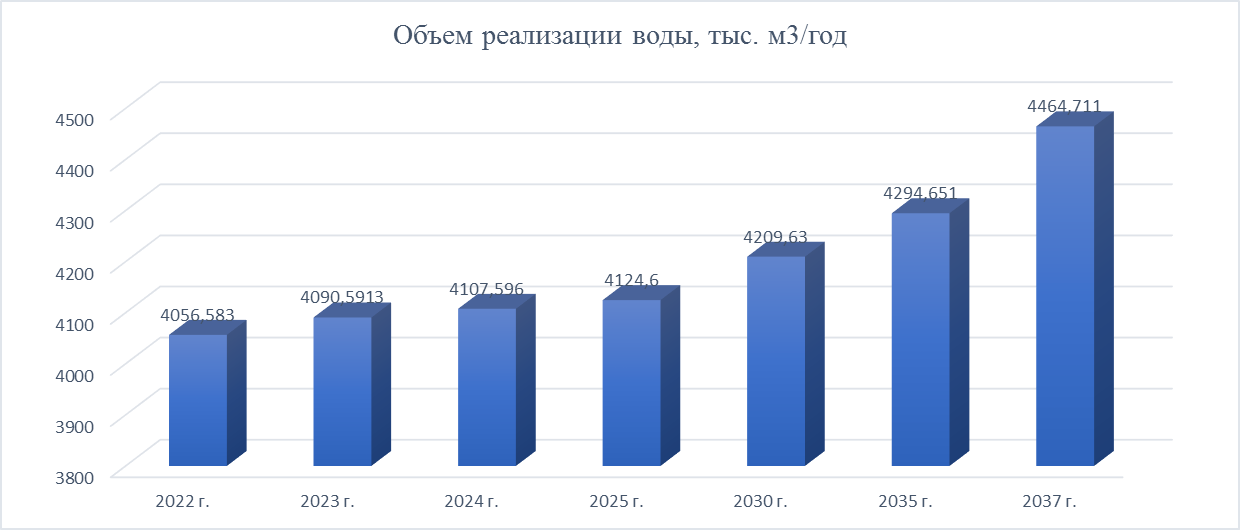 Рисунок 10 - Ожидаемое потребление водыОписание территориальной структуры потребления горячей, питьевой, технической воды, которую следует определять по отчетам организаций, осуществляющих водоснабжение, с разбивкой по технологическим зонамОписание территориальной структуры потребления воды представлено в пункте 3.2.Прогноз распределения расходов воды на водоснабжение по типам абонентов, в том числе на водоснабжение жилых зданий, объектов общественно-делового назначения, промышленных объектов, исходя из фактических расходов горячей, питьевой, технической воды с учетом данных о перспективном потреблении горячей, питьевой, технической воды абонентамиПерспективное потребление воды по отдельным категориям потребителей приведено в таблице 28.Таблица 28 Ожидаемое потребление воды по отдельным категориям потребителейСведения о фактических и планируемых потерях горячей, питьевой, технической воды при ее транспортировке (годовые, среднесуточные значения)Сведения о фактических и планируемых потерях питьевой воды при ее транспортировке (годовые, среднесуточные значения) представлены в таблице 29-30.Планируемые потери воды при транспортировке указаны в двух вариантах:без проведения мероприятий по замене трубопроводовпри условии замены трубопроводов с истекшим сроком эксплуатации.Таблица 29 Сведения о фактических и планируемых потерях питьевой воды при ее транспортировке (годовые, среднесуточные значения) (без замены сетей водоснабжения)Таблица 30 Сведения о фактических и планируемых потерях питьевой воды при ее транспортировке (годовые, среднесуточные значения) (с учетом замены сетей)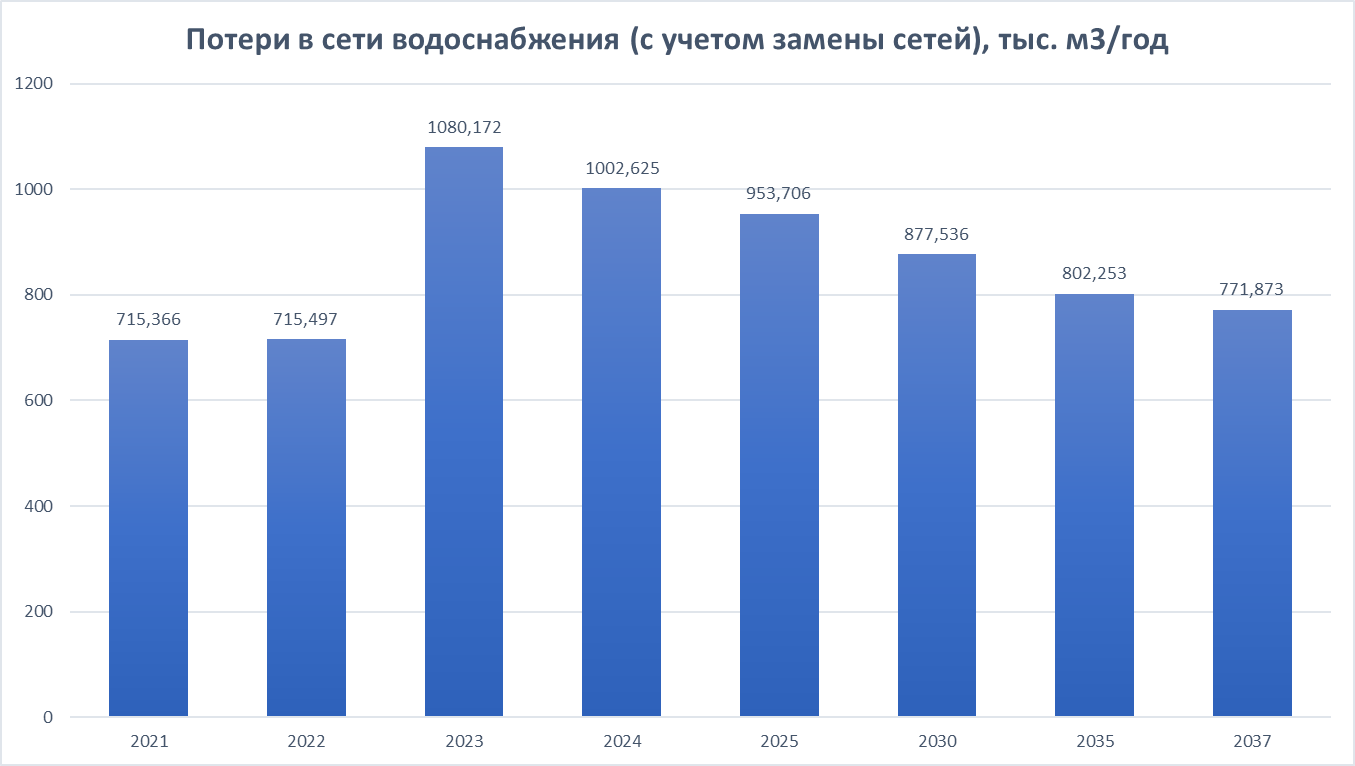 Рисунок 11 Потери в сети водоснабжения (с учетом замены сетей)Перспективные балансы водоснабжения и водоотведения (общий - баланс подачи и реализации горячей, питьевой, технической воды, территориальный - баланс подачи горячей, питьевой, технической воды по технологическим зонам водоснабжения, структурный - баланс реализации горячей, питьевой, технической воды по группам абонентов)Общий перспективный баланс подачи и реализации воды до 2037 года включительно представлен в таблицах 31-32. Перспективный баланс системы водоотведения приведен в Главе 2, подраздел 2.5.Таблица 31 Общий перспективный баланс подачи и реализации воды (без замены сетей водоснабжения)Таблица 32 Общий перспективный баланс подачи и реализации воды (с учетом замены сетей)Расчет требуемой мощности водозаборных и очистных сооружений исходя из данных о перспективном потреблении горячей, питьевой, технической воды и величины потерь горячей, питьевой, технической воды при ее транспортировке с указанием требуемых объемов подачи и потребления горячей, питьевой, технической воды, дефицита (резерва) мощностей по технологическим зонам с разбивкой по годамОпределение требуемой мощности водозаборных сооружений выполнено исходя из данных о перспективном потреблении воды и величины неучтенных расходов и потерь воды при ее транспортировке. Показатели требуемой мощности водозаборов представлены в таблице 33.Таблица 33 Определение требуемой мощности водозаборных сооруженийИсходя из таблицы 33 видно, что существующей мощности водозаборных сооружений достаточно, чтобы обеспечить перспективный прирост объемов поднимаемой воды.Наименование организации, которая наделена статусом гарантирующей организацииВ соответствии с Постановлением от 14.12.2016 №478 «Об определении гарантирующей организации для централизованных систем теплоснабжения, водоснабжения, водоотведения и установления зоны ее деятельности» Удачнинское отделение ООО «Предприятие тепловодоснабжения» (УО ООО «ПТВС») определена гарантирующей организацией на территории МО «Город Удачный». Предложения по строительству, реконструкции и модернизации объектов централизованных систем водоснабженияПеречень основных мероприятий по реализации схем водоснабжения с разбивкой по годамИсходя из проведенного анализа централизованных систем водоснабжения, были выявлены проблемы в сфере водоснабжения. На основе этого был определен перечень мероприятий необходимых для проведения по годам реализации схемы до 2037 года.Реконструкция «Магистральные сети водопроводные (п. Надежный. 98 231 509/УД1/002494) (М200) 643п.м.»;Реконструкция подземного магистрального водовода технической воды;Реконструкция существующих сетей на участках, требующих замены;Автоматизация насосной станции второго подъема;Строительство магистральных трубопроводов ХВС для подключения объектов капитального строительства.Технические обоснования основных мероприятий по реализации схем водоснабжения, в том числе гидрогеологические характеристики потенциальных источников водоснабжения, санитарные характеристики источников водоснабжения, а также возможное изменение указанных характеристик в результате реализации мероприятий, предусмотренных схемами водоснабжения и водоотведенияРеконструкция существующих сетей на участках, требующих замены. Сокращение потерь воды при ее транспортировкеВысокая степень износа водопроводов в системе централизованного водоснабжения МО «Город Удачный» приводит к значительным потерям воды при её транспортировке до потребителей, а также возрастанию количества аварийных ситуаций при эксплуатации таких систем. Реконструкция сетей водоснабжения позволит повысить надежность систем водоснабжения, а также снизить уровень потерь воды до нормативных значений. Перечень участков, требующие реконструкции представлен в таблице 34.Обеспечение водоснабжения объектов перспективной застройки населенного пунктаСтроительство сетей водоснабжения необходимо в связи с перспективой развития района и увеличения количества абонентов. Предлагаемый объем строительства трубопроводов позволят обеспечить подключение к системам централизованного водоснабжения перспективных потребителей.Установка узлов учёта тепловодоресурсов потребителейСогласно требованию законодательства 261-ФЗ и данным инвестиционной программы ООО «ПТВС» требуется установка узлов учёта холодного водоснабжения в многоквартирных домах, что позволит добиться снижения потерь.Таблица 34 Перечень участков, требующие реконструкцииСведения о вновь строящихся, реконструируемых и предлагаемых к выводу из эксплуатации объектах системы водоснабженияВ 2023 году на территории п. Надежный планируется реконструкция сетей «Магистральные сети водопроводные (п. Надежный. 98 231 509/УД1/002495)(М200) 643п.м.» протяженностью 350 м.В период 2021-2023 в г. Удачный планируется реконструкция подземного магистрального водовода технической воды.В 2023 году на территории мкр. Надежный планируется строительство ИЖС, в связи с этим предусматривается строительство магистрального трубопровода ХВС для ИЖС (11 домов) протяженностью 484 м и магистрального трубопровода ХВС под 12 домов протяженностью 520 м.Целью всех мероприятий по строительству, реконструкции и техническому перевооружению объектов централизованной системы водоснабжения МО «Город Удачный» является бесперебойное снабжение населения водой, отвечающей требованиям нормативов качества, снижение аварийности и повышение энергетической эффективности оборудования. Выполнение данных мероприятий позволит гарантировать устойчивую, надежную работу объектов водоснабжения и получать качественную питьевую воду в количестве, необходимом для обеспечения жителей.В таблице 35 представлен перечень основных мероприятия по реконструкции сетей водоснабжения. Таблица 35 Инвестиций в строительство, реконструкцию водопроводных сетей (Мероприятия по созданию / реконструкции объектов концессионного соглашения)Сведения о развитии систем диспетчеризации, телемеханизации и систем управления режимами водоснабжения на объектах организаций, осуществляющих водоснабжениеУправление технологическим процессом водоочистки осуществляется на водопроводной очистной станции г. Удачный оперативным персоналом (3 человека в смену). Имеется хранилище данных по объемам воды, электроэнергии на технологические нужды. На перспективу развития планируется произвести автоматизацию насосной станции второго подъема.Целью мероприятия является автоматизация управления технологического процесса подачи воды потребителям без присутствия персонала непосредственно на объекте. Управление работой оборудования при реализации проекта должно обеспечиваться от Водоочистной станции, также предусмотреть удаленное управление от АРМ оператора в административном здании УО ООО «ПТВС».Насосная станция 2-го подъема представляет собой комплекс зданий и сооружений, - здание насосной станции, камера переключений, два резервуара очищенной воды объемом V=700 м3.Согласно проектным данным, строительство насосной 2-го подъема осуществлялось для поддержания рабочего давления и объема воды, необходимого для поддержания технологического процесса обогащения фабрики №12 Удачнинского ГОК АК «АЛРОСА» (ПАО). Кроме этого, насосная станция является источником воды для пожарной части (тушения пожаров) в том числе обеспечивает необходимый объем воды и давление в сети водоснабжения для возможности тушения пожара на верхних отметках обогатительной фабрики №12 Удачнинского ГОКа. Насосная станция осуществляет водоснабжение очищенной водой потребителей промышленной зоны г. Удачный, а также жилой фонд поселка Надежный. Ранее (до 2009) года в работе постоянно находились 2 насоса, после программы сноса ветхого жилья в пос. Надежный, а также в связи сокращением объемов производства продукции подразделениями Компании АК «АЛРОСА», количество потребителей сократилось, в работе постоянно находится один насос. Однако, в случае тушения пожара из пожарных гидрантов на микрорайоне Надежный и промышленной зоне, давление в сети падает и для обеспечения надежного водоснабжения оператор включает второй агрегат.Очищенная вода поступает в камеру переключений насосной станции посредством двух самотечных водоводов Ду-219мм от водоочистной станции. Далее вода поступает в резервуары, из резервуаров на всас насосов 1Д315-50 - 2 штуки, и 1Д320-50 – 2 шт. В настоящее время резервуары являются аварийным источником воды, в связи с низким давлением в подающем трубопроводе на всасе насоса (0,07-0,1 МПа), резервуары используются только в аварийных случаях (Порыв на самотечном водоводе, пожар и др.). в качестве расходных баки не используются. Давление воды на самотечных водоводах перед насосом составляет Рмах= 0,25Мпа.Эксплуатацию оборудования в круглосуточном режиме в настоящее время осуществляет машинист насосных установок 2 разряда со сменным графиком работы. При остановке насоса прекращается подача воды на обогатительную фабрику №12, процесс обогащения алмазов останавливается, технология не работает. Для бесперебойной подачи воды необходимо минимальное время реакции на время удаленных переключений оперативным персоналом.Сведения об оснащенности зданий, строений, сооружений приборами учета воды и их применении при осуществлении расчетов за потребленную водуПрименение показаний общедомовых приборов учета воды при осуществлении расчетов за потребленную воду регламентируется постановлением Правительства Российской Федерации от 06.05.2011 №354 «О предоставлении коммунальных услуг собственникам и пользователям помещений в многоквартирных домах и жилых домов», согласно которому:Объём коммунальной услуги, предоставленной за расчетный период на общедомовые нужды, рассчитывается и распределяется между потребителями пропорционально размеру общей площади принадлежащего каждому потребителю (находящегося в его пользовании) жилого или нежилого помещения в многоквартирном доме в соответствии с формулами 11, 12, 13 и 14 приложения №2 к настоящим Правилам.В случае, указанном в пункте 46 настоящих Правил, объём коммунального ресурса в образовавшейся разницы исполнитель обязан:- распределить между всеми жилыми помещениями (квартирами) пропорционально размеру общей площади каждого жилого помещения (квартиры) ¬ в отношении отопления и газоснабжения для нужд отопления либо пропорционально количеству человек, постоянно и временно проживающих в каждом жилом помещении (квартире) ¬ в отношении холодного и горячего водоснабжения, водоотведения, электроснабжения, газоснабжения для приготовления пищи и (или) подогрева воды;- уменьшить на объём коммунального ресурса, отнесенный в ходе распределения на жилое помещение (квартиру), объём аналогичного коммунального ресурса, определенный для потребителя в жилом помещении за этот расчетный период в соответствии с пунктом 42 настоящих Правил, вплоть до нуля и использовать полученный в результате такого уменьшения объём коммунального ресурса при расчете размера платы потребителя за соответствующий вид коммунальной услуги, предо-ставленной в жилое помещение (квартиру) за этот расчетный период. В случае если объём коммунального ресурса, приходящийся на какого-либо потребителя в результате распределения в соответствии с подпунктом «а» настоящего пункта, превышает объём коммунального ресурса, определенный для потребителя в соответствии с пунктом 42 настоящих Правил, излишек коммунального ресурса на следующий расчетный период не переносится и при расчете размера платы в следующем расчетном периоде не учитывается.Информация об оснащенности зданий, строений, сооружений приборами учета воды описана в пункте 3.5.Описание вариантов маршрутов прохождения трубопроводов (трасс) по территории поселения и их обоснованиеСхема сетей водоснабжения показана в подразделе 4.9. Месторасположение объектов систем водоснабжения на карте нанесены условно, при рабочем проектировании возможно изменение местоположения исходя из расположения проектируемых объектов и местных условий. Также ориентировочные варианты маршрутов прохождения трубопроводов (трасс) представлены в электронной модели настоящей схемы водоснабжения и водоотведения МО «Город Удачный» до 2037 года.Рекомендации о месте размещения насосных станций, резервуаров, водонапорных башенСтроительство новых насосных станций, резервуаров, водонапорных башен не планируется.Границы планируемых зон размещения объектов централизованных систем горячего водоснабжения, холодного водоснабженияГраницы зон размещения объектов централизованных систем горячего водоснабжения, холодного водоснабжения не изменятся.Карты (схемы) существующего и планируемого размещения объектов централизованных систем горячего водоснабжения, холодного водоснабженияСхемы существующего размещения объектов централизованных систем водоснабжения показаны на рисунке 12.Схемы планируемого размещения объектов централизованного водоснабжения представлены на рисунках 13-14.Рисунок 12 Схема существующего централизованного водоснабжения УО ООО «ПТВС»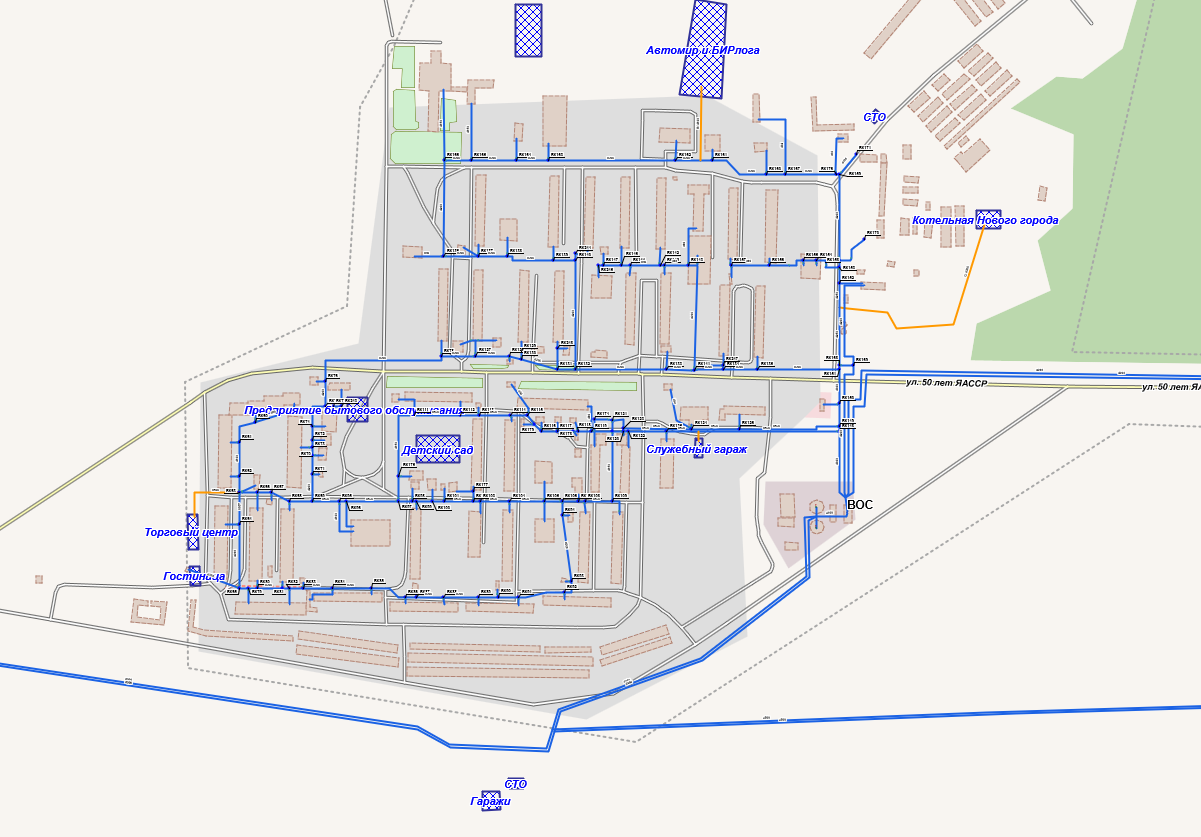 Рисунок 13 – Схемы планируемого размещения объектов централизованного водоснабжения (мкр. Новый город)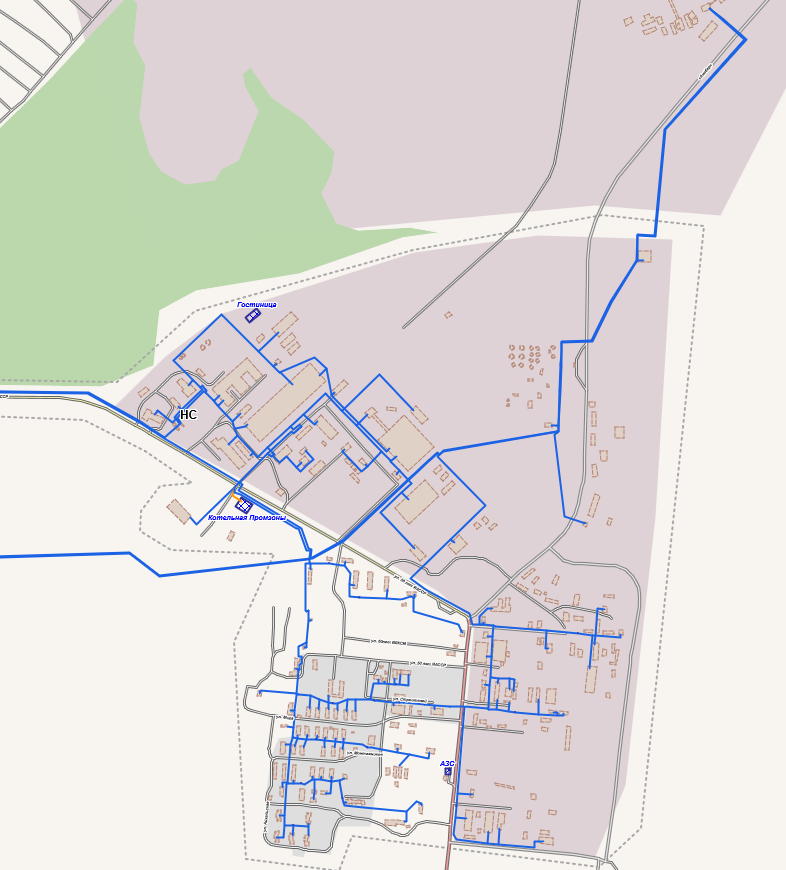 Рисунок 14 - Схемы планируемого размещения объектов централизованного водоснабжения (Промзона и п. Надежный)Экологические аспекты мероприятий по строительству, реконструкции и модернизации объектов централизованной системы водоснабженияСведения о мерах по предотвращению вредного воздействия на водный бассейн предлагаемых к новому строительству и реконструкции объектов централизованной системы водоснабжения при сбросе (утилизации) промывных водСоблюдение природоохранного законодательства является одной из приоритетных задач ООО «ПТВС». Осуществляя свою хозяйственную деятельность, предприятие оказывает негативное воздействие на окружающую среду. С целью уменьшения и исчисления платы за негативное воздействие разработана и согласована вся необходимая разрешительная документация, необходимая для ведения деятельности.Сведения о мерах по предотвращению вредного воздействия на окружающую среду при реализации мероприятий по снабжению и хранению химических реагентов, используемых в водоподготовке (хлор и др.)Для защиты прав населения на гарантированное водоснабжение качественной питьевой водой в достаточном количестве необходимо – кроме указанных выше и предусмотренных проектами и программами развития систем водоснабжения организовать:-качественную санитарную защиту источников;-квалифицированную эксплуатацию всех сооружений системы.Мероприятий по предотвращению вредного воздействия на окружающую среду при хранении и использовании химический реагентов (хлор и другие) следует проводить согласно установленных правил безопасности.На водоочистной станции применяется электролизная установка для получения гипохлорита натрия, далее насосом дозатором подается для обеззараживания чистой воды. Первичное хлорирование, на сегодняшний день, не применяется. Оценка объемов капитальных вложений в строительство, реконструкцию и модернизацию объектов централизованных систем водоснабженияОценка стоимости основных мероприятий по реализации схем водоснабженияПредлагаемые схемой водоснабжения и водоотведения мероприятия структурированы по этапам реализации таким образом, что возможно при ежегодной корректировке схемы водоснабжения, учитывая реальные показатели финансирования и изменения конъюнктуры (стоимость электричества, возможное привлечение инвестиций со стороны, кризисные явления), изменять сроки их выполнения и содержание без ущерба для уже как реализованных этапов, так и перспективных.Оценка объемов капитальных вложений (стоимости) в строительство, реконструкцию и модернизацию объектов централизованных систем водоснабжения произведена в соответствии со следующими нормативными правовыми актами:Методика разработки и применения укрупненных нормативов цены строительства, а также порядка их утверждения, утвержденная Приказом Министерства строительства и жилищно-коммунального хозяйства Российской Федерации от 29.05.2019 № 314/пр;Сборник укрупненных нормативов цены строительства «НЦС 81-02-14-2022. Наружные сети водоснабжения и канализации», утвержденный Приказом Министерства строительства и жилищно-коммунального хозяйства Российской Федерации от 28.03.2022 № 203/пр (далее – НЦС 81-02-14-2022);Сборник укрупненных нормативов цены строительства «НЦС 81-02-19-2022. Здания и сооружения городской инфраструктуры», утвержденный Приказом Министерства строительства и жилищно-коммунального хозяйства Российской Федерации от 29.03.2022 № 217/пр (далее – НЦС 81-02-19-2022).Оценка величины необходимых капитальных вложений в строительство, реконструкцию и модернизацию объектов централизованных систем водоснабжения в таблице 36.Таблица 36 Оценка объемов капитальных вложений в систему водоснабжения МО «Город Удачный», тыс. руб.Примечания1 Суммы и сроки реализации мероприятий могут быть изменены2 Перечень мероприятий приведен с инвестиционной программы УО ООО «ПТВС» в сфере водоснабжения на период регулирования 2021-2023 гг. (холодное водоснабжение)Оценка объемов капитальных вложений в строительство, реконструкцию и модернизацию объектов централизованных систем водоснабженияРеализация мероприятий программы предполагается за счет бюджетных средств, средств предприятия, полученных в виде платы за подключение, и за счет внебюджетных источников (частные инвесторы, кредитные средства, личные средства граждан).Финансовые потребности на период 2022-2037 гг. ввиду неопределенности с законодательной базой на этот период могут быть уточнены при ежегодной корректировке схемы водоснабжения.Общая сумма инвестиций, учитываемая в плане реализации мероприятий схемы (без НДС) в ценах 2022г., составит 94326,69 тыс.руб.В соответствии с действующим законодательством в объем финансовых потребностей на реализацию мероприятий настоящей схемы включается весь комплекс расходов, связанных с ее проведением. К таким расходам относятся:проектно-изыскательные работы;строительно-монтажные работы;работы по замене оборудования с улучшением технико-экономических характеристик;приобретение материалов и оборудования;пусконаладочные работы.Плановые значения показателей развития централизованных систем водоснабженияПлановые показатели деятельности организаций, осуществляющих холодное водоснабжение, устанавливаются в целях поэтапного повышения качества водоснабжения, в том числе поэтапного приведения качества воды в соответствие с требованиями, установленными законодательством Российской Федерации.Плановые показатели учитываются:при расчете тарифов в сфере водоснабжения;при разработке технического задания на разработку инвестиционных программ регулируемых организаций;при разработке инвестиционных программ регулируемых организаций;при разработке производственных программ регулируемых организаций.К плановым показателям деятельности организаций, осуществляющих водоснабжение, относятся:показатели качества питьевой воды;показатели надежности и бесперебойности водоснабжения;показатели качества обслуживания абонентов;показатели эффективности использования ресурсов, в т. ч. сокращения потерь воды при транспортировке;соотношение цены реализации мероприятий инвестиционной программы и их эффективности;улучшение качества воды.Расчетные значения плановых показателей, с разбивкой по годам, приведены в таблице 37.Таблица 37 Целевые показатели системы водоснабженияПеречень выявленных бесхозяйных объектов централизованных систем водоснабжения (в случае их выявления) и перечень организаций, уполномоченных на их эксплуатациюСведения об объекте, имеющем признаки бесхозяйного, могут поступать от исполнительных органов государственной власти Российской Федерации, субъектов Российской Федерации, органов местного самоуправления, а также на основании заявлений юридических и физических лиц, а также выявляться обслуживающей организацией, в ходе осуществления технического обследования централизованных сетей. Эксплуатация выявленных бесхозяйных объектов централизованных систем холодного водоснабжения, в том числе водопроводных сетей, путем эксплуатации которых обеспечиваются водоснабжение, осуществляется в порядке, установленном Федеральным законом от 07.12.2011 г. № 416-ФЗ «О водоснабжении и водоотведении».В случае выявления бесхозяйных объектов централизованных систем водоснабжения необходимо руководствоваться Статьей 8, гл. 3 Закона «О водоснабжении и водоотведении» №416-ФЗ, то есть провести инвентаризацию (паспортизацию) сетей, передать данные объекты в собственность администрации городского округа, установить гарантирующую организацию.Бесхозяйные объекты централизованных систем водоснабжения г. Удачный отсутствуют.Глава 2. Схема водоотведенияСуществующее положение в сфере водоотведения муниципального образованияОписание структуры системы сбора, очистки и отведения сточных вод на территории поселения и деление территории поселения на эксплуатационные зоныУслуги водоотведения в городе осуществляет Удачнинское отделение ООО «ПТВС». На момент разработки актуализированной редакции схемы в г. Удачный существует один тип водоотведения - централизованная система канализации, принимающая хозяйственно-бытовые сточные воды от многоэтажной жилой застройки, от общественных зданий и промышленных предприятий, расположенных в городе. В г. Удачный действуют КНС №1 р-на Новый город, КНС №2 р-на Надежный и СБО (станция биологической очистки).КНС №1 р-на Новый город была построена и введена в эксплуатацию в 1980 году. На КНС №1 самотеком поступают сточные воды от третьей жилой группы, и расположенных вблизи домов магазинов частных предпринимателей мкр. Новый город. На КНС№1 сточные воды аккумулируются в резервуары, далее по напорному трубопроводу канализации перекачиваются до врезки в самотечный трубопровод канализации в районе 25-го жилого дома, и далее на СБО. Год постройки КНС №2 р-на Надежный 1994. На КНС №2 р-на Надежный поступают стоки жилого и промышленного сектора микрорайона Надежный. Далее стоки по напорному трубопроводу перекачиваются на СБО. В 2010 году была проведена реконструкция и введен в работу второй корпус станции производительностью 15000 м3/сут. Реконструкцией была предусмотрена замена существующей системы обеззараживания жидким хлором на электролизную установку.Станция биологической очистки осуществляет очистку канализационных стоков города Удачный. 01.01.2018 был введен в эксплуатацию корпус №3 КОС, кроме этого, дополнительно приобреталось оборудование в рамках технического перевооружения (система обезвоживания осадка и приточно-вытяжная вентиляция).В таблице 38 представлен сведения о численности населения, охваченного централизованным водоотведением.Таблица 38 Численность населения, охваченного централизованным водоотведениемОписание результатов технического обследования централизованной системы водоотведения, включая описание существующих канализационных очистных сооружений, в том числе оценку соответствия применяемой технологической схемы очистки сточных вод требованиям обеспечения нормативов качества очистки сточных вод, определение существующего дефицита (резерва) мощностей сооружений и описание локальных очистных сооружений, создаваемых абонентамиЗа прошедшие 10 лет техническое обследование очистных сооружений канализации, канализационных насосных станций, а также сетей водоотведения не производилось.Сточные воды поступают на очистные сооружения по самотечному трубопроводу Ø 500 мм. перед зданием станции в самотечный трубопровод врезаны трубопровод от КНС-Надежного, и КНС Рудника Удачный Ду-273мм. Стоки, поступающие по самотечному коллектору Ø 500 мм, проходят предварительную очистку на механической решетке с установленным прозором в 4 мм, установленной в здании 2 корпуса КОС.Характеристика канализационных очистных сооружений представлена в таблице 39.Таблица 39 - Характеристика канализационных очистных сооруженийУО ООО «ПТВС» эксплуатирует две канализационные насосные станции, расположенные в нижних точках мкр. Новый город, и мкр. Надежный. Техническая характеристика канализационных насосных станций представлена в п. 1.5. настоящей главы.На КНС Нового города поступают стоки, с 1/3 части микрорайона Новый город. Стоки проходят механическую очистку на решетке с установленным прозором в 1 мм, далее поступают в приемный резервуар объемом 70м3. На КНС нового города установлены насосы СМ-150 в количестве 4 ед., производительностью 200 м3/час. По мере заполнения резервуара до «верхнего» уровня срабатывают датчики уровня РОС 301, которые дают сигнал на включение частотно-регулируемого привода управления насосом. При достижении «нижнего» уровня датчик РОС 301 подает сигнал на отключение привода насоса. Стоки, поступающие с КНС-нового города по напорному трубопроводу, поступают в самотечный водовод в камере переключения К-44 мкр. Новый город, далее самотеком поступают на КОС. Управление КНС мкр. Новый город осуществляется эксплуатирующим персоналом – машинист насосных установок, работающим по 1 человеку в смену.На КНС Надежный поступают стоки, от жилого фонда и промышленных предприятий микрорайона Надежный. Стоки проходят механическую очистку на решетке с установленным прозором в 1 мм, далее поступают в приемный резервуар объемом 75 м3. На КНС Надежный установлены насосы СМ-150 в количестве 3 ед., производительностью 200 м3/час. По мере заполнения резервуара до «верхнего» уровня срабатывают датчики уровня РОС 301, которые дают сигнал на включение частотно-регулируемого привода управления насосом. При достижении «нижнего» уровня датчик РОС 301 подает сигнал на отключение привода насоса. Стоки, поступающие с КНС-Надежный по напорному трубопроводу, поступают в самотечный водовод непосредственно перед КОС. Управление КНС мкр. Надежный осуществляется эксплуатирующим персоналом – машинист насосных установок, работающим по 1 человеку в смену.Стоки, поступающие по самотечному трубопроводу Ø 500 мм на КОС, проходят очистку на автоматизированных решётках, что обеспечивает необходимое качество стоков для продолжения очистки на песколовках. Решётки (одна рабочая и одна резервная) расположены на отдельной площадке в производственном корпусе КОС №2. При автоматической работе решеток по величине перепада уровней на решётке, срабатывает ступенчатый механизм сбора уловленного мусора. Мусор с решётки поступает на гидравлический пресс, где происходит его обезвоживание и уплотнение. Спрессованный мусор поступает в накопительный бункер, который вывозится на утилизацию. В помещении решёток расположен щит управления, предназначенный для автономной работы двух решеток, а также передачи данных о состоянии работы с возможностью запуска комплекса по месту и из диспетчерской. После решеток поток направляется единой трубой на две рабочие песколовки. Песколовки   автоматизированы системой разгрузки и выгрузки осажденного песка. Песколовки расположены в непосредственной близости к решеткам. Далее стоки поступают на камеру пропорционального распределения и далее пропорционально объем стоков распределяется по трем отстойникам объемом 600м3 каждый. Представляют собой: 12,0 *12,0 *7(h) вертикальные с центральной трубой и конусами для уплотнения осадка. Стоки поступают в центральную трубу, на которой установлен конусообразный отбойник, который распределяет объем стоков на четыре конуса. Время отстаивания 2,0 – 2,5часа. Из сточной воды в процессе отстаивания под действием гравитационных сил удаляются грубодисперсные примеси, оседающие на дно отстойника (сырой осадок). Сырой осадок, выпавший в первичных отстойниках (в конусах) удаляется насосами с режущим колесом Sydex DR045-IL Н>20м, Q=12м3/час (380 – 400В) в илоуплотнитель, затем на два обезвоживателя АМСОN ES-302, установленные в 1-м корпусе КОС.Стоки с первичных отстойников с трех линий поступают в общий коллектор d 530мм. и равномерно распределяются по четырем биореакторам, заполненным загрузкой «Унибиол», где происходит доочистки стоков от основных загрязнителей (частичная очистка от органического азота, очистка от нитритов и нитратов). В биореакторах возникает небольшой дефицит кислорода из-за более высокой нагрузки. После биореакторов стоки попадают на угольные фильтры, далее проходят ультрафиолетовое обеззараживание и попадают в сборный трубопровод на сброс в реку Далдын. В процессе прохождения стоков через биореакторы последние постепенно загрязняются, для удаления загрязнений производится водо-воздушная промывка. В момент промывки стоки из биореакторов попадают в илоуплотнитель, где удаляются посредством гравитационных сил наиболее грубодисперсные примеси. После прохождения илоуплотнителя стоки попадают в резервуар грязной воды, откуда посредством насосов подаются в «голову» сооружений. Осажденный осадок из илоуплотнителя посредством насоса попадает на шнековый обезвоживатель АМСОN ES-302, установленный в 3-м корпусе КОС.Существующие первичные отстойники с конусами служат для уплотнения осадка. Отстоявшаяся иловая вода откачивается насосами Sydex Н>20м, Q=4м3/час (380 – 400В). После завершения стадии илоуплотнения, осадок перекачивается насосом на установку обезвоживания осадка, представляющую шнековый обезвоживатель. Предусмотрены две линии обезвоживания осадка – рабочая и резервная.  Для улучшения влагоотдачи осадок обрабатывается флокулянтом. Флокулянт в смеситель подается насосом-дозатором, из 3-го корпуса КОС, который обеспечивает равномерную подачу и регулировку расхода. Обеззараживание осадка происходит на существующей установке с использованием овицидного препарата Пуролат-Бингсти. Препарат также, как и флокулянт поступает из 3-го корпуса в обезвоживатель посредством насоса-дозатора.  После обезвоживания кек попадает в накопительный бункер, откуда автоцистерной транспортируется на полигон. Приготовление и дозирования коагулянта и флокулянта в обезвоживатели, происходит из установок подачи реагентов, установленных в 3-м корпусе КОС РМТ 80-4/4  (Катионный флокулянт Praestol 650 BC) и установки приготовления и дозирования овицидного раствора Пуролат-Бингсти 100%).В то же время запорная арматура в настоящее время имеет 75%-ый уровень износа, что может привести к возникновению утечек.Результаты анализов исследования сточных вод за 2021 год (с июля по декабрь) представлены на рисунках 15-16.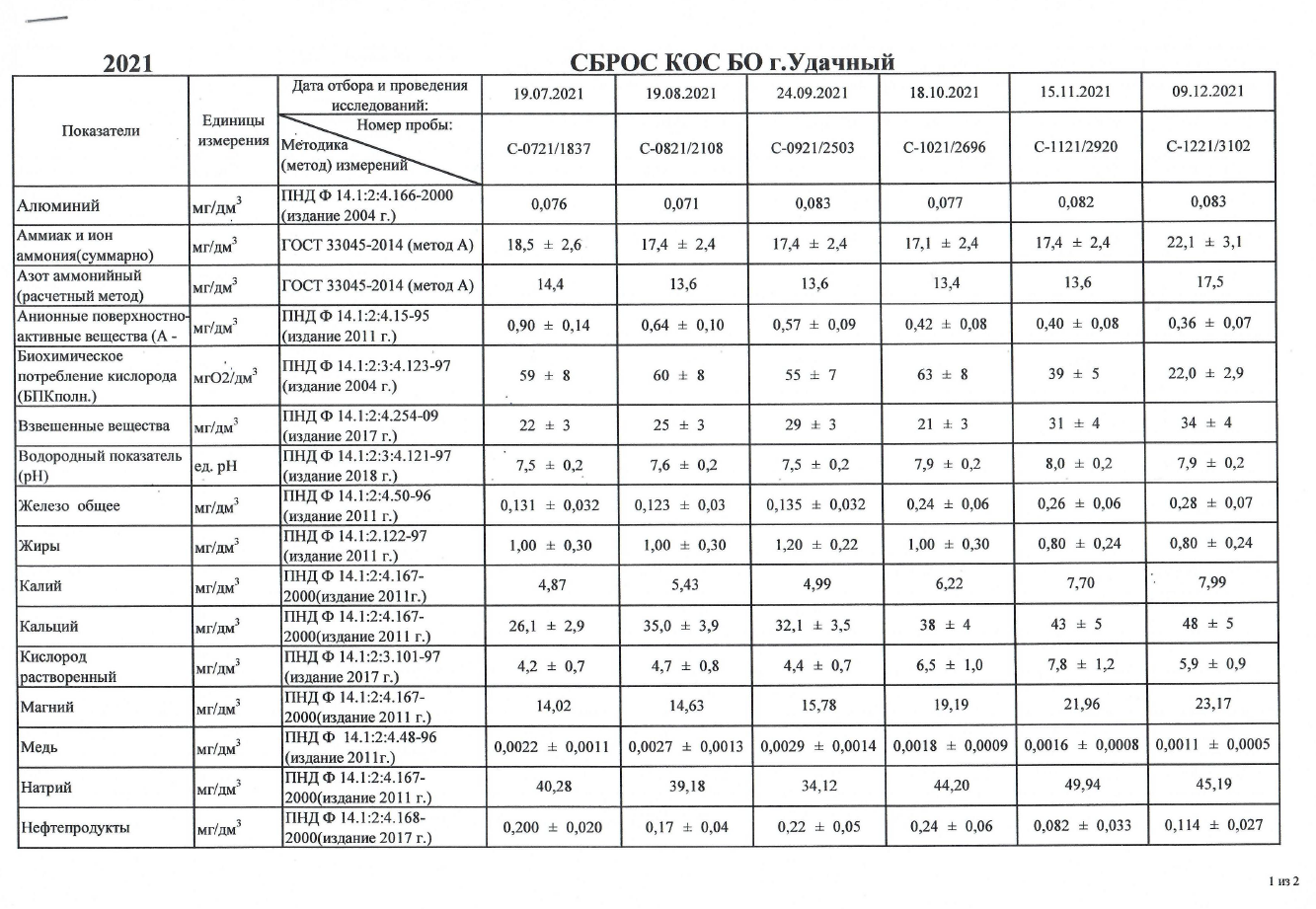 Рисунок 15 - Результаты анализов исследования сточных вод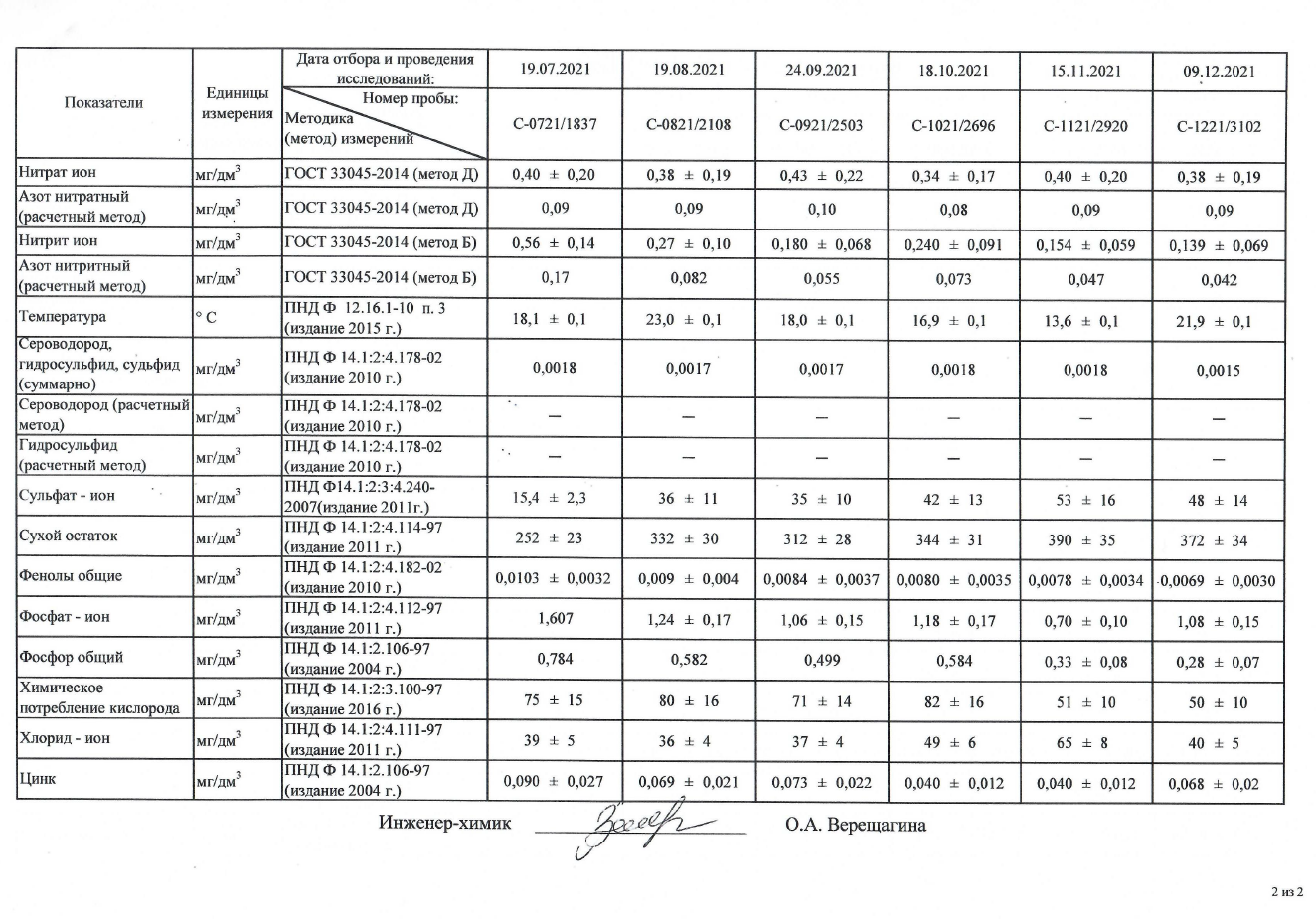 Рисунок 16 - Результаты анализов исследования сточных водТакже в Приложении №2 представлены результаты анализов исследования сточных вод. Исходя из анализов, можно сделать вывод, что существующая очистка сточных вод обеспечивает соответствие очищенных стоков требованиям «СанПиН 2.1.5.980-00. 2.1.5. Водоотведение населенных мест, санитарная охрана водных объектов. Гигиенические требования к охране поверхностных вод. Санитарные правила и нормы» (утв. Главным государственным санитарным врачом РФ 22.06.2000).Описание технологических зон водоотведения, зон централизованного и нецентрализованного водоотведения (территорий, на которых водоотведение осуществляется с использованием централизованных и нецентрализованных систем водоотведения) и перечень централизованных систем водоотведенияСистему централизованного водоотведения в МО «Город Удачный» образует пять технологических зон имеющие общие очистные сооружения:Первая технологическая зона охватывает территорию р-на «Новый город», в котором к системе централизованного водоотведения подключены - жилой фонд (все здания каменной постройки), предприятия общественного питания, административные здания, здания общественного назначения, здания школ (№ 19, № 20, № 24), детских садов (№ 5, № 6, № 7, № 8), котельные, производственные здания, больница, спортивные здания (бассейн, хоккейный корт). Стоки самотечно отводятся на КНС-1 и по напорным трубопроводам транспортируются на очистные сооружения.Вторая технологическая зона охватывает территорию р-на «Надежный», в котором к системе централизованного водоснабжения подключены здания, расположенные по улицам: 50 лет ЯАССР, 60 лет ВЛКСМ, Ленина, Строителей, Мира, Амакинской, Айхальская, а именно - жилой фонд (здания каменной и деревянной постройки), магазины, гостиница «Вилюй», котельные и производственные здания, баня. Стоки самотечно отводятся на КНС-2 и по напорным трубопроводам транспортируются на очистные сооружения.Третья технологическая зона охватывает территорию БСИ р-на «Надежный», в котором к централизованного водоотведения подключены здания производственного назначения. Стоки самотечно поступают на КНС-2 и по напорным трубопроводам транспортируются на очистные сооружения.Четвертая технологическая зона охватывает территорию р-на «Промзона», в котором к системе централизованного водоотведения подключены здания производственного назначения обогатительной фабрики. Стоки самотечно поступают на очистные сооружения.Пятая технологическая зона охватывает территорию 11 энергоблока р-на «Промзона», в котором к системе централизованного водоотведения подключены здания производственного назначения обогатительной фабрики. Стоки аккумулируются в септике и в дальнейшем вывозятся автотранспортом на очистные сооружения.На рисунке 17 представлена существующая технологическая зона централизованного водоотведения МО «Город Удачный».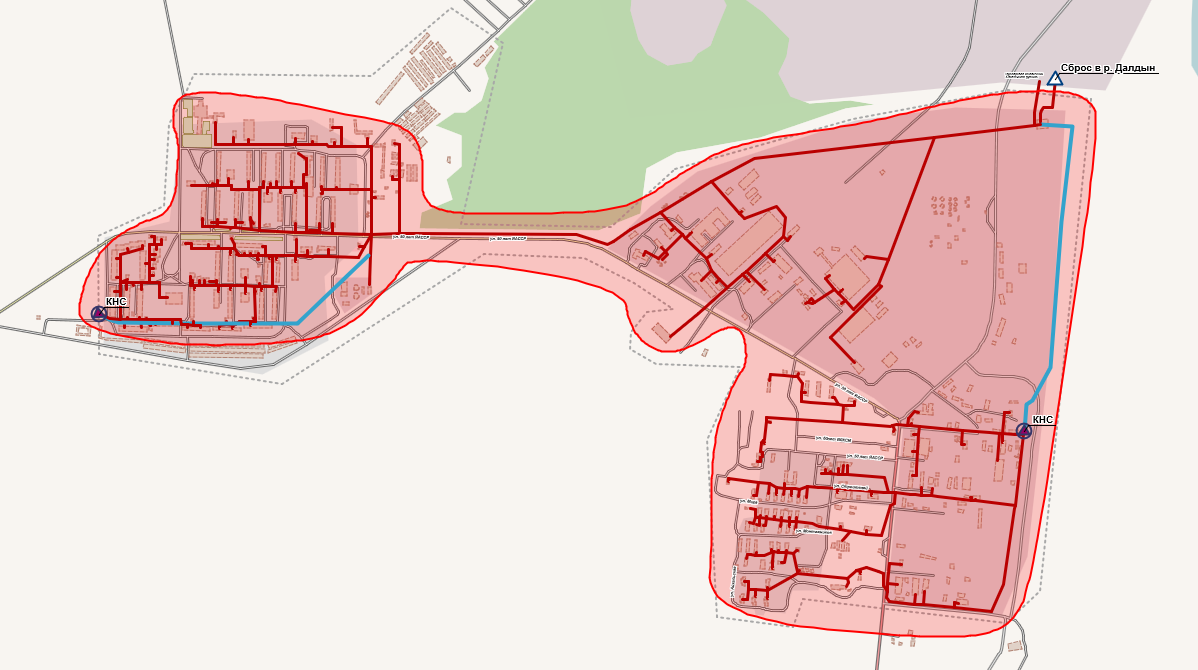 Рисунок 17 Схема централизованного водоотведения УО ООО «ПТВС»Описание технической возможности утилизации осадков сточных вод на очистных сооружениях существующей централизованной системы водоотведенияНа песколовках и первичных отстойниках КОС г. Удачный при очистке сточных вод образуется осадок. Осадок обезвоживается на иловых и песковых площадках, после обезвоживания подсушенный осадок вывозится на свалку.Описание состояния и функционирования канализационных коллекторов и сетей, сооружений на них, включая оценку их износа и определение возможности обеспечения отвода и очистки сточных вод на существующих объектах централизованной системы водоотведенияУО ООО «ПТВС» эксплуатирует две канализационные насосные станции, расположенные в нижних точках мкр. Новый город, и мкр. Надежный. На момент актуализации Схемы были произведены работы по замене насосных агрегатов на КНС на аналогичные.Характеристики канализационных насосных станций представлены в таблице 40.Таблица 40 - Характеристики канализационных насосных станцийНа рисунках 18-19 представлены технологические схемы КНС мкр. Новый город и мкр. Надежный,3 промзона БСИ.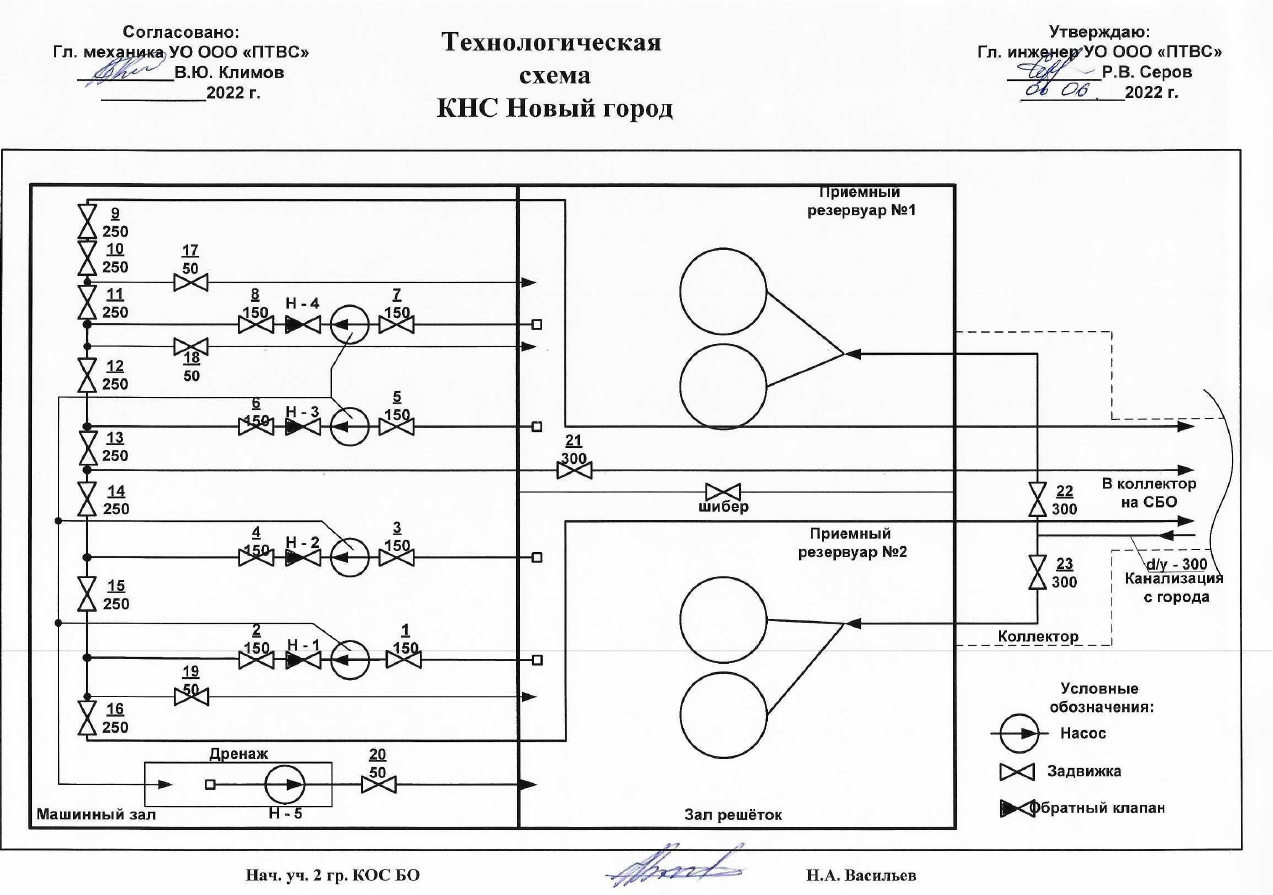 Рисунок 18 – Утвержденная технологическая схема КНС Новый город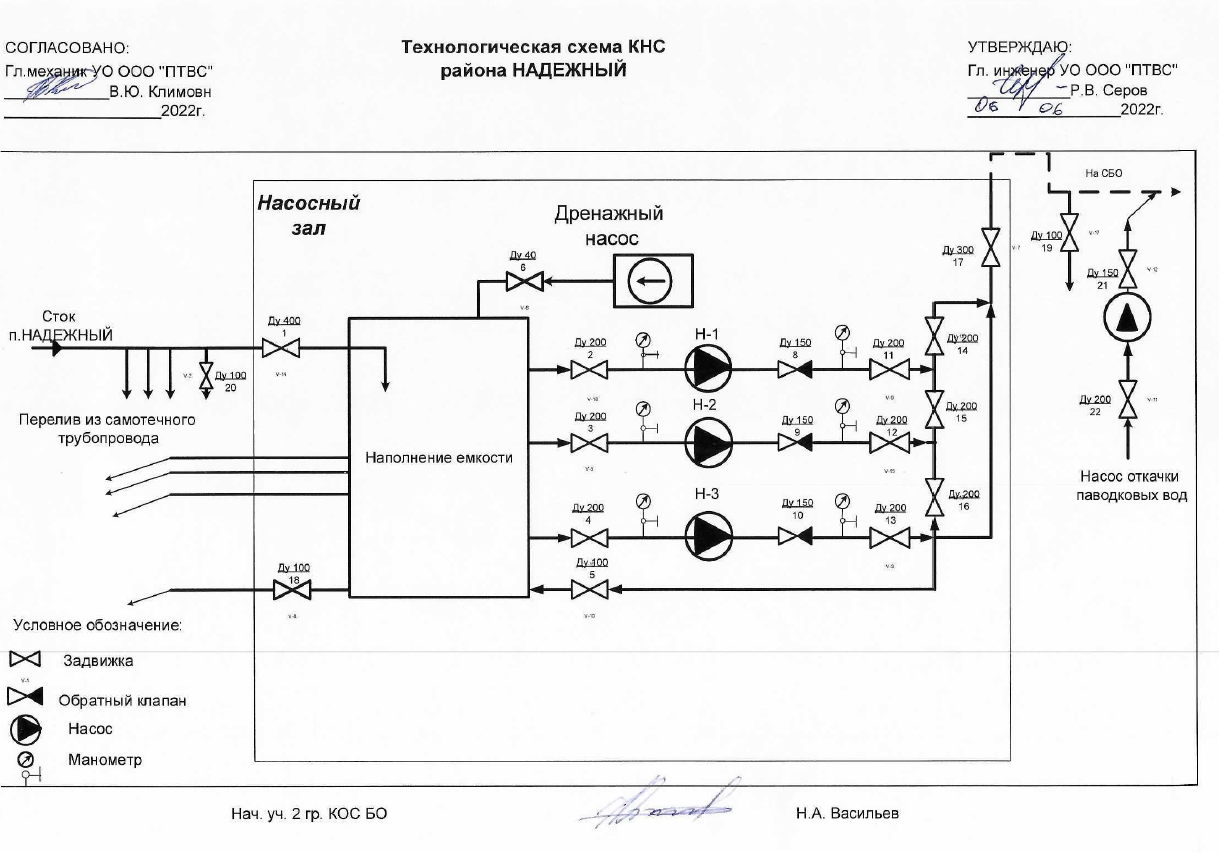 Рисунок 19 - Утвержденная технологическая схема КНС НадежныйОбщая протяженность сетей в МО «Город Удачный» составляет 28,094 км. Общая характеристика канализационных сетей представлена в таблице 41.Таблица 41 Техническая характеристика сетей водоотведенияБолее подробная информация по замене сетей за 2018-2020 гг. представлена в таблице 42.Таблица 42 Работы по замене сетей канализации в г. Удачный, выполненные за 2018-2020 годыКроме того, на насосах КНС установлены частотно-регулируемые преобразователи с возможностью регулирования производительности насосов для сглаживания залповых сбросов.Оценка безопасности и надежности объектов централизованной системы водоотведения и их управляемостиЭксплуатация объектов централизованной системы водоотведения г. Удачного безопасна, так как имеется блок химической очистки сточных вод. Канализационные сети изношены и требуют замены. На насосах КНС установлены частотно-регулируемые преобразователи с возможностью регулирования производительности насосов для сглаживания залповых сбросов.Оценка воздействия сбросов сточных вод через централизованную систему водоотведения на окружающую средуВ настоящее время состав и свойства стоков, отводимых в водоем, соответствует требованиям СанПиН 2.1.5.980-00 «Водоотведение населенных мест, санитарная охрана водных объектов. Гигиенические требования к охране поверхностных вод».Описание территорий муниципального образования, неохваченных централизованной системой водоотведенияТерритория МО «Город Удачный» полностью охвачена системой централизованного водоотведения.Описание существующих технических и технологических проблем системы водоотведения муниципального образованияОсновными техническими и технологическими проблемами в сфере водоотведения МО «Город Удачный» являются:-	высокий физический износ канализационных сетей.Наиболее острой является проблема износа канализационных сетей. Поэтому особое внимание должно уделяться их реконструкции и капитальному ремонту. Для вновь прокладываемых участков канализационных трубопроводов наиболее надежным и долговечным материалом является полиэтилен. Этот материал выдерживает ударные нагрузки при резком изменении давления в трубопроводе, является стойким к электрохимической коррозии.Требуется перекладка физически изношенных сетей, выработавших срок эксплуатации.Сведения об отнесении централизованной системы водоотведения (канализации) к централизованным системам водоотведения поселений или городских округов, включающие перечень и описание централизованных систем водоотведения (канализации), отнесенных к централизованным системам водоотведения поселений или городских округов, а также информацию об очистных сооружениях (при их наличии), на которые поступают сточные воды, отводимые через указанные централизованные системы водоотведения (канализации), о мощности очистных сооружений и применяемых на них технологиях очистки сточных вод, среднегодовом объеме принимаемых сточных водОтнесение к централизованным системам водоотведения поселений или городских округов (ЦСВПГО) осуществляется в отношении централизованной системы водоотведения в целом.ЦСВ относится к ЦСВПГО при условии внесения в схему водоснабжения и водоотведения сведений об отнесении ЦСВ, соответствующей критериям, установленным Правилами отнесения централизованных систем водоотведения (канализации) к централизованным системам водоотведения поселений или городских округов, утверждёнными постановлением Правительства Российской Федерации от 31.05.2019 года № 691 «Об утверждении Правил отнесения централизованных систем водоотведения (канализации) к централизованным системам водоотведения поселений или городских округов и о внесении изменений в постановление Правительства Российской Федерации от 5 сентября 2013 г. N 782», к ЦСВПГО (с даты внесения таких сведений).При отсутствии утвержденной схемы водоснабжения и водоотведения ЦСВ не может быть отнесена к ЦСВПГО.ЦСВ относится к ЦСВПГО в случае, если среднегодовая за 3 календарных года, предшествующих календарному году, в котором утверждается схема водоснабжения и водоотведения или в нее вносятся сведения об отнесении ЦСВ к ЦСВПГО, доля сточных вод, принимаемых в технологическую зону водоотведения от:а) ТСЖ, ЖСК, жилищных и иных специализированных потребительских кооперативов, управляющих организаций, осуществляющих деятельность по управлению многоквартирными домами, собственников и (или) пользователей жилых помещений в многоквартирных домах или жилых домов;б) гостиниц, иных объектов, связанных с проживанием граждан;в) объектов отдыха, спорта, здравоохранения, культуры, торговли, общественного питания, социального и коммунально-бытового назначения, дошкольного, начального общего, среднего общего, среднего профессионального и высшего образования, административных, научно-исследовательских учреждений, культовых зданий, объектов делового, финансового, административного, религиозного назначения, иных объектов, связанных с обеспечением жизнедеятельности граждан;г) складских объектов, стоянок автомобильного транспорта, гаражей;д) территорий, предназначенных для ведения садоводства и дачного хозяйства, а также поверхностных сточных вод (для централизованных общесплавных и централизованных комбинированных систем водоотведения) составляет более 50% от общего объема сточных вод, принимаемых в данную ЦСВ.При этом организация, осуществляющая эксплуатацию объектов данной ЦСВ, должна осуществлять соответствующий вид экономической деятельности по сбору и обработке сточных вод.В случае если фактическое значение доли сточных вод от объектов абонентов, указанных в пункте 6 Правил, а также поверхностных сточных вод меньше значения доли сточных вод, являющейся критерием отнесения к ЦСВПГО, фактическое значение доли сточных вод, принимаемых от объектов, указанных в пункте 6 Правил, а также поверхностных сточных вод может быть увеличено (но не более чем на 50% от первоначального фактического значения доли) на объем сточных вод, принимаемых от объектов, не относящихся к объектам, указанным в пункте 6 Правил, при условии соответствия состава таких сточных вод следующим требованиям:Нефтепродукты - не более 3 мг/дм3;Фенолы (сумма) - не более 0,05 мг/дм3;Железо - не более 3 мг/дм3;Медь - не более 0,1 мг/дм3;Алюминий - не более 1 мг/дм3;Цинк - не более 0,5 мг/дм3;Хром (шестивалентный) - не более 0,01 мг/дм3;Никель - не более 0,1 мг/дм3;Кадмий - не более 0,005 мг/дм3;Свинец - не более 0,01 мг/дм3;Мышьяк - не более 0,01 мг/дм3;Ртуть - не более 0,0001 мг/дм3;ХПК (бихроматная окисляемость) - не более 400 мг/дм3.В случае если отведение сточных вод через ЦСВ осуществлялось менее чем в течение 3 календарных лет, предшествующих календарному году, в котором утверждается схема водоснабжения и водоотведения или в нее вносятся соответствующие сведения, то определение доли сточных вод, являющейся критерием отнесения ЦСВ к ЦСВПГО, осуществляется за период, в течение которого осуществлялось фактическое отведение сточных вод через данную ЦСВ.К ЦСВПГО также относятся централизованные ливневые системы водоотведения, предназначенные для водоотведения поверхностных сточных вод с территории поселений или городских округов.Для целей отнесения централизованной ливневой системы водоотведения, предназначенной для отведения поверхностных сточных вод с территории поселения или городского округа, к ЦСВПГО организация ВКХ представляет в орган, уполномоченный на утверждение схемы водоснабжения и водоотведения, копии одного или нескольких имеющихся у такой организации документов, подтверждающих, что централизованная система водоотведения является централизованной ливневой системой водоотведения, предназначенной для отведения поверхностных сточных вод с территории поселения или городского округа, из числа документов, перечень которых устанавливается Минстроем России.Объем сточных вод в централизованную систему водоотведения (ЦСВ) г. Удачный принятых от многоквартирных и жилых домов, составляет более 50 % общего объема сточных вод, принятых в ЦСВ.Одним из видов экономической деятельности, определяемых в соответствии с Общероссийским классификаторам видами экономической деятельности, ООО «ПТВС», эксплуатирующей ЦСВ, является деятельность по сбору и обработке сточных вод.Система централизованного водоотведения (ЦСВ) МО «Город Удачный» удовлетворяет критериям отнесения её к централизованным системам водоотведения поселений или городских округов (ЦСВПГО).В результате реализации настоящих схем предусматривается:повышение стабильности и надежности работы сооружений, снижение потерь воды за счет замены сетей;обеспечение стабильного водоснабжения потребителей, снижение аварийности в сетях за счёт обновления водоводов;сокращение текущих эксплуатационных затрат;оптимизация потребления воды за счет рационального и бережного водопотребления.Балансы сточных вод в системе водоотведенияБаланс поступления сточных вод в централизованную систему водоотведения и отведения стоков по технологическим зонам водоотведенияТерриториальный и структурный балансы поступления сточных вод от групп потребителей на КОС БО г. Удачный представлен в таблице 43 и на рисунке 20.Таблица 43 Общий баланс водоотведения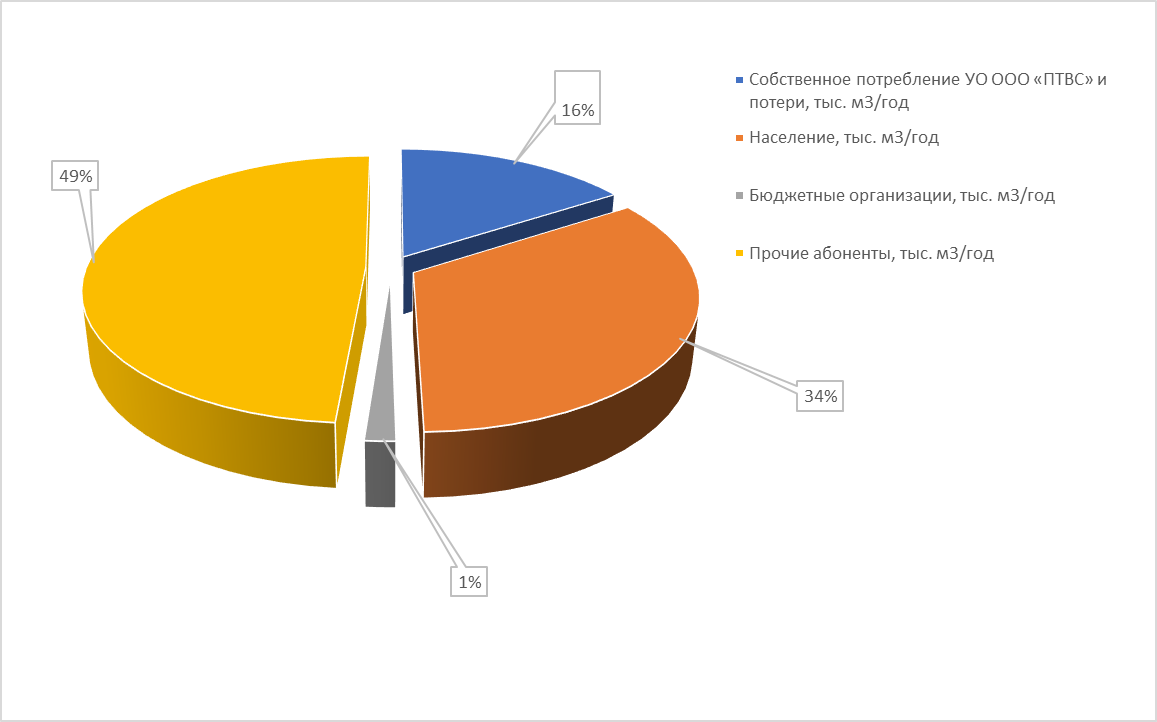 Рисунок 20 Распределение стоков по группам потребителей (2021 год)Оценка фактического притока неорганизованного стока (сточных вод, поступающих по поверхности рельефа местности) по технологическим зонам водоотведенияВ настоящее время не ведется оценка и подсчет неорганизованных стоков, поступающих по рельефу местности, поэтому невозможно произвести оценку данного типа показателей.Организация поверхностного стока на территории сельского поселения имеет большое значение, так как является не только фактором благоустройства поселения, но и способствует уменьшению инфильтрации осадков в грунт. Основной задачей организации поверхностного стока является выполнение вертикальной планировки территории для отвода дождевых и талых вод путем сбора водоотводящими системами. На участках территории индивидуальной застройки и зеленой зоны дренажные канавы принимаются трапецеидального сечения с шириной по дну , глубиной 0,6 м; заложение одернованных откосов – 1:2. На участках территории капитальной и общественной застройки, промышленных и коммунально-складских зон, а также с уклоном более 0,03 во избежание размыва проектируется устройство бетонных лотков прямоугольного сечения шириной  –  и глубиной до . Водоотвод планируется организовать самотеком.По требованиям, предъявляемым в настоящее время к использованию и охране поверхностных вод, все стоки перед сбросом в открытые водоёмы должны подвергаться очистке на специальных очистных сооружениях, размещенных на устьевых участках главных коллекторов.Очистные сооружения принимают наиболее загрязнённую часть поверхностного стока, которая образуется в период выпадения дождей, таяния снежного покрова. В первые минуты дождя концентрация взвешенных веществ в 12-20 раз выше, чем в конце дождя. Пиковые расходы, относящиеся к периоду наиболее интенсивного стока дождя, сбрасываются в водоприёмники без очистки. Для разделения наиболее загрязненных и условно чистых потоков ливневых вод устраивается разделительная камера. Разделение должно производиться таким образом, чтобы очистке подвергалось не менее 70% годового объёма поверхностного стока.При этом состав и свойства стоков, отводимых в водоемы, должен соответствовать требованиям СанПиН 2.1.5.980-00 «Водоотведение населенных мест, санитарная охрана водных объектов. Гигиенические требования к охране поверхностных вод».Сведения об оснащенности зданий, строений, сооружений приборами учета принимаемых сточных вод и их применении при осуществлении коммерческих расчетовЗдания и сооружения МО «Город Удачный» приборами учета принимаемых сточных вод не оснащены. Расчет с потребителями осуществляется расчетным способом по причине отсутствия приборов учета. В случае отсутствия у абонента прибора учета сточных вод объем отведенных абонентом сточных вод принимается равным объему воды, поданной этому абоненту из всех источников централизованного водоснабжения, при этом учитывается объем поверхностных сточных вод в случае, если прием таких сточных вод в систему водоотведения предусмотрен договором водоотведения согласно пунктов 10-11 статьи 20 ФЗ № 416 «О водоснабжении и водоотведении».Результаты ретроспективного анализа за последние 10 лет балансов поступления сточных вод в централизованную систему водоотведения по технологическим зонам водоотведения и по поселениям с выделением зон дефицитов и резервов производственных мощностейБаланс поступления сточных вод в централизованную систему за последние 10 лет представлен в таблице 44. С 2012 года по 2021 год наблюдается снижение объема сточных вод.Таблица 44 Общий баланс водоотведения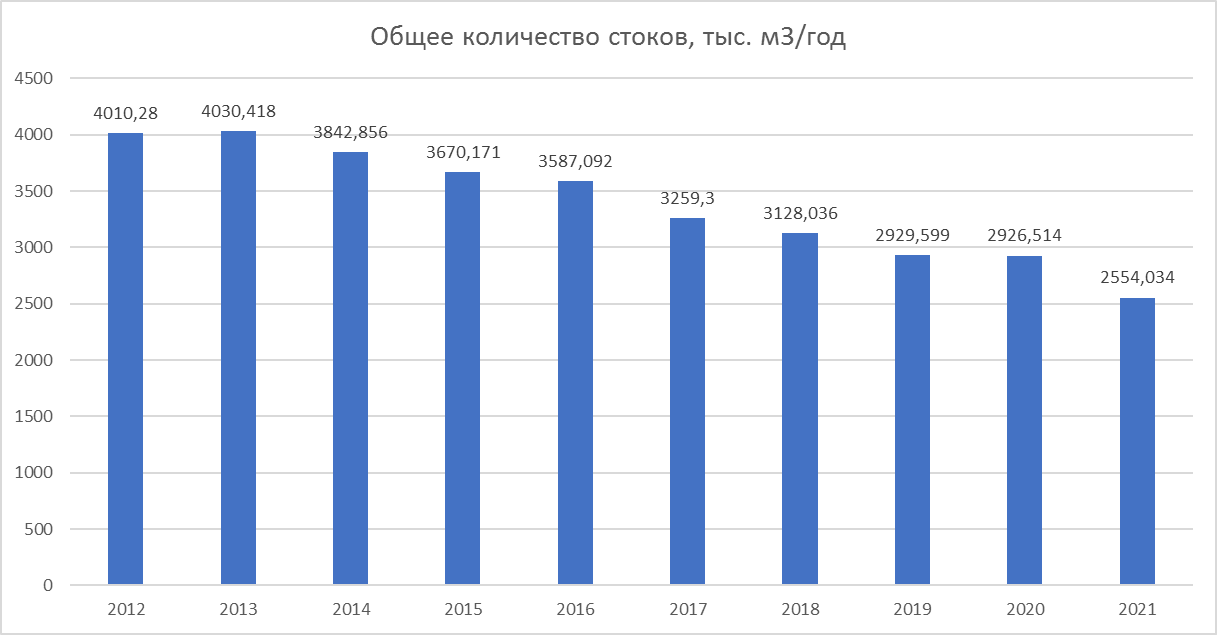 Рисунок 21 Общее количество стоков, тыс. м3/годПрогнозные балансы поступления сточных вод в централизованную систему водоотведения и отведения стоков по технологическим зонам водоотведения на срок не менее 10 лет с учетом различных сценариев развития поселенияПерспективные расходы канализации определены в соответствии с увеличением расхода потребляемой абонентами воды. Информация по перспективным расходам холодного водоснабжения и водоотведения приведена в пункте 3.13.Прогнозные балансы поступления сточных вод в централизованную систему водоотведения рассчитывались с учетом планируемой численности населения, на основании фактических данных о потреблении. Прогнозные балансы поступления сточных вод в централизованную систему водоотведения и отведения стоков по технологическим зонам водоотведения согласно предлагаемому сценарию развития представлены в таблице 45.Таблица 45 Прогнозные балансы поступления сточных вод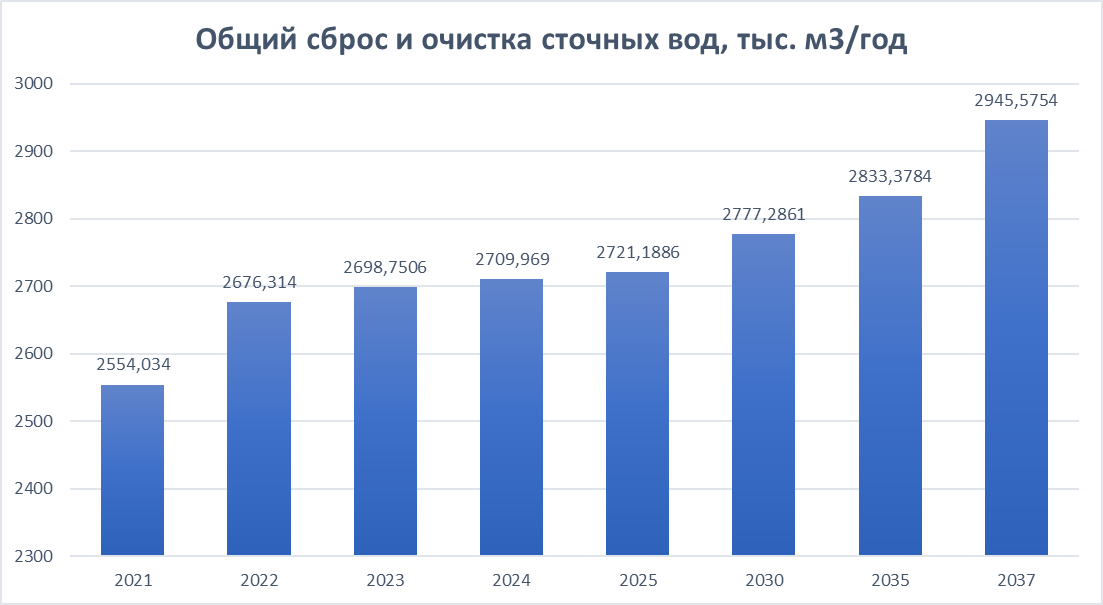 Рисунок 22 Прогнозные балансы поступления сточных водПрогноз объема сточных водСведения о фактическом и ожидаемом поступлении сточных вод в централизованную систему водоотведенияСведения о фактическом и ожидаемом поступлении сточных вод в централизованную систему водоотведения МО «Город Удачный» представлены в таблице 46.Таблица 46 Прогнозные балансы поступления сточных водОписание структуры централизованной системы водоотведения (эксплуатационные и технологические зоны)Централизованная система водоотведения МО «Город Удачный» состоит из: – внутриквартальной и внутридворовой сети;– смотровых колодцев;– магистральных коллекторов;– перекачивающих канализационных станций КНС-1 и КНС-2;– очистных сооружений канализации (механическая и биологическая очистка). Расчет требуемой мощности очистных сооружений исходя из данных о расчетном расходе сточных вод, дефицита (резерва) мощностей по технологическим зонам сооружений водоотведения с разбивкой по годамРезультаты расчета объема сточных вод и необходимой производительности очистных сооружений очистных сооружений приведены в таблице 47, в которой видно, что существующая производительность очистных сооружений полностью удовлетворяет потребностям населенного пункта в пропуске и очистке сточных вод.Таблица 47 Прогнозные балансы поступления сточных водРезультаты анализа гидравлических режимов и режимов работы элементов централизованной системы водоотведенияНасосные станции работают в требуемом гидравлическом режиме, полностью удовлетворяя требованиям по перекачиванию требуемого объема сточной жидкости под необходимым напором. На насосах КНС установлены частотно-регулируемые преобразователи с возможностью регулирования производительности насосов для сглаживания залповых сбросов на КОС.Анализ резервов производственных мощностей очистных сооружений системы водоотведения и возможности расширения зоны их действияФактическая производительность КОС БО г. Удачный превышает требуемую производительность. На перспективу до 2037 года дефицитов производственной мощности очистных сооружений не выявлено. Резерв мощности КОС позволяет подключить дополнительных абонентов к системе водоотведения.Предложения по строительству, реконструкции и модернизации (техническому перевооружению) объектов централизованной системы водоотведенияОсновные направления, принципы, задачи и целевые показатели развития централизованной системы водоотведенияСхемой водоотведения предусматривается развитие системы водоотведения с учетом требований:– Схемы территориального планирования Мирнинского района Республики Саха (Якутия);– СП 32.13330.2018 «Канализация. Наружные сети и сооружения»;– СП 42.13330.2016 «Градостроительство. Планировка и застройка городских и сельских поселений».Схемой водоотведения предполагаются следующие приоритетные направления развития коммунальной инфраструктуры на период до 2025 года в сфере водоотведения:– капитальный ремонт сетей водоотведения;В результате реализации мероприятий схемы водоснабжения и водоотведения ожидается достижение следующих целевых показателей:– повышение качества и надежности водоотведения;Перечень основных мероприятий по реализации схем водоотведения с разбивкой по годам, включая технические обоснования этих мероприятийНа основе проведенного анализа был определен перечень мероприятий необходимых для проведения по годам реализации схемы до 2037 года.Техническое перевооружение оборудования автоматизации связиТехническое перевооружение прочего оборудованияТехническое перевооружение подъемно-транспортного оборудованияТехническое перевооружение сварочного оборудованияТехническое перевооружение оборудования КИПиАЗамена участков сетей канализации с истекшим сроком эксплуатации (2022 - 2037 гг.).Реконструкция «Магистральные сети канализации (п. Надежный. 98 231 509/УД1/002496) (М200) 643п.м.» (проект концессионного соглашения)Реконструкция КОС БО УО ПТВСТехническое обоснование основных мероприятий по реализации схем водоотведенияРеконструкция КОС БО г. УдачныйДля доведения очистки стоков до НДС (нормативный допустимый сброс) на ближайшую перспективу планируется реконструкция существующих КОС БОТехническое перевооружение оборудования Замена участков сетей канализации с истекшим сроком эксплуатацииВысокая степень износа сетей водоотведения в МО «Город Удачный» может приводить к возрастанию количества аварийных ситуаций при их эксплуатации и, как следствие, негативному воздействию на окружающую среду. Реконструкция сетей водоотведения позволит повысить надежность систем водоотведения и обеспечить безопасность их эксплуатации.Перечень сетей водоотведения требующие реконструкции представлены в таблице 48.Таблица 48 Сети водоотведения, подлежащие реконструкцииСведения о вновь строящихся, реконструируемых и предлагаемых к выводу из эксплуатации объектах централизованной системы водоотведенияПредложения по строительству и реконструкции канализационных сетей для обеспечения водоотведения в осваиваемых районах поселения, городского округа под жилищную, комплексную или производственную застройкуВ 2023 году на территории мкр. Надежный планируется строительство ИЖС, в связи с этим предусматривается строительство магистрального канализационного трубопровода для ИЖС на 11 домов протяженностью 484 м и магистрального канализационного трубопровода под 12 домов протяженностью 520 м.Предложения по строительству, реконструкции и (или) модернизации канализационных сетей для повышения эффективности функционирования системы водоотведенияВ 2022-2023 гг. на территории мкр. Надежный планируется реконструкция сетей ««Магистральные сети канализационные (п. Надежный. 98 231 509/УД1/002496) (М200) 643 п.м протяженностью всего 405 м.Таблица 49 Инвестиций в строительство, реконструкцию канализационных  сетей (Мероприятия по созданию / реконструкции объектов концессионного соглашения)Сведения о развитии систем диспетчеризации, телемеханизации и об автоматизированных системах управления режимами водоотведения на объектах организаций, осуществляющих водоотведениеНа базе биореакторов 3-го корпуса КОС, предусмотрена автоматизация процессов управления работой очистной станцией.Автоматизированная система управления позволяет обеспечить как автоматический режим управления оборудованием с АРМ оператора, так и ручной режим с кнопочных постов управления, находящихся непосредственно у исполнительных механизмов и кнопок на дверце щитов управления.Автоматизированы основные технологические узлы корпуса №3канализационных очистных сооружений, в состав которых входят – задвижки с электроприводом, насосы и прочие исполнительные механизмы.Структурная схема построения АСУ ТП представляет собой трехуровневую систему. Нижний уровень – уровень датчиков, исполнительных устройств и механизмов. Средний уровень – уровень контроллера и модулей расширения. Верхний уровень – уровень автоматизированных рабочих мест (АРМ).Объект автоматизации состоит из вышеперечисленных основных технологических узлов, связанных между собой функционально в рамках единого технологического процесса. На каждом технологическом узле установлены датчики технологических параметров (уровня, давления, концевые выключатели и т. д.). Управление исполнительными устройствами осуществляется контроллером (PLC),при нехватке входов/выходов используются модули расширения.Контроллер (PLC) осуществляет управление всем блоком сорбционной напорной фильтрации по единому алгоритму путем задания режимов работы основным технологическим устройствам. Кроме этого, контроллер производит–формирование информации для АРМ – состояние основных технологических узлов, обработку информации от датчиков и исполнительных механизмов, диагностическую информацию. Он обеспечивает прием и обработку команд от АРМ, и управление по этим командам исполнительными механизмами.Описание вариантов маршрутов прохождения трубопроводов (трасс) на территории поселения, расположения намечаемых площадок под строительство сооружений водоотведения и их обоснованиеМесторасположение объектов систем водоснабжения на карте нанесены условно, при рабочем проектировании возможно изменение местоположения исходя из расположения проектируемых объектов и местных условий. Также ориентировочные варианты маршрутов прохождения трубопроводов (трасс) представлены в электронной модели настоящей схемы водоснабжения и водоотведения МО «Город Удачный» до 2037 года.Схемы планируемого размещения объектов централизованного водоотведения представлены на рисунках 23-24.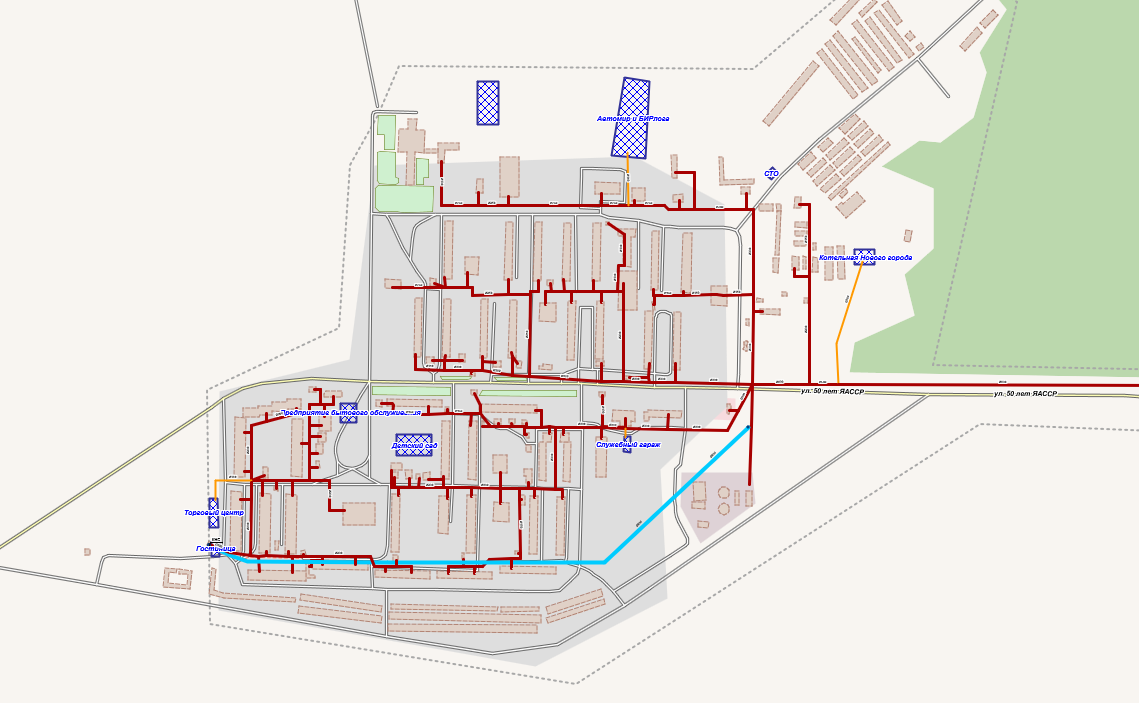 Рисунок 23 - Схемы планируемого размещения объектов централизованного водоотведения (мкр. Новый город)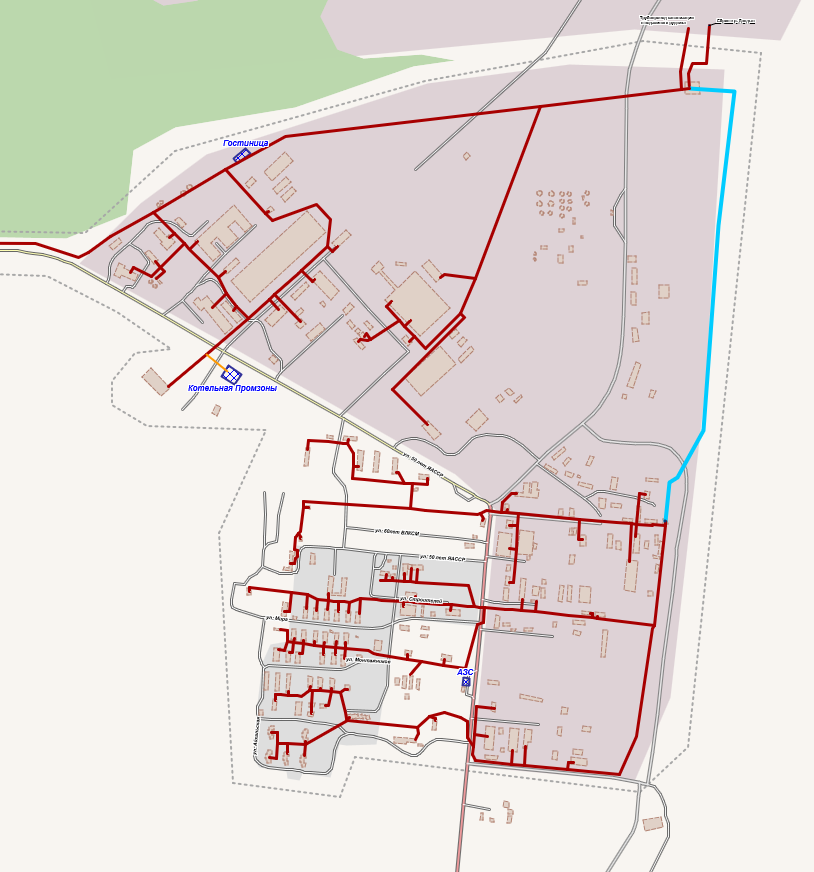 Рисунок 24 - Схемы планируемого размещения объектов централизованного водоотведения (Промзона и п. Надежный)Границы и характеристики охранных зон сетей и сооружений централизованной системы водоотведенияСанитарно-защитные зоны объектов централизованной системы водоотведения следует устанавливать, учитывая принципы санитарно-защитных зон, приведенные ниже. Охранная зона канализационных коллекторов – это территории, прилегающие к пролегающим в земле сетям, на расстоянии 5 м в обе стороны от трубопроводов. В охранной зоне канализационных коллекторов должно быть гарантировано отсутствие, строений и водных объектов, что позволяет безопасно эксплуатировать данные объекты.Санитарно-защитные зоны для канализационных очистных сооружений и насосных станций должны быть организованы согласно с требованиями СанПиН 2.2.1/2.1.1.1200-03 и приведены в таблице ниже.Санитарно-защитные зоны от очистных сооружений поверхностного стока открытого типа до жилой территории следует принимать 100 м, закрытого типа - 50 м. Кроме того, устанавливаются санитарно-защитные зоны от сливных станций в размере 300 м.Таблица 50 Зоны санитарной защиты канализационных очистных сооруженийСанитарно-защитная зона очистных сооружений составляет 300м.Границы планируемых зон размещения объектов централизованной системы водоотведенияГраницы зон размещения объектов централизованных систем водоотведения не изменятся.Экологические аспекты мероприятий по строительству и реконструкции объектов централизованной системы водоотведенияСведения о мероприятиях, содержащихся в планах по снижению  сбросов загрязняющих веществ, иных веществ и микроорганизмов в поверхностные  водные объекты, подземные водные объекты и на водозаборные площадкиРеконструкция существующих КОС БО позволит увеличить эффективность очистки сточных, снизив вредное воздействие на водные объекты, так же позволит увеличить надежность работы всей системы водоотведения.Достижение показателей качества очищенных сточных вод на выходе из реконструированных очистных сооружений должны соответствовать не более, мг/дм3 :Взвешенные вещества - 3;БПКп - 3;ХПК - 24,1;Фосфат-ионы (по Р) - 0,2;Азот нитритный - 0,029;Азот нитратный - 9;Азот аммонийный - 1,99. Цинк - 0,01;Медь - 0,001;Алюминий - 0,04.Железо - 0,1Хлорид-ионы - 300Нитрит-ионы - 0,08Сульфат - ионы - 100Нитрат - ионы - 40Фторид-ионы - не более 0,75Аммоний - 0,5Калий - 50Нитрий - 120Магний - 40Кальций - 180Стронций - 0,4Барий - 0,74Литий - 0,08Бромид-ионы - 1,35Иодит-ионы - 0,4Медь - 0,001Цинк - 0,01Марганец - 0,01Никель - 0,01Свинец - 0,006Кобальт - 0,01Сведения о применении методов, безопасных для окружающей среды, при утилизации осадков сточных водКомплексная утилизация осадков сточных вод создает возможности для превращения отходов в полезное сырье, применение которого возможно в различных сфера производства. На рисунке 25 приведена классификация основных возможных направлений в утилизации осадков сточных вод.Утилизация осадков сточных вод и избыточного активного ила часто связана с использованием их в сельском хозяйстве в качестве удобрения, что обусловлено достаточно большим содержанием в них биогенных элементов. Активный ил особенно богат азотом и фосфорным ангидридом, таким, как медь, молибден, цинк. В качестве удобрения можно использовать те осадки сточных вод и избыточный активный ил, которые предварительно были подвергнуты обработке, гарантирующей последующую их незагниваемость, а также гибель патогенных микроорганизмов и яиц гельминтов. 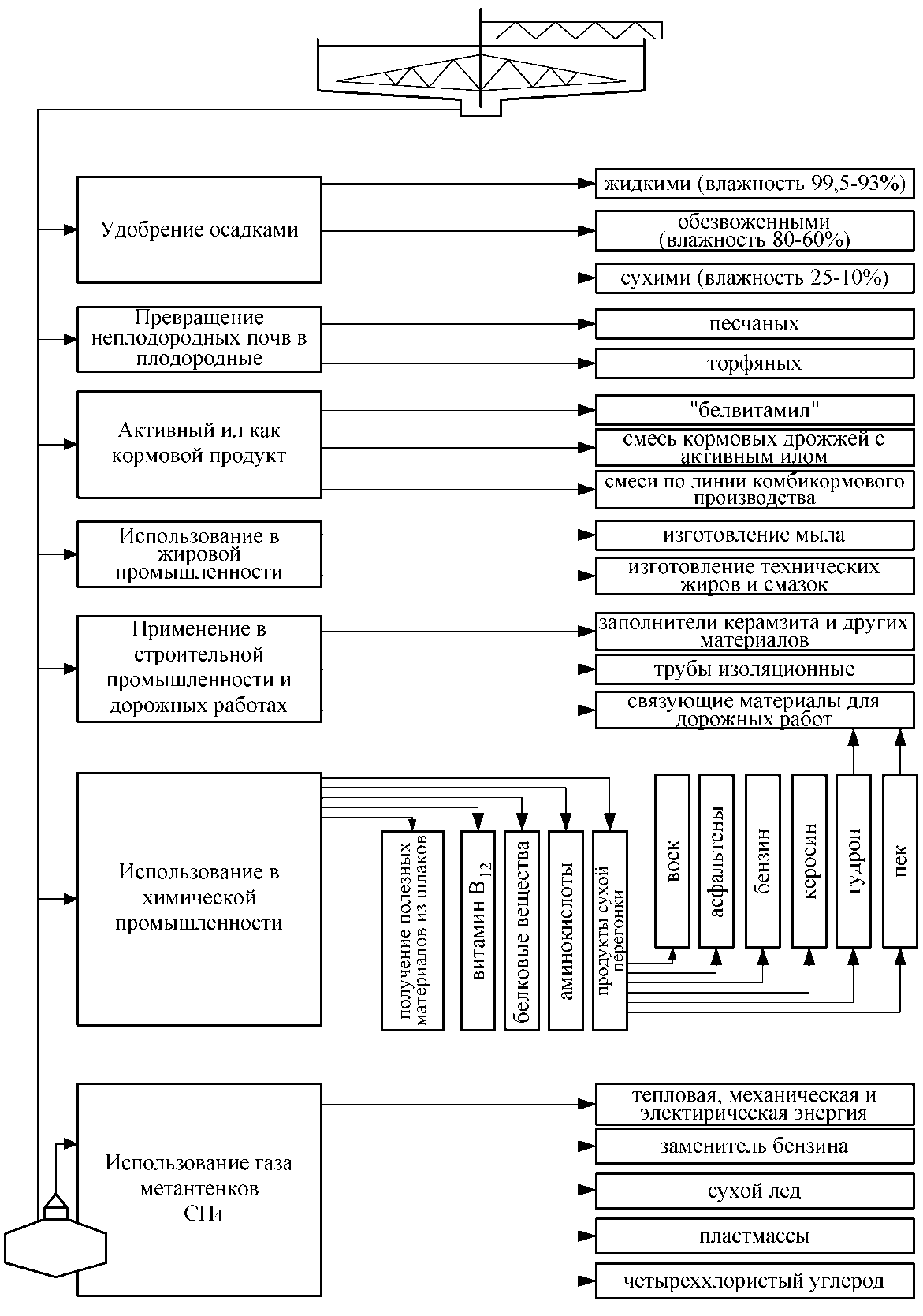 Рисунок 25 Схема утилизации осадков сточных водНаибольшая удобрительная ценность осадка проявляется при использовании его в поймах и на суглинистых почвах, которые, отличаются естественными запасами калия. Осадки могут быть в обезвоженном, сухом и жидком виде.Активный ил характеризуется высокой кормовой ценностью. В активном иле содержится много белковых веществ (37—52% в пересчете на абсолютно сухое вещество), почти все жизненно важные аминокислоты (20—35%), микроэлементы и витамины группы В: тиамин (B1), рибофлавин (В2), пантотеновая кислота (В3), холин (В4), никотиновая кислота (B5), пиродоксин (В6), минозит (B8), цианкобаламин (B12).Из активного ила путем механической и термической переработки получают кормовой продукт «белвитамил» (сухой белково-витаминный ил), а также приготовляют питательные смеси из кормовых дрожжей с активным илом.Наиболее эффективным способом обезвоживания отходов, образующихся при очистке сточных вод, является термическая сушка. Перспективные технологические способы обезвоживания осадков и избыточного активного ила, включающие использование барабанных вакуум-фильтров, центрифуг, с последующей термической сушкой и одновременной грануляцией позволяют получать продукт в виде гранул, что обеспечивает получение незагнивающего и удобного для транспортировки, хранения и внесения в почву органоминерального удобрения, содержащего азот, фосфор, микроэлементы. Наряду с достоинствами получаемого на основе осадков сточных вод и активного ила удобрения следует учитывать и возможные отрицательные последствия его применения, связанные с наличием в них вредных для растений веществ в частности ядов, химикатов, солей тяжелых металлов и т.п. В этих случаях необходимы строгий контроль содержания вредных веществ в готовом продукте и определение годности использования его в качестве удобрения для сельскохозяйственных культур. Извлечение ионов тяжелых металлов и других вредных примесей из сточных вод гарантирует, например, получение безвредной биомассы избыточного активного ила, которую можно использовать в качестве кормовой добавки или удобрения. В настоящее время известно достаточно много эффективных и достаточно простых в аппаратурном оформлении способов извлечения этих примесей из сточных вод. В связи с широким использованием осадка сточных вод и избыточного активного ила в качестве удобрения возникает необходимость в интенсивных исследованиях возможного влияния присутствующих в них токсичных веществ (в частности тяжелых металлов) на рост и накопление их в растениях и почве. Сжигание осадков производят в тех случаях, когда их утилизация невозможна или нецелесообразна, а также если отсутствуют условия для их складирования. При сжигании объем осадков уменьшается в 80-100 раз. Дымовые газы содержат СО2, пары воды и другие компоненты. Перед сжиганием надо стремиться к уменьшению влажности осадка. Осадки сжигают в специальных печах.В практике известен способ сжигания активного ила с получением заменителей нефти и каменного угля. Подсчитано, что при сжигании 350 тыс. тонн активного ила можно получить топливо, эквивалентное 700 тыс. баррелей нефти и 175 тыс. тонн угля (1 баррель 159л). Одним из преимуществ этого метода является то, что полученное топливо удобно хранить. В случае сжигания активного ила выделяемая энергия расходуется на производство пара, который немедленно используется, а при переработке ила в метан требуются дополнительные капитальные затраты на его хранение. Важное значение также имеют методы утилизации активного ила, связанные с использованием его в качестве флокулянта для сгущения суспензий, получения из активного угля адсорбента в качестве сырья для получения строй материалов и т. д. Проведенные токсикологические исследования показали возможность переработки сырых осадков и избыточного активного ила в цементном производстве. Ежегодный прирост биомассы активного ила составляет несколько миллионов тонн. В связи с этим возникает необходимость в разработке таких способов утилизации, которые позволяют расширить спектр применения активного ила. В существующей схеме обработки осадков, данный вид загрязнений складируется на иловых площадках, которые в свою очередь занимают обширную площадь и не гарантируют 100% невозможности загрязнения, окружающей из-за утечек. Для сокращения площади иловых площадок и предотвращения загрязнения окружающей среды утечками иловой воды рекомендуется применять приведенные в данном разделе методы утилизации.Оценка потребности в капитальных вложениях в строительство, реконструкцию и модернизацию объектов централизованной системы водоотведенияПредлагаемые схемой водоснабжения и водоотведения мероприятия структурированы по этапам реализации таким образом, что возможно при ежегодной корректировке схемы водоотведения, учитывая реальные показатели финансирования и изменения конъюнктуры (стоимость электричества, возможное привлечение инвестиций со стороны, кризисные явления), изменять сроки их выполнения и содержание без ущерба для уже как реализованных этапов, так и перспективных.Стоимость отдельных мероприятий определена в соответствии с НЦС 81-02-14-2022 «Наружные сети водоснабжения и канализации» и приведена в таблице 51.Таблица 51 Оценка объемов капитальных вложений в систему водоотведения МО «Город Удачный», тыс. руб.Примечания1 Суммы и сроки реализации мероприятий могут быть изменены2 Перечень мероприятий приведен с инвестиционной программы УО ООО «ПТВС» в сфере водоотведения на период регулирования 2021-2023 гг. Плановые значения показателей развития централизованной системы водоотведенияПлановые показатели деятельности при развитии централизованной системы водоотведения устанавливаются в целях поэтапного повышения качества водоотведения и снижения объемов и масс загрязняющих веществ, сбрасываемых в водный объект в составе сточных вод.Плановые показатели рассчитываются исходя из:- фактических показателей деятельности регулируемой организации за истекший период регулирования;- результатов технического обследования централизованных систем водоотведения;- сравнения показателей деятельности регулируемой организации с лучшими аналогами.В соответствии с постановлением Правительства РФ от 05.09.2013 г. №782 «О схемах водоснабжения и водоотведения» (вместе с «Правилами разработки и утверждения схем водоснабжения и водоотведения», «Требованиями к содержанию схем водоснабжения и водоотведения») к плановым показателям развития централизованных систем водоотведения относятся:- показатели надежности и бесперебойности водоотведения;- показатели качества обслуживания абонентов;- показатели качества очистки сточных вод;- показатели эффективности использования ресурсов при транспортировке сточных вод;- соотношение цены реализации мероприятий инвестиционной программы и их эффективности;- улучшение качества очистки сточных вод;- иные показатели, установленные федеральным органом исполнительной власти, осуществляющим функции по выработке государственной политики и нормативно-правовому регулированию в сфере жилищно-коммунального хозяйстваПлановые значения показателей развития централизованной системы водоотведения представлены в таблице 52.Таблица 52 - Плановые значения показателей в сфере водоотведенияПеречень выявленных бесхозяйных объектов централизованной системы водоотведения (в случае их выявления) и перечень организаций, уполномоченных на их эксплуатациюСведения об объекте, имеющем признаки бесхозяйного, могут поступать от исполнительных органов государственной власти Российской Федерации, субъектов Российской Федерации, органов местного самоуправления, а также на основании заявлений юридических и физических лиц, а также выявляться обслуживающей организацией, в ходе осуществления технического обследования централизованных сетей. Эксплуатация выявленных бесхозяйных объектов централизованных систем водоотведения, в том числе канализационных сетей, путем эксплуатации которых обеспечивается водоотведение, осуществляется в порядке, установленном Федеральным законом от 07.12.2011 г. № 416-ФЗ «О водоснабжении и водоотведении». В случае выявления бесхозяйных объектов системы водоотведения необходимо руководствоваться Статьей 8, гл. 3 Закона «О водоснабжении и водоотведении» №416ФЗ, то есть провести инвентаризацию (паспортизацию) сетей, передать данные объекты в собственность администрации МО «Город Удачный», установить гарантирующую организацию.В ходе сбора данных по системам централизованного водоотведения бесхозяйные объекты не выявлены.Глава 3 Электронная модель схемы водоснабжения и водоотведенияЭлектронная модель систем ВС и ВО выполнена с помощью программно-расчетных комплексов (ПКР) ZuluHydro и ZuluDrain.Программно-расчетный комплекс (ПРК) ZuluHydro предназначен для выполнения расчетов систем водоснабжения и решения на их базе следующих задач:графическое отображение объектов централизованных систем водоснабжения с привязкой к топографической основе муниципального образования;описание основных объектов централизованных систем водоснабжения;описание реальных характеристик режимов работы централизованных систем водоснабжения (почасовые показатели расхода и напора для всех насосных станций в часы максимального, минимального, среднего водоразбора, пожара и аварий на магистральных трубопроводах и сетях в зависимости от сезона) и их отдельных элементов;моделирование всех видов переключений, осуществляемых на сетях централизованных систем водоснабжения (изменение состояния запорно-регулирующей арматуры, включение, отключение, регулирование групп насосных агрегатов, изменение установок регуляторов);определение расходов воды и расчет потерь напора по участкам водопроводной сети;расчет изменений характеристик объектов централизованных систем водоснабжения (участков водопроводных сетей, насосных станций потребителей) с целью моделирования различных вариантов схем;оценка выполнения сценариев перспективного развития централизованных систем водоснабжения с точки зрения обеспечения режимов подачи воды и отведения стоков.Расчету подлежат тупиковые и кольцевые сети водоснабжения, в том числе с повысительными насосными станциями и дросселирующими устройствами, работающие от одного или нескольких источников. При занесении элементов водопроводной сети в ГИС сразу формировалась расчетная модель. Финальной задачей оставалось задание расчетных параметров объектов и выполнение расчетов.Анализ работы реальной системы водоснабжения и разработка расчетной модели проводились на основе данных, предоставленных службами ресурсоснабжающих организацийСостав расчетов:коммутационные задачи;поверочный расчет водопроводной сети;построение пьезометрического графика.Коммутационные задачи - анализ отключений, переключений, поиск ближайшей запорной арматуры, отключающей участок от источников, или полностью изолирующий участок.Целью поверочного расчета является определение потокораспределения в водопроводной сети, подачи и напора источников при известных диаметрах труб и отборах воды в узловых точках.При поверочном расчете известными величинами являются:все параметры участков сети либо их гидравлические сопротивления;фиксированные узловые отборы воды;напорно-расходные характеристики всех источников;геодезические отметки всех узловых точек.В результате поверочного расчета определяется:расходы и потери напора во всех участках сети;подачи источников;пьезометрические напоры и избыточные давления во всех узлах системы.К поверочным расчетам стоит отнести расчет системы на случай тушения пожара в час наибольшего водопотребления и расчеты сети и водопроводов при допустимом снижении подачи воды в связи с авариями на отдельных участках. Эти расчеты необходимы для оценки работоспособности системы в условиях, отличных от нормальных, для выявления возможности использования в этих случаях запроектированного насосного оборудования, а также для разработки мероприятий, исключающих падение свободных напоров и снижение подачи ниже предельных значений.Программный модуль ZuluDrain предназначен для выполнения инженерных расчетов системы водоотведения.Основой программы ZuluDrain является географическая информационная система (ГИС) Zulu. При помощи ГИС можно создать карту города (населенного пункта) и нанести на неё канализационные сети. Программный комплекс ZuluDrain позволяет рассчитывать системы водоотведения большого объема и любой сложности.Расчету подлежат наружные сети водоотведения.Результаты расчетов могут быть экспортированы в MS Excel, наглядно представлены с помощью тематической раскраски и продольного профиля. Картографический материал и схема сетей водоотведения может быть оформлена в виде документа с использованием макета печати.Система позволяет:проводить технологические расчеты инженерных коммуникаций;создавать и использовать библиотеку графических образов элементов систем водоотведения и режимов их функционирования;создавать расчетные схемы инженерных коммуникаций с автоматическим формированием топологии сети и соответствующих баз данных;создавать входные и выходные формы представления информации;изменять топологию сетей и режимы работы ее элементов.Ограничение области применения:только для расчета наружных канализационных сетей;ограничивается стандартным набором элементов системы водоотведения.При выполнении конструкторского расчета принимается равномерный режим движения жидкости.Графическое представление объектов централизованной системы водоснабжения и водоотведения с привязкой к топографической основе территории и полным описанием связанности объектов В ПРК ZuluHydro основными элементами сети являются:источник водоснабжения;участок сети (трубопровод);узел (разветвление, водопроводный колодец);потребитель.Источник водоснабженияТиповое обозначение источника в ПРК ZuluHydro в зависимости от режима работы: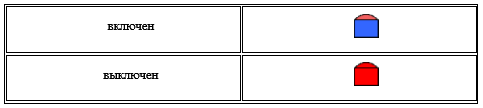 В ZuluHydro в качестве источника могут использоваться водозаборы, скважины, резервуары чистой воды, контррезервуары, водонапорные башни и т. д.Поступление воды в сеть может обеспечиваться как одним, так и несколькими источниками. При наличии нескольких источников один из них может задавить другой. Возникновение такой ситуации зависит от конфигурации сети, от сопротивлений трубопроводов и т. д. В каждом конкретном случае это может показать только расчет.Для выполнения гидравлического расчета минимально необходимо внести следующую информацию по данному типу объекта:Nist - Номер источника - задается цифрой, например 1, 2, 3 и т. д. по количеству источников на предприятии. После выполнения расчетов номер источника будет прописан у всех объектов, которые будут снабжаться от него.H_geo - Геодезическая отметка (м) - задается отметка оси трубы, выходящей из данного источника (может быть задана по умолчанию, см. раздел Настройки расчетов).H - Высота воды в источнике (м) - задается высота уровня воды в источнике от поверхности земли (то есть от заданной геодезической отметки). По умолчанию высота берется равной 0.В базе данных по данному типу объекта содержатся исходные и расчетные параметры.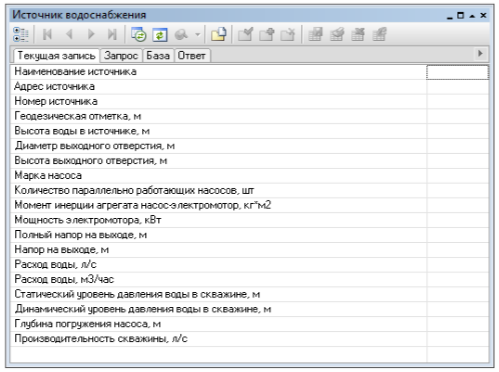 Участок сети (трубопровод)Типовое обозначение участка в ПРК ZuluHydro в зависимости от режима работы: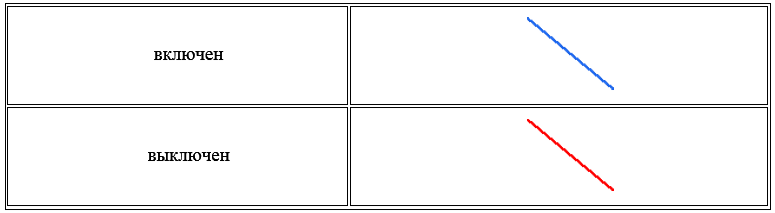 В ZuluHydro за участок принимается трубопровод, имеющий постоянные гидравлические свойства. Участок сети в расчетах не всегда должен совпадать с участком с точки зрения паспортизации и инвентаризации. Там, где меняются гидравлические свойства, участок обязательно должен быть закончен одним из типовых объектов.Для выполнения гидравлического расчета минимально необходимо внести следующую информацию по данному типу объекта:L - Длина участка (м) - задается длина участка трубопровода в плане с учетом длины всех ответвлений. Если карта у Вас внесена в масштабе, то поле Длина участка можно заполнить автоматически для всех участков водопроводной сети, для этого нужно: нажать кнопку «ZuluHydro», выбрать слой водопроводной сети из списка, нажав кнопку «Слой», перейти на вкладку «Сервис» и нажать кнопку «Длины участков с карты». Длины участков можно определять, как с учетом, так и без учета геодезических отметок начального и конечного узла.D - Внутренний диаметр трубы (м) - задается в метрах внутренний диаметр трубопровода, например, 0.05, 0.1, 0.15, 1.2 м.Ke - Шероховатость (мм) - задается коэффициент шероховатости трубопровода, например, 0.5, 1, 2 мм. Для новых стальных труб коэффициент шероховатости принимается в соответствии со СНиП 0.5 мм.Kz - Коэффициент местных сопротивлений - задается коэффициент местного сопротивления для трубопровода в долях от единицы, например 1.1 или 1.2. В этом случае действительная длина участка трубопровода будет увеличена на 10 или 20 % соответственно. Если коэффициент местного сопротивления будет задан равным 1, то действительная длина подающего трубопровода увеличена не будет.В базе данных по данному типу объекта содержатся исходные и расчетные параметры.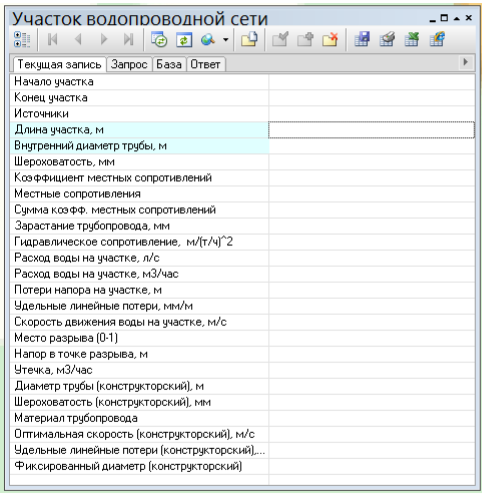 Узел (разветвление, водопроводный колодец)Типовое обозначение узлов в ПРК ZuluHydro: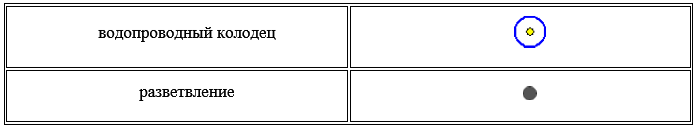 Водопроводный колодец является в модели простым узлом, чьи свойства специально не оговорены. Также простыми узлами являются водопроводные колодцы с гидрантом, ответвления, смены диаметров и т.д. Простой узел служит для соединения участков.Для выполнения гидравлического расчета минимально необходимо внести следующую информацию по данному типу объекта:H_geo - Геодезическая отметка (м) - задается пользователем по проектным данным отметка оси трубы, проходящей в данном узле (может быть задана по умолчанию).В базе данных по данному типу объекта содержатся исходные и расчетные параметры.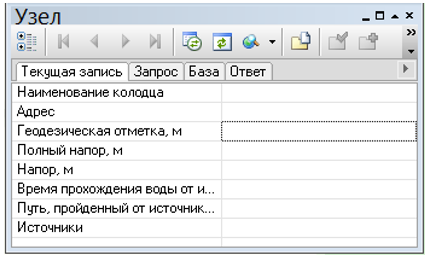 ПотребительТиповое обозначение потребителя в ПРК ZuluHydro в зависимости от режима работы: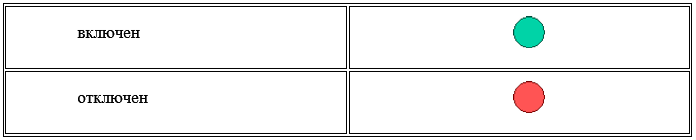 Потребитель — это объект, который характеризуется минимальным напором и расчетным расходом сетевой воды.С точки зрения модели потребитель — это узловой элемент, который может быть связан только с одним участком.Если в здании несколько узлов ввода, то таким объектом как «потребитель» можно описать каждый ввод. В тоже время одним потребителем можно описать целый квартал или завод, задав для такого потребителя обобщенный расчетный расход сетевой воды и минимальный напор.Для выполнения гидравлического расчета минимально необходимо внести следующую информацию по данному типу объекта:H_geo - Геодезическая отметка (м) - задается отметка оси трубы, входящей в здание потребителя (может быть задана по умолчанию, см. раздел Настройки расчетов).Gr - Расчетный расход воды (л/с) - задается пользователем по проектным данным расчетный расход воды в сутки максимального водопотребления в л/с.Hmin - Минимальный напор воды (м) - задается пользователем по проектным данным в м.В базе данных по данному типу объекта содержатся исходные и расчетные параметры.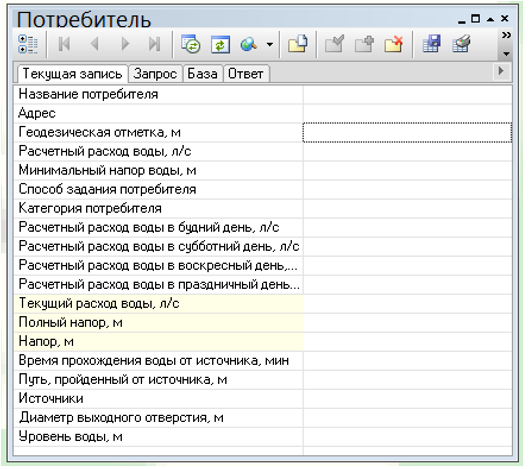 Насосная станцияТиповое обозначение насосной станции в ПРК ZuluHydro в зависимости от режима работы: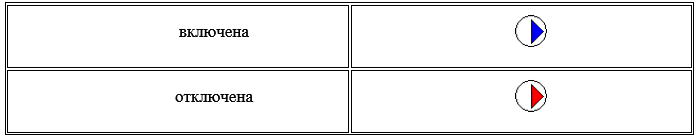 Насос можно моделировать несколькими способами: как идеальное устройство, которое изменяет напор в трубопроводе на заданную величину, как устройство, работающее с учетом реальной напорно-расходной характеристики, а также как устройство, держащее после себя указанное давление.Насос — это узел, в который должен входить только один участок и выходить тоже только один участок, причем направление этих участков должно совпадать с направлением работы насоса.Для выполнения гидравлического расчета минимально необходимо внести следующую информацию по данному типу объекта:H_geo - Геодезическая отметка (м) - задается отметка оси насоса, установленного на данной насосной станции (может быть задана по умолчанию, см. раздел Настройки расчетов).Type - Способ задания насоса - задается способ задания насоса. Если значение поля Type = 0 (по умолчанию), то насосная может задаваться как обычная насосная станция, для нее так же понадобиться задать марку насоса, количество насосов и т. д. В том случае, когда марка насоса неизвестна, можно задать только «Номинальный напор, развиваемый насосом», но в этом случае расчеты будут не настолько точными как при марке. Если значение поля Type = 1, то насосная станция задается давлением после насоса. В этом случае объект ведет себя как комбинация насоса и регулятора давления. При таком способе задания работы насоса марка насоса, количество насосов и т. д. игнорируются и в расчете используется только значение, заданное в поле «Номинальный напор после насоса».Mark - Марка насоса - задается пользователем марка установленного насоса (при способе задания насоса = 0).Hr - Номинальный напор, развиваемый насосом (м) - задается пользователем номинальный напор, который может обеспечить насосная станция (при способе задания насоса = 0). Это поле заполняется только в том случае, если не известна марка насоса, и, следовательно, не заполнялось предыдущее поле. Например, если задать номинальный напор, развиваемый насосом равным 30 м, и при расчете определится что до насоса напор 20м, то на выходе из насоса мы в итоге получим 50 м.Pr - Номинальный напор после насоса (м) - задается пользователем в том случае, когда неизвестна марка насоса, а известно давление после насоса (т. е. марка насоса в этом случае не заносится). Задаваемое значение не должно включать в себя величину геодезической отметки. Например, если задать номинальный напор 30м, при этом геодезическая отметка будет 10м, то в результате расчета после насоса напор получится напор 40м. Т. е. при данном способе задания насоса он будет вести себя как комбинация насоса и регулятора давления. Данное поле будет использоваться для расчета только в том случае если в поле Способ задания насоса стоит 1.В базе данных по данному типу объекта содержатся исходные и расчетные параметры.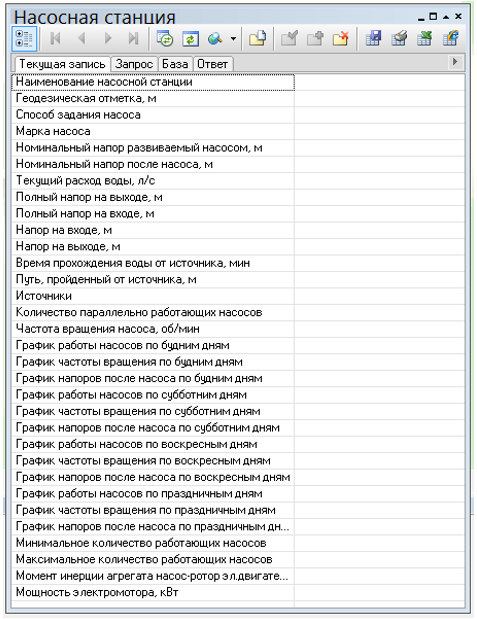 Водопроводный колодец с гидрантом (или колонкой)Типовое обозначение водонапорного колодца с пожарным гидрантом в ПРК ZuluHydro в зависимости от режима работы: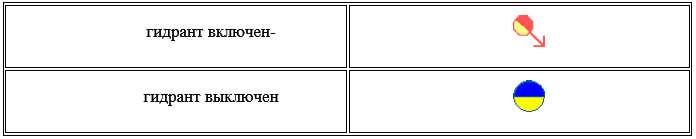 Типовое обозначение водонапорного колодца с водопроводной колонкой в ПРК ZuluHydro в зависимости от режима работы: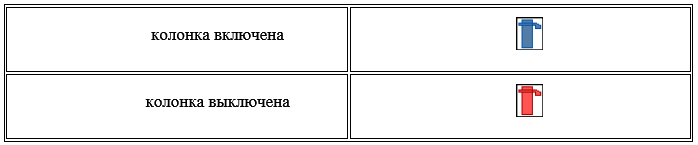 Отличие водопроводного колодца с гидрантом (или с водопроводной колонкой) от простого водопроводного колодца заключается в том, что при наличии гидранта (или колонки) в узле можно задать слив воды из сети. Для этого в исходные данные вносится расчетный расход и минимальный напор воды на объекте.Для выполнения гидравлического расчета минимально необходимо внести следующую информацию по данному типу объекта:H_geo - Геодезическая отметка (м) - задается пользователем по проектным данным отметка оси трубы, проходящей в данном водопроводном колодце с гидрантом (может быть задана по умолчанию, см. раздел Настройки расчетов).Gr - Расчетный расход воды, л/с - задается пользователем по проектным данным расчетный расход воды в сутки максимального водопотребления в л/с, данный параметр необходим только для расчета с включенными колонками или гидрантами.Hmin - Минимальный напор воды, м - задается пользователем по проектным данным в м, данный параметр необходим только для расчета с включенными колонками или гидрантами.В базе данных по данному типу объекта содержатся исходные и расчетные параметры.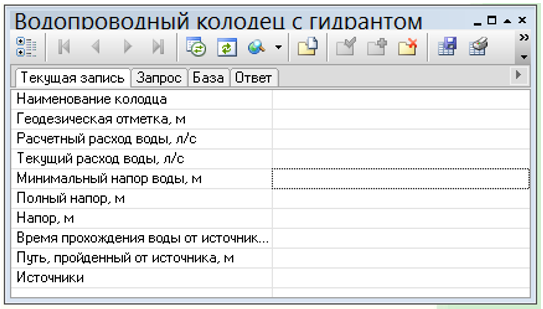 Запорные устройстваТиповое обозначение запорного устройства в ПРК ZuluHydro в зависимости от режима работы: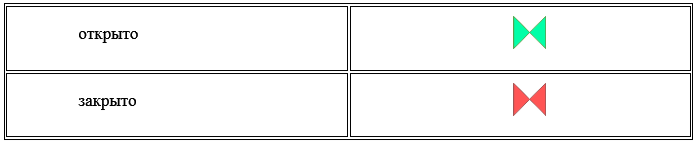 Запорное устройство — это узел, который имеет гидравлическую характеристику, зависящую от степени открытия (в %) или от угла поворота задвижки (в град.). То есть численное значение коэффициента местного сопротивления запорного устройства определяется его состоянием.В ZuluHydro предусмотрен справочник запорной арматуры, в котором заданы сопротивления в зависимости от степени открытия или угла поворота задвижки. В справочник можно внести новую марку запорной арматуры с паспортными данными.Для выполнения гидравлического расчета минимально необходимо внести следующую информацию по данному типу объекта:H_geo - Геодезическая отметка (м) - задается отметка оси трубы, на которой установлено данное запорное устройство.D - Условный диаметр (м) - задается пользователем диаметр установленной на сети запорной арматуры.Percent - Степень открытия (% или град) - задается пользователем степень открытия арматуры.В базе данных по данному типу объекта содержатся исходные и расчетные параметры.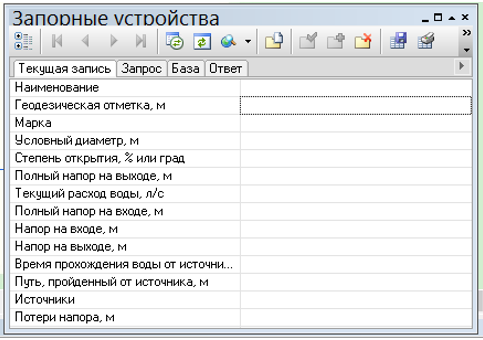 В ПКР ZuluDrain основными элементами сети являются: Колодцы, Выпуски и Участки. Математическая модель сети для проведения гидравлических расчетов представляет собой связанный граф, где дугами являются участки сети, а узлами узловые объекты инженерной сети: в основном колодцы и выпуск. - типовое условное обозначение колодца канализационной сети.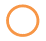 Колодец — это условное название символьного узлового объекта сети водоотведения, характеризующийся местным сопротивлением, глубиной лотка и входящим расходом сточных вод.Если входящий расход для этого объекта не задан, то это может быть смотровой, перепадной, промывной или поворотный колодец. Таким образом этот элемент используется для соединения участков между собой.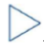 - типовое условное обозначение стока канализационной сети.Типовую структуру слоя (внешний вид и размеры объектов) можно легко отредактировать. Например, для создания собственных обозначений элементов сети, можно создать такие объекты, как поворотный, смотровой, перепадной колодцы, «стоки от стояка» и другие объекты.Участок канализационной сети — это линейный объект, который характеризуется диаметром, расходом, уклоном, начальным и конечным отметками лотка. Участок - он же коллектор, канал.Изображение участка в зависимости от желания пользователя, может соответствовать или не соответствовать стандартному изображению сети по ГОСТ.-------------------------------------------- - типовое изображение участка— к ----- к ----- к ----- к ----- к — - изображение участка по ГОСТДля выполнения гидравлического расчета минимально необходимо внести следующую информацию по данному типу объекта:Name, Наименование сооружения − задается пользователем название объекта;Hgeo, Отметка поверхности земли, м - задается пользователем геодезическая отметка поверхности земли. Она может автоматически быть считана со слоя рельефа;Zgeo, Отметка дна колодца, м - задается пользователем геодезическая отметка дна колодца (лотка);Gin, Входящий расход, м3/ч - в случае если в этот колодец будет производиться сток, то дополнительно вводится входящий расход, м3/с. В остальных случаях, например, смотровых, поворотных колодцах следует оставлять это поле пустым.В базе данных по данному типу объекта содержатся исходные и расчетные параметры.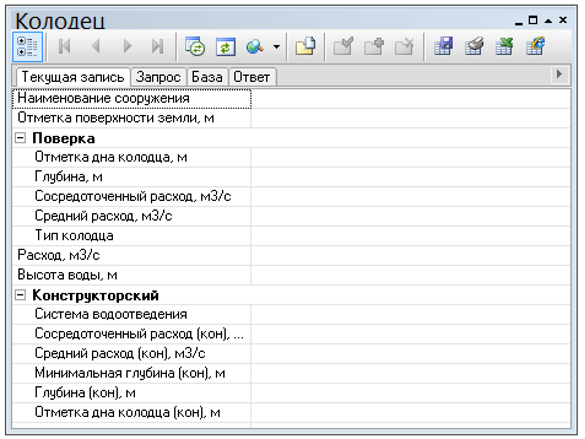 Begin_uch, Начальный узел − задается пользователем наименование начала участка. Наименования начал и концов участков можно записать автоматически, при наличии наименований объектов сети;End_uch, Конечный узел − задается пользователем наименование начала участка. Наименования начал и концов участков можно записать автоматически, при наличии наименований объектов сети;Length, Длина, м - задается пользователем длина участка, либо при изображении сети на карте (в масштабе) можно считать длину участков с карты;Hkan, Высота канала, м - задается пользователем высота канала (для трубопроводов с круглым сечением - диаметр);Shape, Форма водовода - задается пользователем. Для пустых полей по умолчанию используется круглое сечение;Ke, Шероховатость по Маннингу - задается пользователем шероховатость трубопровода по Маннингу;Offset_beg, Смещение в начале, м - задается пользователем смещение начала участка относительно дна колодца. Смещение указывается относительно дна колодца, когда отметки дна лотков и дна колодца разные. Разность этих отметок, это и есть смещение;Offset_end, Смещение в конце, м - задается пользователем смещение конца участка относительно дна колодца. Смещение указывается относительно дна колодца, когда отметки дна лотков и дна колодца разные. Разность этих отметок, это и есть смещение.В базе данных по данному типу объекта содержатся исходные и расчетные параметры.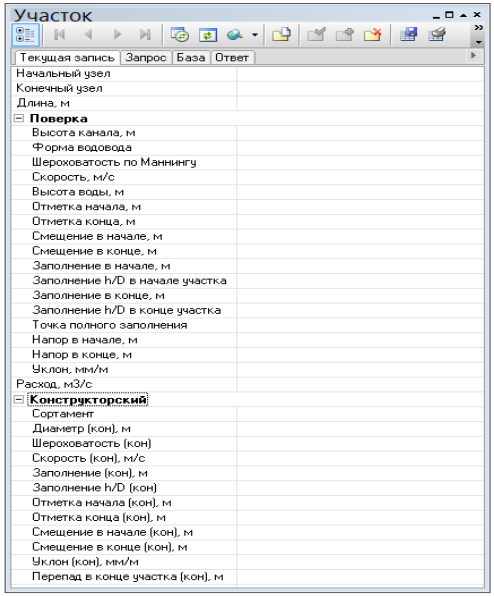 ВыпускВыпуск — это символьной узловой объект сети водоотведения, функцией которого является обеспечение сброса стоков. Условно говоря это могут быть очистные сооружения или КНС. Выпуск является конечным объектом сети водоотведения.- типовое условное обозначение стока канализационной сети.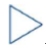 Для выполнения гидравлического расчета минимально необходимо внести следующую информацию по данному типу объекта:Name, Название − задается пользователем наименование объекта, например, КНС или Очистные сооружения;Hgeo, Геодезическая отметка, м - задается пользователем геодезическая отметка поверхности земли. Она может автоматически быть считана со слоя рельефа;Zgeo, Отметка выпуска, м - Задается пользователем геодезическая отметка выпуска, или можно сказать отметка лотка конечного участка, заканчивающегося выпуском.Gin, Входящий расход, м3/ч - В случае если в этот элемент сети будет производиться сток, то дополнительно указывается входящий расход в м3/с.Описание основных объектов централизованной системы водоснабжения и водоотведенияВ программном комплексе к объектам систем водоснабжения и водоотведения относятся следующие элементы, которые образуют между собой связанную структуру: источник, участок водопроводной и канализационной сети, узел, потребитель. Каждый элемент имеет свой паспорт объекта, состоящий из описательных характеристик. Среди этих характеристик есть как необходимые для проведения гидравлического расчета и решения иных расчетно-аналитических задач, так и чисто справочные. Процедуры технологического ввода позволяют корректно заполнить базу данных характеристик узлов и участков водопроводной и канализационной сети.Описание реальных характеристик режимов работы централизованной системы водоснабжения и водоотведения (почасовые зависимости расход/напор для всех насосных станций и диктующих точек сети в часы максимального, минимального и среднего водоразбора в зависимости от сезона) и её отдельных элементовНасосное оборудование ВНС можно моделировать несколькими способами: как идеальное устройство, которое изменяет напор в трубопроводе на заданную величину, как устройство, работающее с учетом реальной напорно-расходной характеристики, а также как устройство, держащее после себя указанное давление.Канализационная насосная станция — это линейный объект, который является участком, соединяющим два колодца. На данный момент используется модель идеального насоса. Идеальный насос перекачивает любой расход, поступающий в начальный колодец, и обеспечивает подъём сточных вод до необходимого уровня.Электронная модель схем водоснабжения и водоотведения МО «Город Удачный» отображает реальные характеристики режимов работы централизованной системы водоснабжения и водоотведения и ее отдельных элементов.Моделирование всех видов переключений, осуществляемых на водопроводных сетях (изменение состояния запорно-регулирующей арматуры, включение, отключение, регулирование групп насосных агрегатов, изменения установок регуляторов), в том числе переключения абонентов между станциями подготовки воды питьевого качестваМоделирование переключений позволяет отслеживать программой состояние запорно-регулирующей арматуры и насосных агрегатов в базе данных описания водопроводной сети. Любое переключение на схеме водопроводной сети влечет за собой выполнение гидравлического расчета и, таким образом, в любой момент времени пользователь видит тот гидравлический режим, который соответствует текущему состоянию всей совокупности запорно-регулирующей арматуры и насосных агрегатов на схеме водопроводной сети.Пакет ZuluHydro позволяет осуществить расчет коммутационных задач. Целью расчета коммутационных задач является анализ отключений, переключений, поиск ближайшей запорной арматуры, отключающей участок от источников, или полностью изолирующей участок и т.д.Анализ переключений позволяет рассчитать изменения в сети вследствие отключения или изолирования заданных объектов сети (участков, арматуры и т.д.). Также производится расчет объемов внутренних систем теплопотребления и нагрузок на системы теплопотребления при данных изменениях в сети.Виды переключений:Включить - режим объекта устанавливается на "Включен";Выключить - режим объекта устанавливается на "Выключен";Изолировать от источника - режим объекта устанавливается на "Выключен". При этом автоматически добавляется в список и переводится в режим отключения вся изолирующая объект от источника запорная арматура;Отключить от источника - режим объекта устанавливается на "Выключен". При этом автоматически добавляется в список и переводится в режим отключения вся отключающая объект от источника запорная арматура.Балансировка расходов воды и расчета потерь напора по участкам водопроводной сетиРасчет балансов по источникам в модели водопроводных сетей городского округа организован по принципу того, что каждый источник привязан к своему административному району. В результате получается расчет балансов по источникам водоснабжения и по территориальному признаку.Целью расчета потерь напора по участкам водопроводной сети является выбор наиболее экономически обоснованных диаметров трубопроводов и определение требуемого напора для пропуска расчётных расходов воды. Просмотреть результаты расчета можно как суммарно по всей водопроводной сети, так и по каждому отдельно взятому источнику водоснабжения. В электронной модели МО «Город Удачный» определены потери напора на каждом участке сети.Гидравлический расчет канализационных сетей (самотечных и напорных)В ходе разработки схемы водоотведения была выполнена электронная модель системы хозяйственно бытового водоотведения в программно-расчетном комплексе ZuluDrain компании «Политерм». В качестве основ для разработки электронной модели были использованы спутниковые карты, топографическая съемка местности, данные по водоотведению каждого абонента, диаметр и длина каждого трубопровода.Пакет ZuluDrain позволяет создать расчетную математическую модель сети, выполнить паспортизацию сети, и на основе созданной модели решать информационные задачи, задачи топологического анализа, и выполнять различные гидравлические расчеты.ZuluDrain позволяет:Проводить плановый ежегодный анализ состояния сети и оценивать эффективность ее работы.Выявить «узкие» места в системе водоотведения, например, определить переполняющиеся участки канализационной самотечной сети.Выявлять участки со скрытыми засорами на основе сопоставления результатов расчета с данными обследования сети.Моделировать последствия крупных сбросов воды, связанные с дождями и весенними паводками.Разработанное программное обеспечение предоставляет пользователю возможность исследовать свойства или поведение системы водоотведения в условиях, которые нецелесообразно или невозможно воспроизвести на практике, а также моделировать разного рода возмущения с целью оценки их влияния на режим работы канализационной сети. Количество объектов канализационной сети не ограничено.Балансировка расходов сточных вод по участкам канализационной сетиРасчет балансов по принятию сточных вод в модели канализационных сетей городского округа организован по принципу того, что каждый отвод привязан к своему административному району. В результате получается расчет балансов по принятию сточных вод и по территориальному признаку.Групповые изменения характеристик объектов централизованной системы водоснабжения и (или) водоотведения (участков водопроводных и (или) канализационных сетей, абонентов) с целью моделирования различных перспективных вариантовГрупповые изменения характеристик объектов применимы для различных целей и задач гидравлического моделирования, однако его основное предназначение - калибровка расчетной гидравлической модели водопроводной и канализационной сети. Трубопроводы реальной водопроводной и канализационной сети всегда имеют физические характеристики, отличающиеся от проектных, в силу происходящих во времени изменений - коррозии и выпадения отложений, отражающихся на изменении эквивалентной шероховатости и уменьшении внутреннего диаметра вследствие зарастания.Очевидно, что эти изменения влияют на гидравлические сопротивления участков трубопроводов, и в масштабах сети в целом это приводит к весьма значительным расхождениям результатов гидравлического расчета по «проектным» значениям с реальным гидравлическим режимом, наблюдаемым в эксплуатируемой водопроводной и канализационной сети. С другой стороны, измерить действительные значения шероховатостей и внутренних диаметров участков действующей водопроводной и канализационной сети не представляется возможным, поскольку это потребовало бы массового вскрытия трубопроводов, что вряд ли реализуемо.Полный перечень данных по элементам систем водоснабжения и водоотведения МО «Город Удачный» представлен в электронной модели системы водоотведения.Оценка осуществимости сценариев перспективного развития централизованной системы водоснабжения и (или) водоотведения с точки зрения обеспечения гидравлических режимовДля оценки осуществимости сценариев перспективного развития централизованной системы водоснабжения программа ZuluHydro позволяет создать расчетную математическую модель сети, выполнить паспортизацию сети, и на основе созданной модели решать информационные задачи, задачи топологического анализа, и выполнять различные гидравлические расчеты.Расчету подлежат тупиковые и кольцевые сети водоснабжения, в том числе с повысительными насосными станциями и дросселирующими устройствами, работающие от одного или нескольких источников.Расчеты ZuluHydro могут работать как в тесной интеграции с геоинформационной системой (в виде модуля расширения ГИС), так и в виде отдельной библиотеки компонентов, которые позволяют выполнять расчеты из приложений пользователей.Поверочный расчет водопроводной сетиЦелью поверочного расчета является определение потокораспределения в водопроводной сети, подачи и напора источников при известных диаметрах труб и отборах воды в узловых точках.При поверочном расчете известными величинами являются:Диаметры и длины всех участков сети и, следовательно, их гидравлических сопротивлений;Фиксированные узловые отборы воды;Напорно-расходные характеристики всех источников;Геодезические отметки всех узловых точек.В результате поверочного расчета определяются:Расходы и потери напора во всех участках сети;Подачи источников;Пьезометрические напоры во всех узлах системы.К поверочным расчетам следует отнести расчет системы на случай тушения пожара в час наибольшего водопотребления и расчеты сети и водопроводов при допустимом снижении подачи воды в связи с авариями на отдельных участках. Эти расчеты необходимы для оценки работоспособности системы в условиях, отличных от нормальных, для выявления возможности использования в этих случаях запроектированного насосного оборудования, а также для разработки мероприятий, исключающих падение свободных напоров и снижение подачи ниже предельных значений.Конструкторский расчет водопроводной сетиЦелью конструкторского расчета тупиковой и кольцевой водопроводной сети является определение диаметров трубопроводов, обеспечивающих пропуск расчетных расходов воды с заданным напором.Под расчетным режимом работы сети понимают такие возможные сочетания отбора воды и подачи ее насосными станциями, при которых имеют место наибольшие нагрузки для отдельных сооружений системы, в частности водопроводной сети. К нагрузкам относят расходы воды и напоры (давления).Водопроводную сеть, как и другие инженерные коммуникации, необходимо рассчитывать во взаимосвязи всех сооружений системы подачи и распределения воды.Расчет водопроводной сети производится с любым набором объектов, характеризующих систему водоснабжения, в том числе и с несколькими источниками.Пьезометрический графикЦелью построения пьезометрического графика является наглядная иллюстрация результатов гидравлического расчета (поверочного, конструкторского). При этом на экран выводятся:линия давления в трубопроводе;линия поверхности земли;высота здания.В таблице под графиком выводятся для каждого узла сети наименование, геодезическая отметка, высота потребителя, напоры в трубопроводах, потери напора по участкам сети, скорости движения воды на участках водопроводной сети и т.д. Количество выводимой под графиком информации настраивается пользователем.Для оценки осуществимости сценариев перспективного развития централизованной системы водоотведения программа позволяет выполнить гидравлический расчет существующей канализационной сети. В результате поверочного расчета определяются фактическое потокораспределение, скорости движения жидкости и заполнение трубопровода, участки с напорным движением.Для наглядности представления результатов расчета возможна зональная раскраска, например, по скорости движения жидкости. При наличии слоя с рельефом местности процесс занесения геодезических отметок с карты в узловые объекты канализационной сети автоматизирован.Конструкторский расчетЦелью конструкторского расчета канализационных сетей является определение:уклонов трубопровода;скорости движения жидкости;диаметров труб для пропуска максимальных расходов сточных вод;степени наполнения и глубины заложения трубопровода.Построение продольного профиляЭлектронная модель схемы водоотведения МО «Город Удачный» имеет возможность построения продольного профиля канализационной сети по выбранному направлению, графиков изменения скорости и наполнения трубопроводов на разных участках.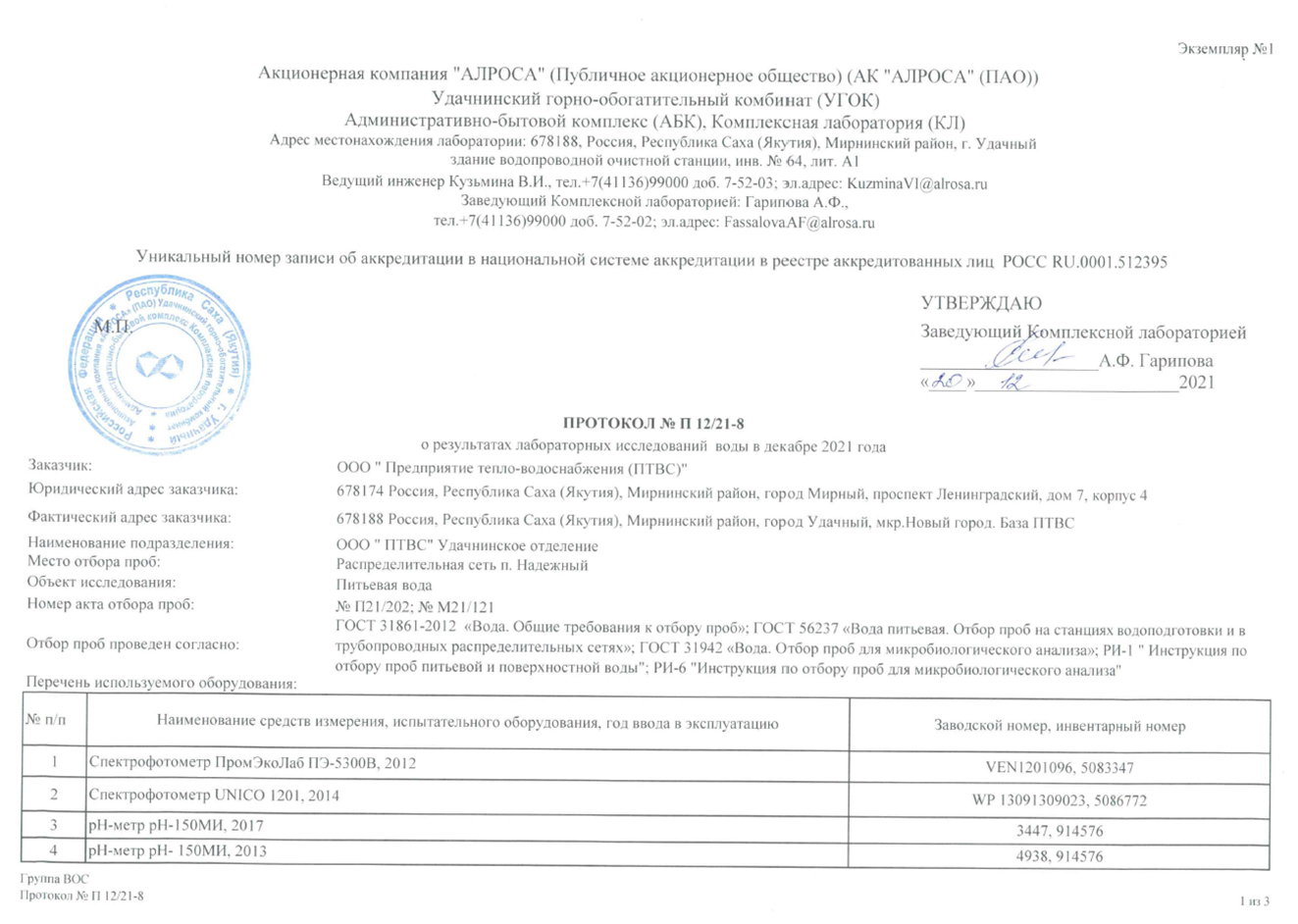 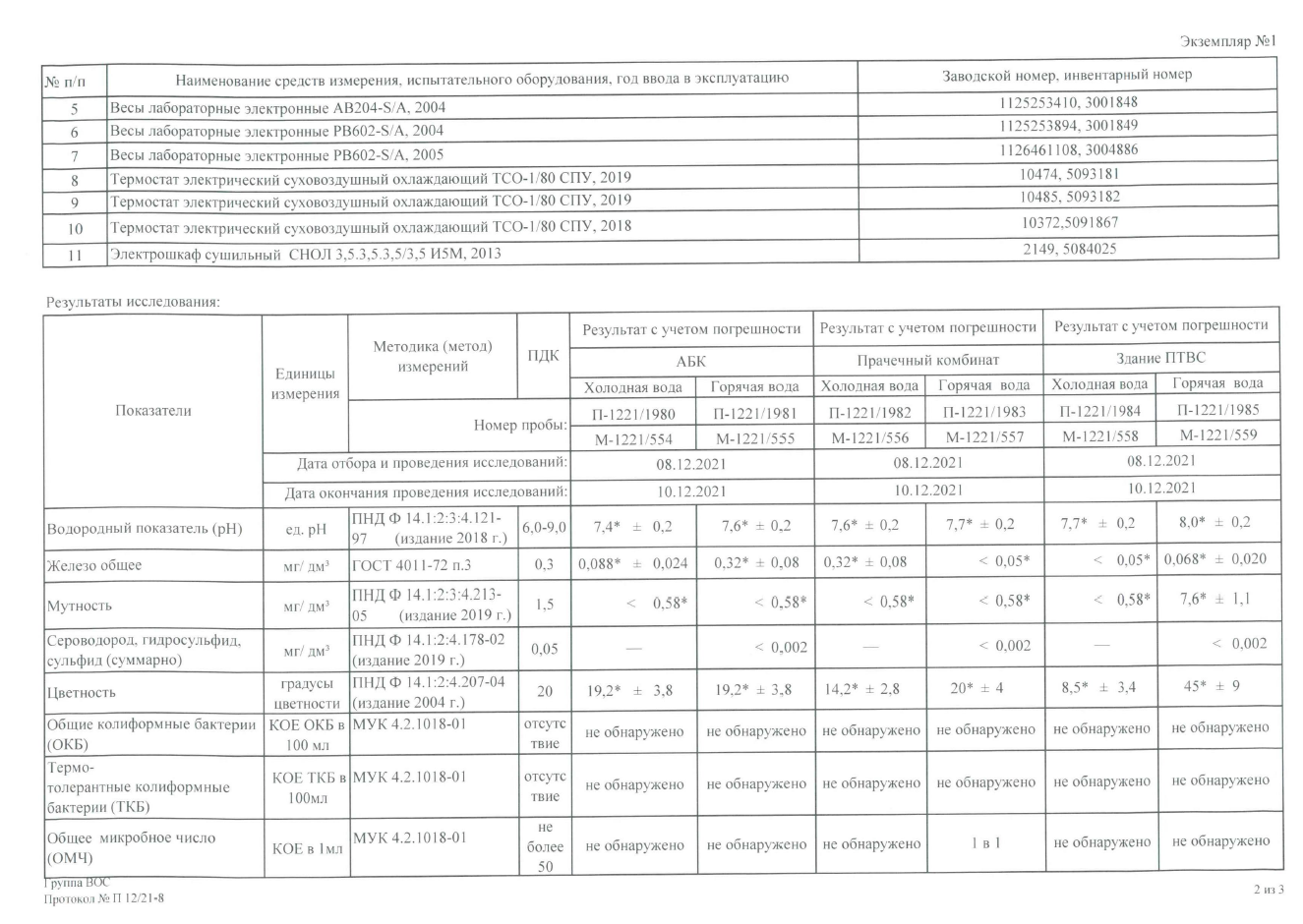 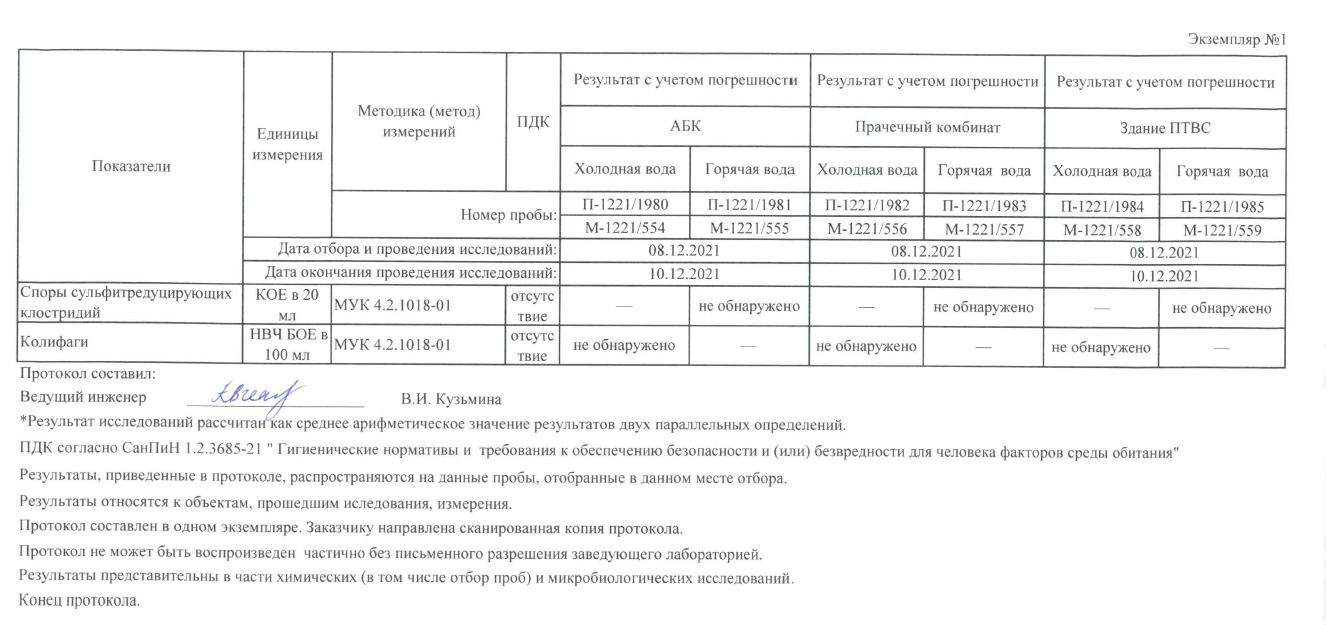 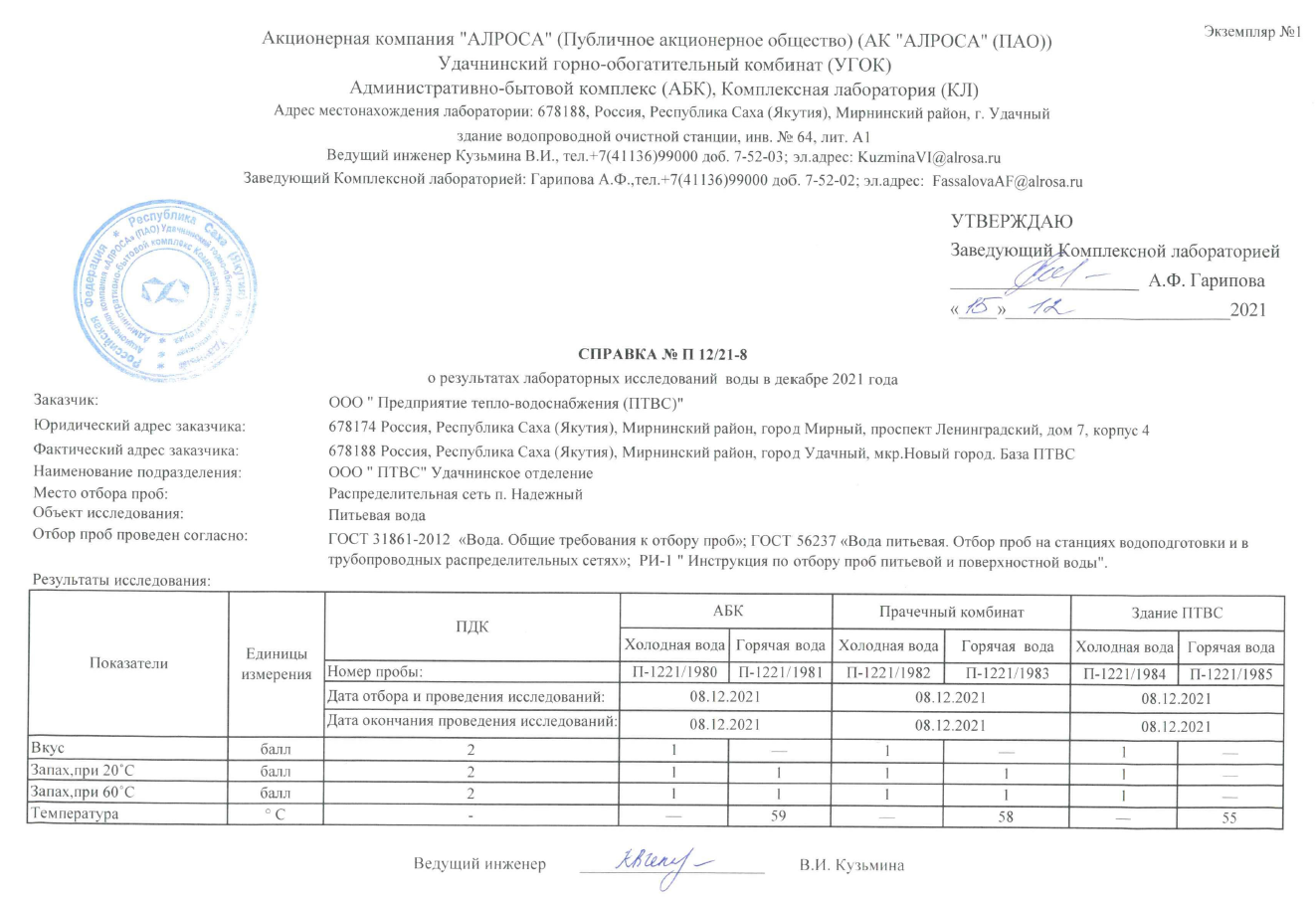 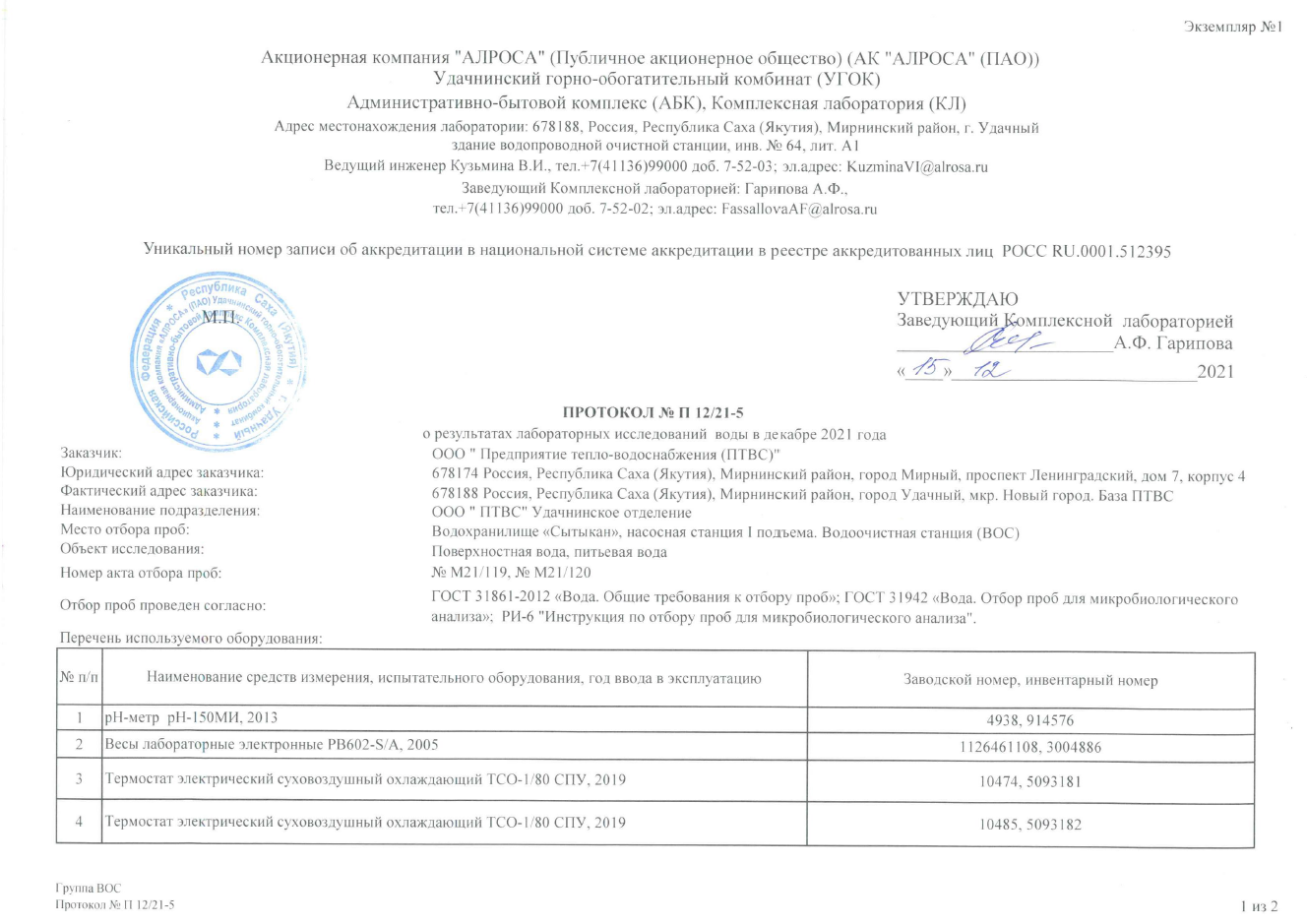 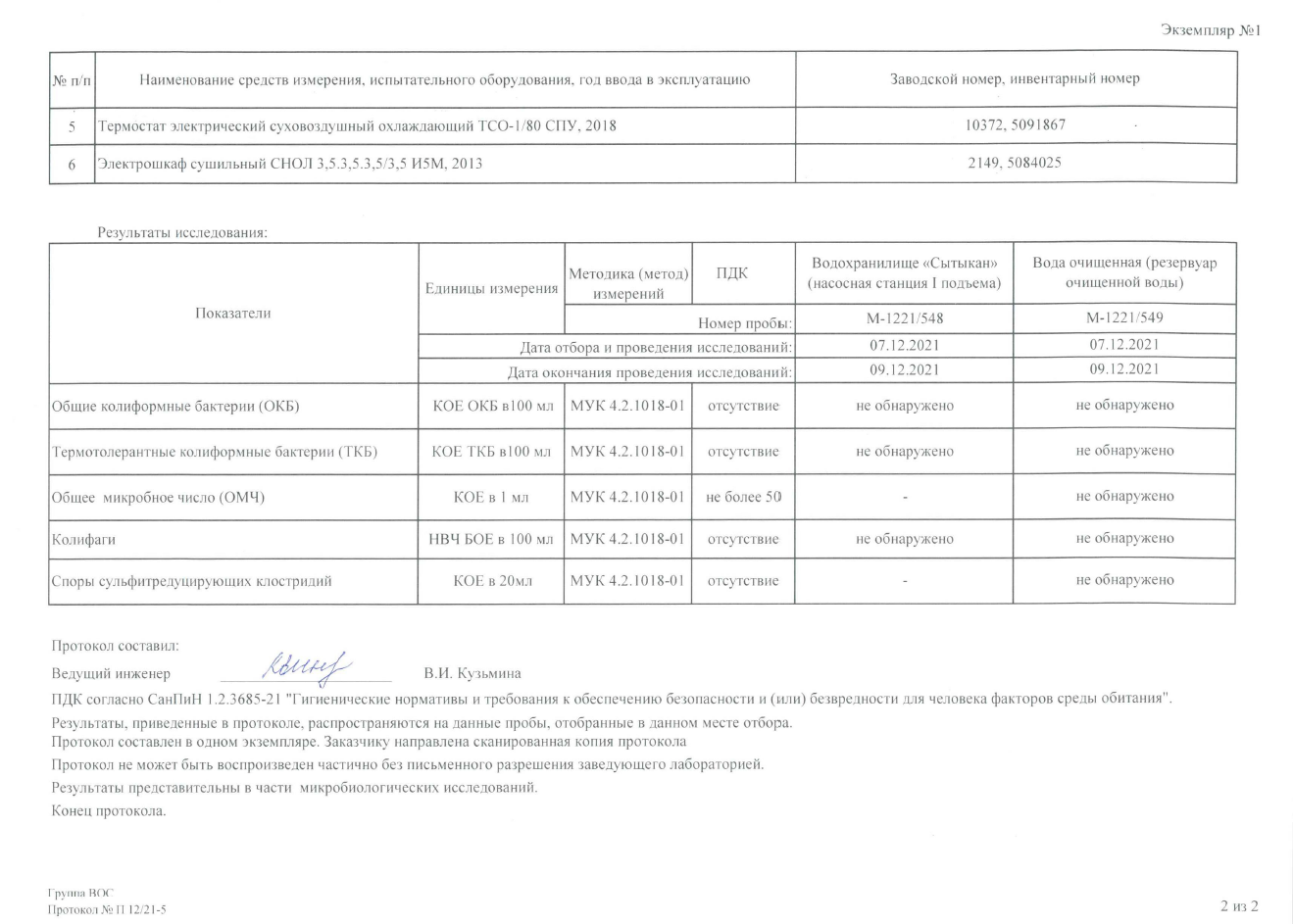 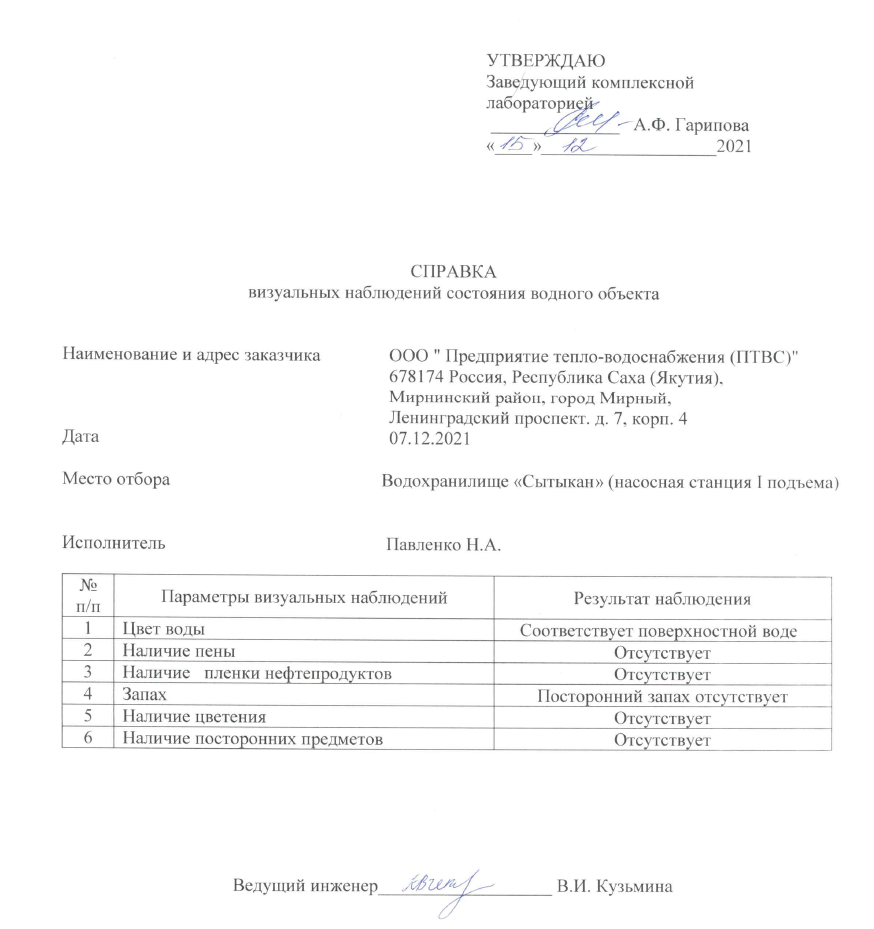 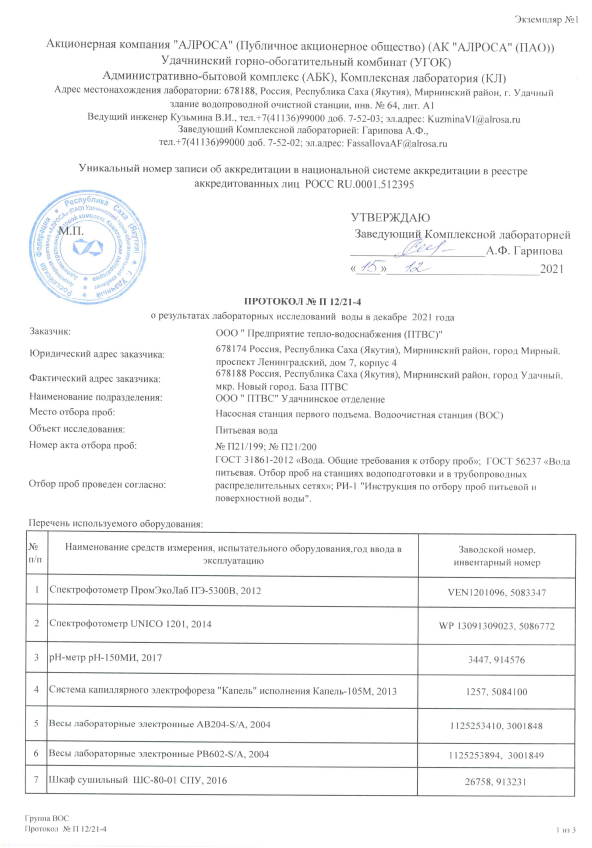 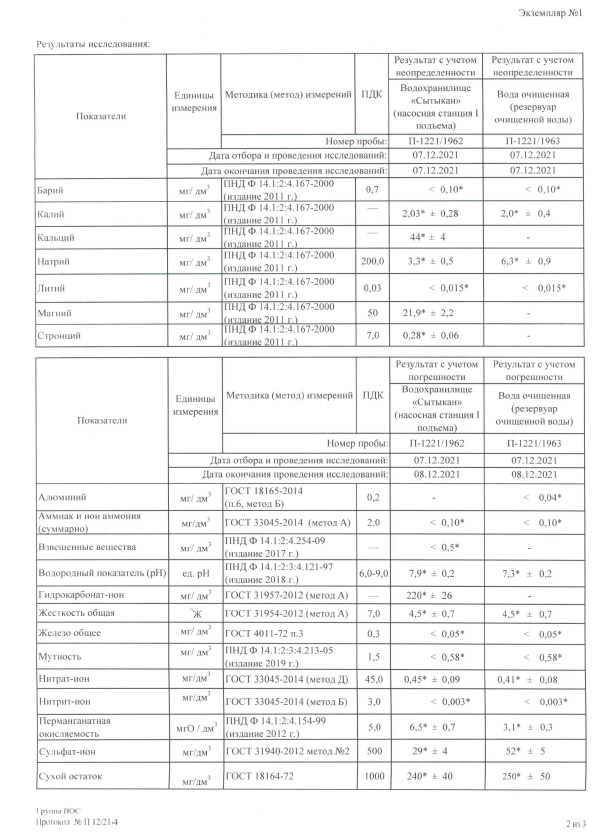 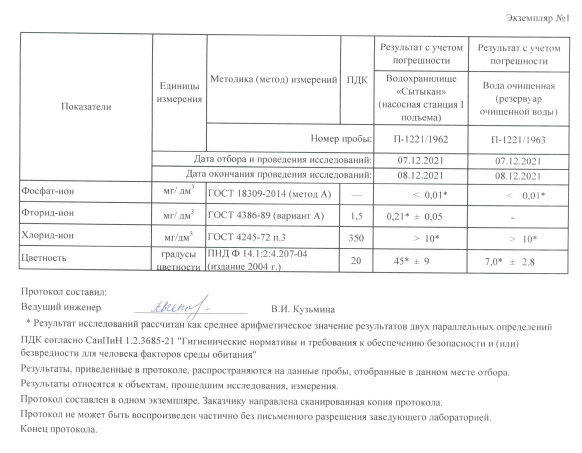 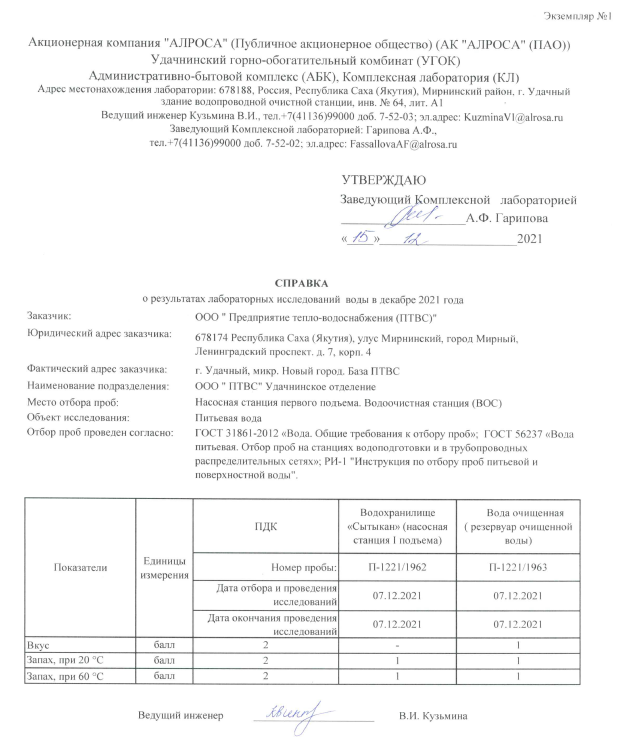 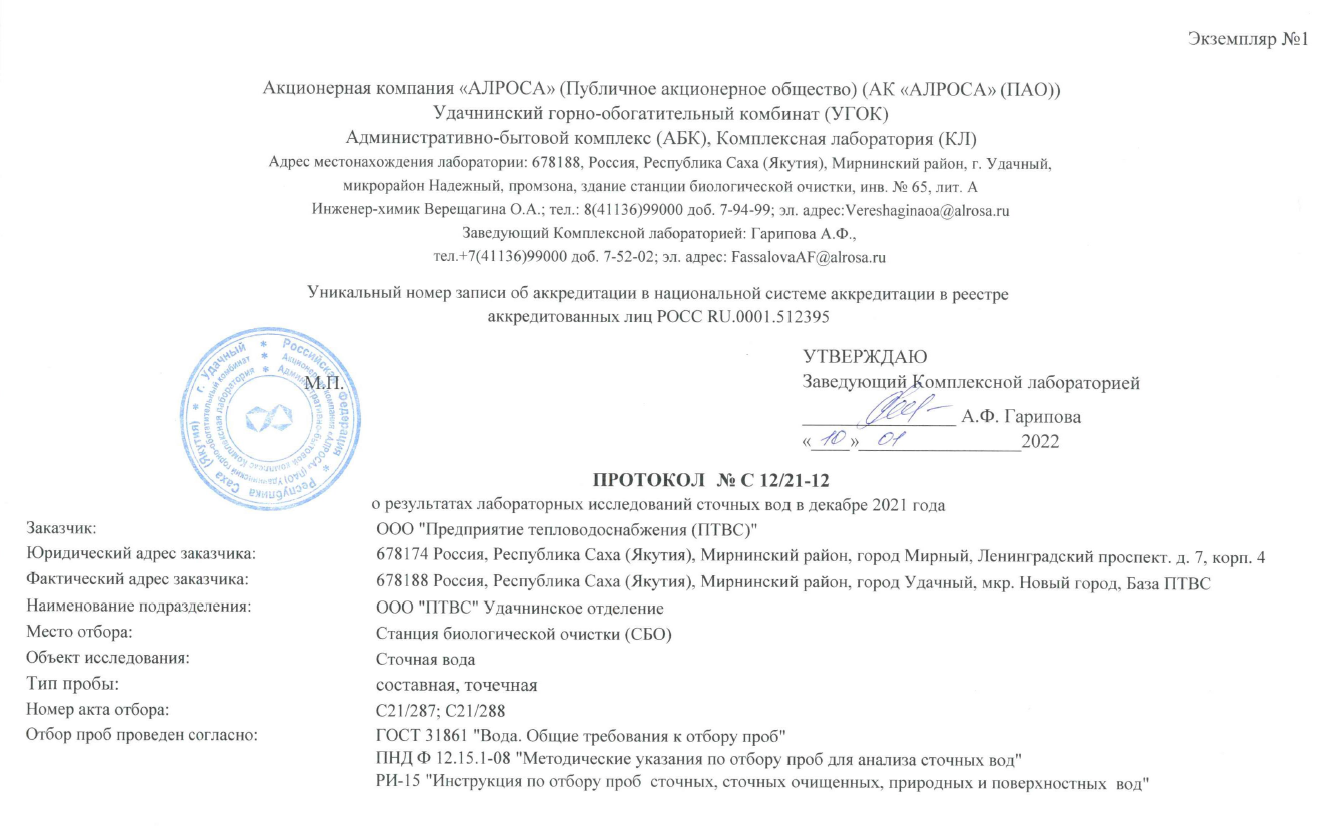 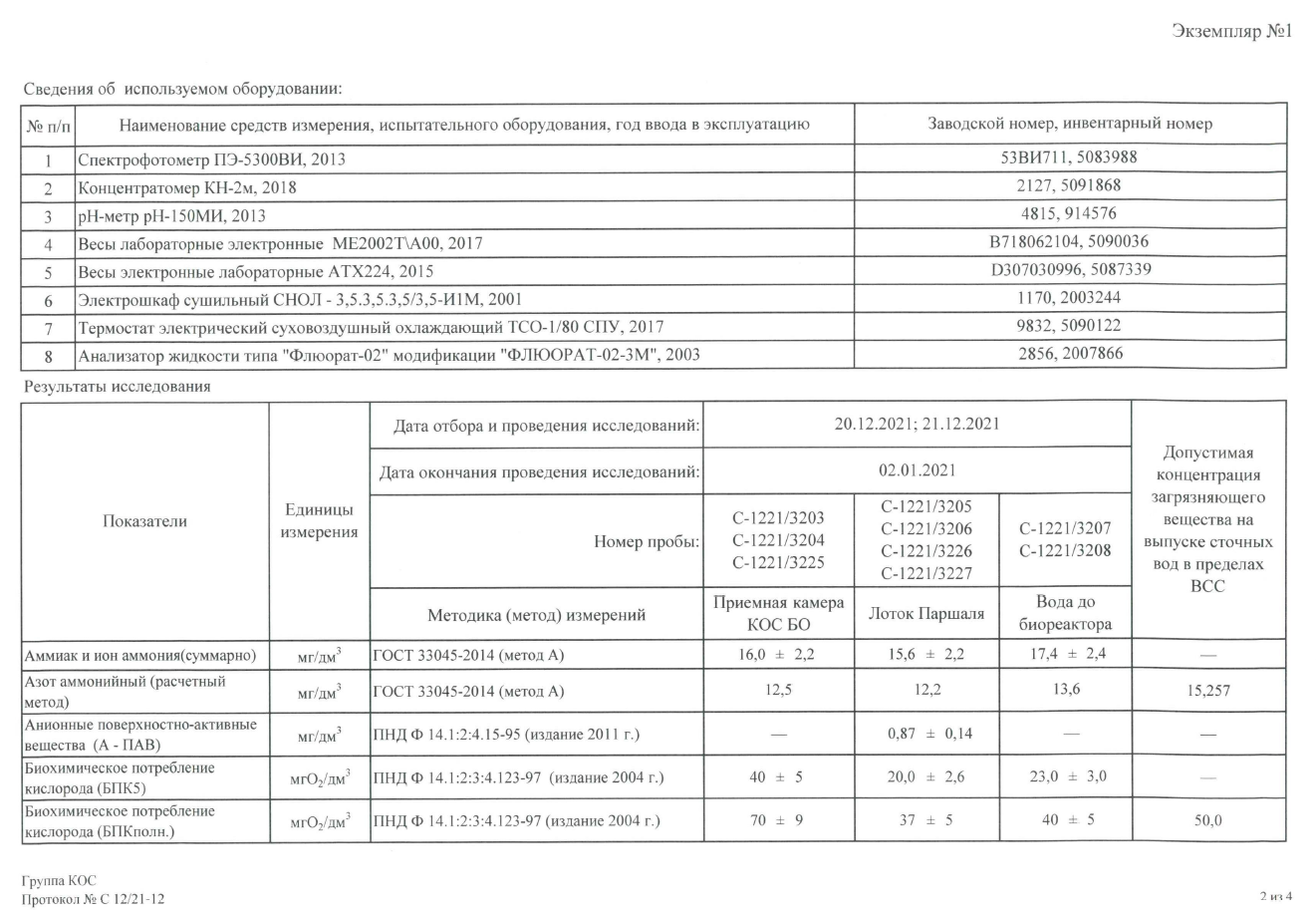 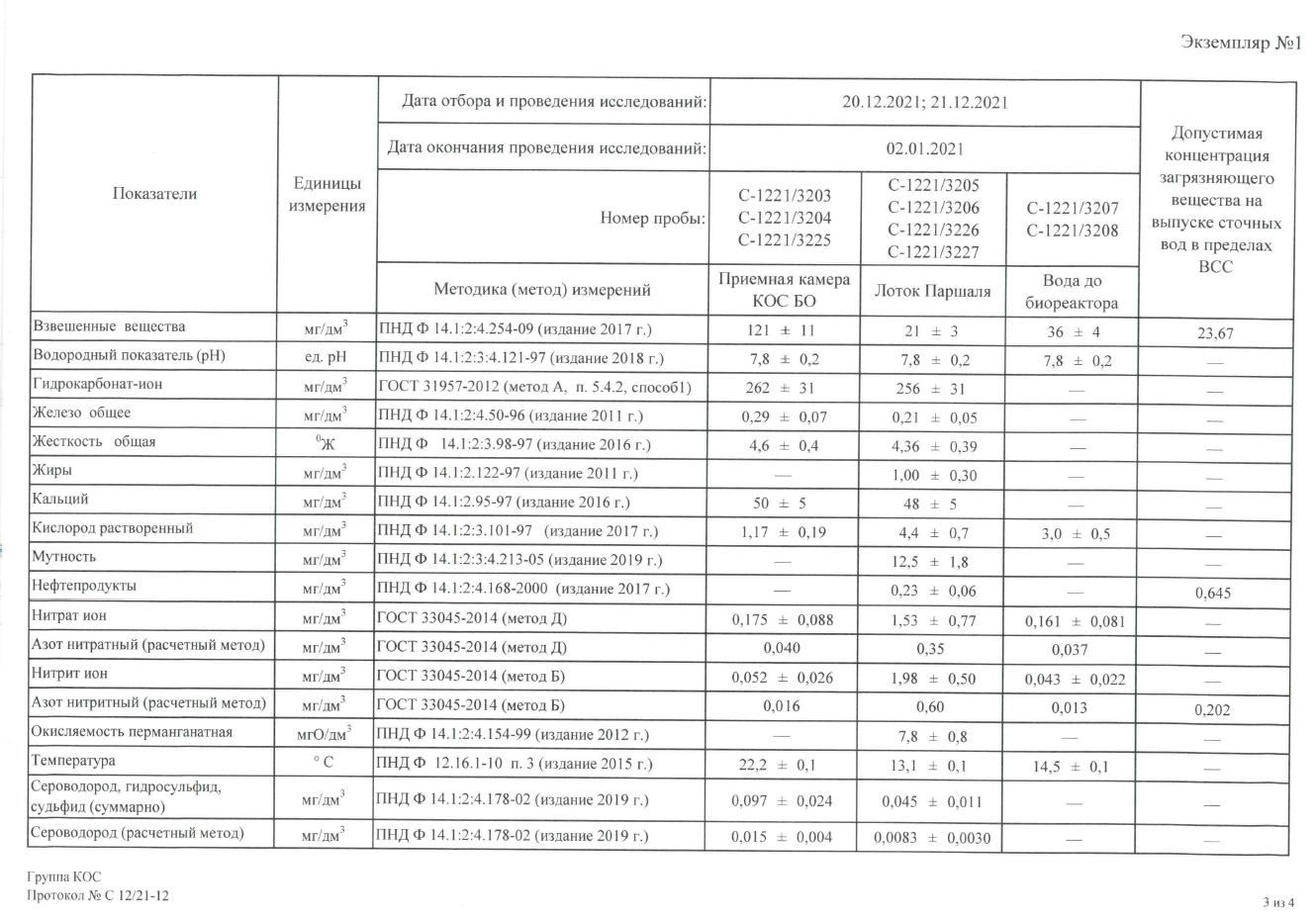 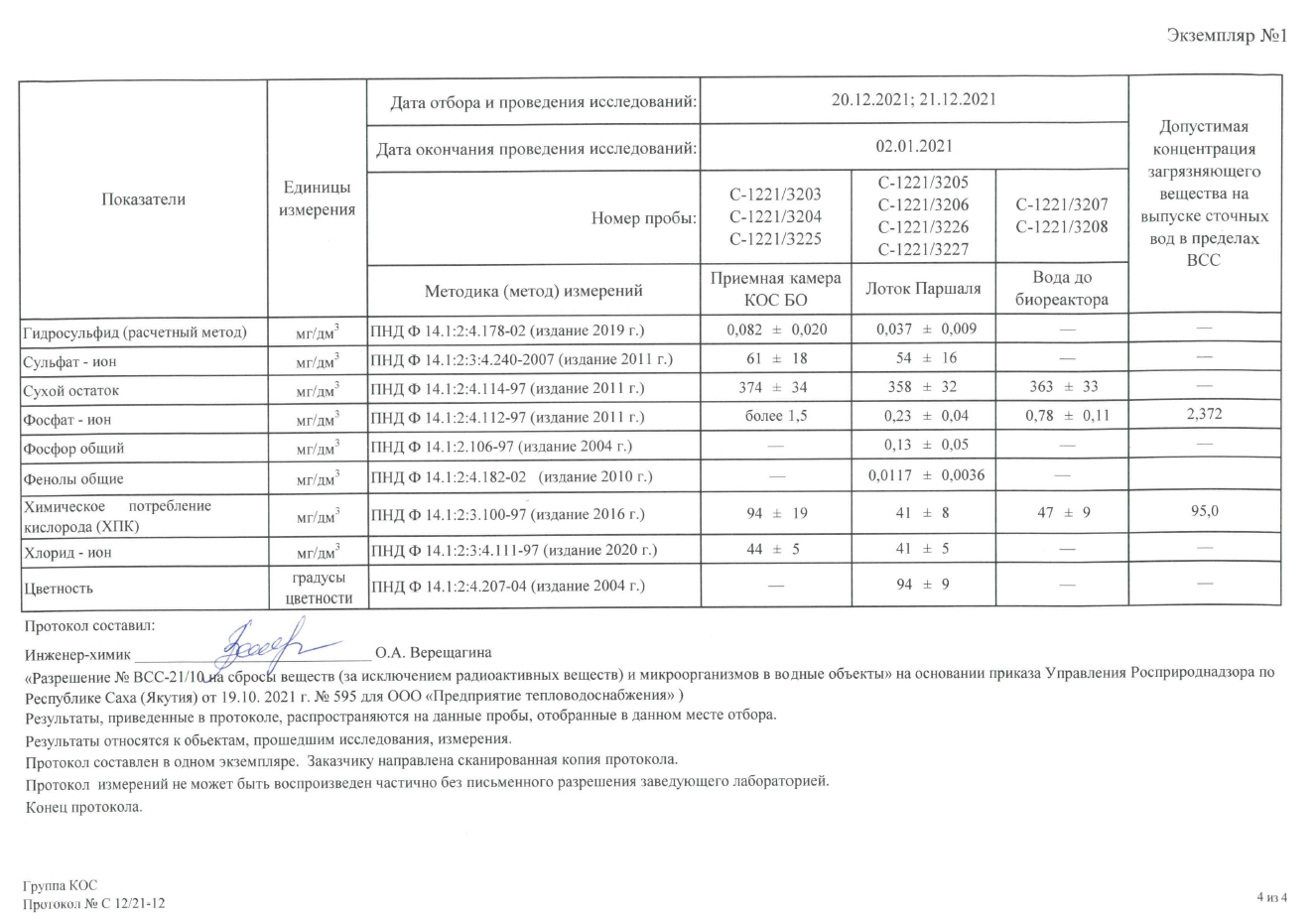 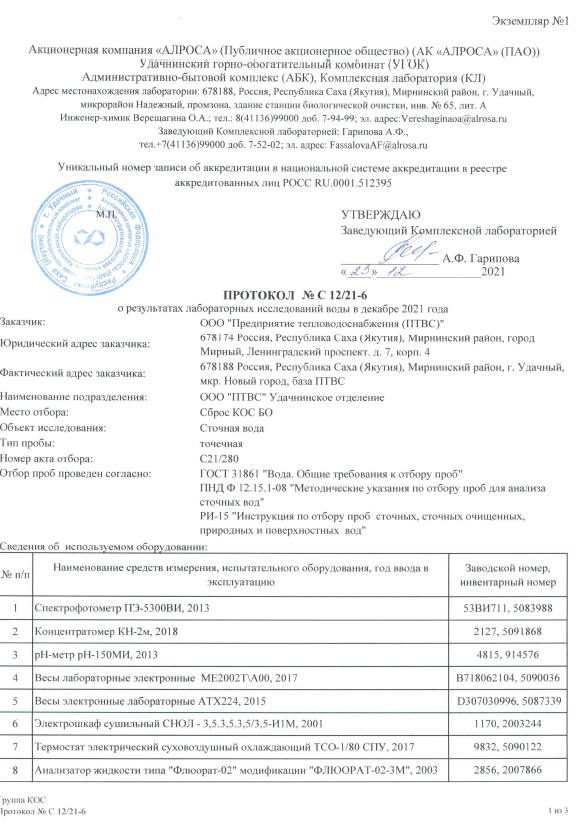 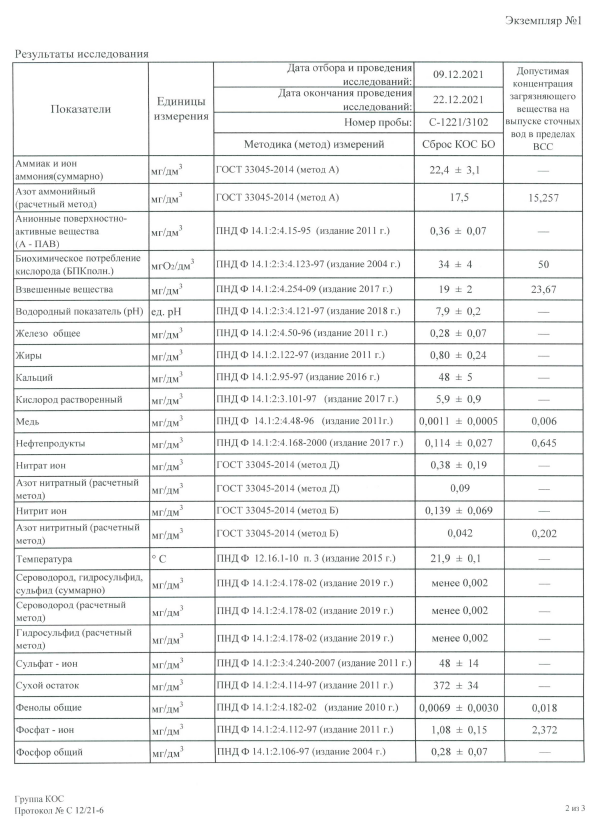 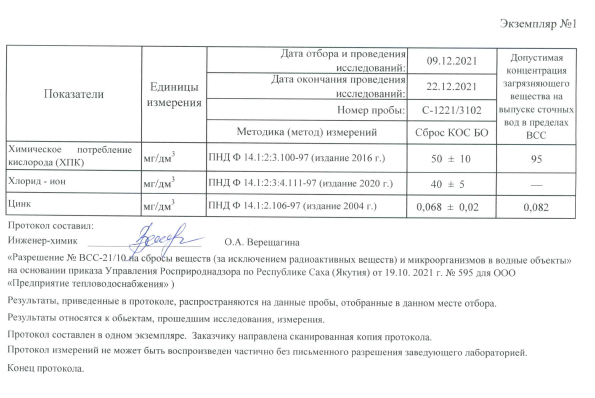 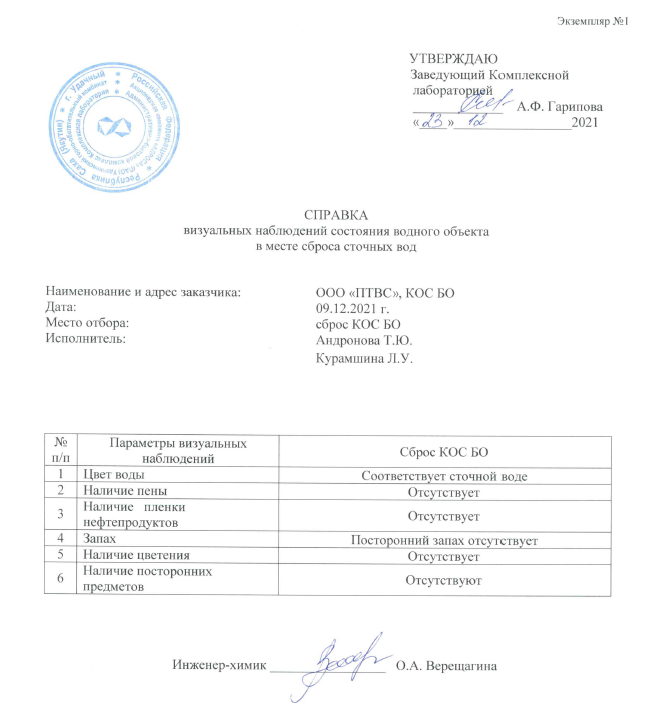 Наименование схемыСхема водоснабжения и водоотведения муниципального образования «Город Удачный» Мирнинского района Республики Саха (Якутия) на период с 2023 по 2037 гг.Основание для разработки схемыФедеральный закон Российской Федерации от 6 октября 2003 года № 131-ФЗ «Об общих принципах организации местного самоуправления в Российской Федерации»;Федеральный закон Российской Федерации от 7 декабря 2011 года № 416-ФЗ «О водоснабжении и водоотведении»; Постановление Правительства Российской Федерации от 5 сентября  2013 года  № 782 «О схемах водоснабжения и водоотведения» Цели схемыповышение стабильности и надежности работы сооружений, снижение потерь воды за счёт обновления водоводов;сокращение текущих эксплуатационных затрат;оптимизация потребления воды за счет рационального и бережного водопотребления.Сроки и этапы реализации схемыСогласно пункту 6 Правил разработки и утверждения схем водоснабжения и водоотведения (утв. постановлением Правительства РФ от 5 сентября 2013 года № 782) проекты схем водоснабжения и водоотведения разрабатываются на срок не менее 10 лет.Срок реализации Схемы  2022-2037 годы.Основные индикаторы и показатели, позволяющие оценить ход реализации мероприятий  схемы и ожидаемые результаты реализации мероприятий из схемыснижение уровня потерь воды сокращение эксплуатационных расходов на единицу продукции.Наименование показателя202220232024202520302037Прогнозная численность населения, в том числе:122261227712328123791263413400Многоквартирный жилой фонд121221217212223122741252713286Частный сектор104105105106108114№ п/пНаименование населённого пунктаМногоквартирный жилой фонд, челЧастный сектор, чел1г. Удачный12 198103№ п/пНаименование населённого пунктаМногоквартирный жилой фонд, челЧастный сектор, чел1г. Удачный12 198103№п/пТип (Марка)Мощность, кВтНапор. мРасход, м3/часКоличество, шт1ЦН 1000/180-3630180100042ЦН 1000/18050018010001324А 18х125045120014ПРВП 63/22,51522,56325ПВП 250/2855282502№ п/пНаименование станцииМестоположение станцииГод ввода в эксплуатациюПроектная производительность, м3/сут1Водопроводная очистная станцияг. Удачный, мкр. Новый город198116000№ п/пЭтап очистки водыНаименование станцииГод ввода блока в эксплуатацию1Удаление крупных взвесей на барабанных сеткахВодопроводная очистная станция19812Фильтрация через контактные осветлители Водопроводная очистная станция19813Дозирование дезинфицирующего реагента (гипохлорит натрия)Водопроводная очистная станция2021№п/пТип (Марка)Мощность, кВтНапор. мРасход, м3/часКоличество, шт1Насос подачи питьевой воды 1Д315/71907131542Насос подачи питьевой воды 1Д320/50757131513Насосы реагентного хозяйства Х 50-3212,5--24Насосы для перекачки извести К-20/3012302025Насосы промывочной башни К-160/3013301602№п/пТип (Марка)Мощность, кВтНапор. мРасход, м3/часКоличество, шт11Д315/507571315221Д320/5075713152№ п/пНаименование параметраЕдиница измеренияЗначение параметра1Насосная станция 2-го подъеманаименованиеНасосная станция ВОС2Адрес насосной станции 2-го подъемаместорасположениеГ. Удачный, мкр. Новый город (территория ВОС)3Год ввода в эксплуатацию19814Процент износа здания насосной станции 2-го подъема375Категория насосной станции 2-го подъема1-я6Фактическая подача воды в часы max водоразборам3/сут.120007Фактическая подача воды в часы min водоразборам3/сут.72008Количество напорных линий трубопроводов из здания станцииКол-во29Диаметр напорного трубопровода 1мм30010Диаметр напорного трубопровода 2 мм30011Наличие приборов учета(да/нет)Да12Давление воды на выходе в часы max водоразбораатм.513Давление воды на выходе в часы min водоразбораатм.4,214Количество рабочих насосовшт215Тип насоса 1марка1Д315-7116Производительность насоса 1м3/час31517Электродвигатель насоса 1ТипЭлектрический асинхронный18Мощность насоса 1кВт11019Число оборотов двигателя насоса 11/сек49,520Год установки насоса 1Год201721Количество отработанных часов насоса 1Час4272022Необходимость капитального ремонта(да/нет)нет23Тип насоса 2марка1Д315-7124Производительность насоса 2м3/час31525Электродвигатель насоса 2ТипЭлектрический асинхронный26Мощность насоса 2кВт11027Число оборотов электродвигателя насоса 21/сек49,528Год установки насоса 2Год201629Количество отработанных часов насоса 2Час5126430Необходимость капитального ремонта(да/нет)нет31 Электроснабжающая организациянаименованиеООО «ВГЭС-3»32Годовой объём потребления электроэнергии кВт/ч78658533ТП основного электроснабженияшт., наимен.ТП-СН 2ТМ-630-10-0,434ТП резервного электроснабженияшт., наимен.кТП-СН-ТМ-400-6-0,4; ДЭС-580 кВт№ п/пНаименование параметраЕдиница измеренияЗначение параметра1Насосная станция 2-го подъеманаименованиеНасосная станция ВОС. Насосная станция второго подъёма.2Общая емкость РЧВкуб. м94003Количество резервуаровшт.44Емкость резервуара 1куб. м30005Материал резервуара 1Сталь 09Г2С6Техническое состояние резервуара 1(уд/неуд)уд7Год ввода в эксплуатацию резервуара 1год20038Наличие приборов контроля уровня для резервуара 1(да/нет)да9Емкость резервуара 2куб. м500010Материал резервуара 2Сталь 09Г2С11Техническое состояние резервуара 2(уд/неуд)уд12Год ввода в эксплуатацию резервуара 2год198113Наличие приборов контроля уровня для резервуара 2(да/нет)да14Емкость резервуара Nкуб. м70015Материал резервуара NСталь 09Г2С16Техническое состояние резервуара N(уд/неуд)уд17Год ввода в эксплуатацию резервуара Nгод201418Наличие приборов контроля уровня для резервуара N(да/нет)даПроизводственные подразделения коммунального хоз-ва (участок, цех)Участки водопроводных сетей (адресная принадлежность)ТрубопроводыТрубопроводыТрубопроводыТрубопроводыТрубопроводыТрубопроводыПроизводственные подразделения коммунального хоз-ва (участок, цех)Участки водопроводных сетей (адресная принадлежность)Трубопровод по исполнен (кол-во труб в пучке)Условный диаметр, ммПротяженность, кмСпособ прокладки (подземный, надземный)Кол-во задвижек, шт.Год ввода в эксплуатациюВСЕГО: в том числе:42,021мкр. Новый город11,078416Сети водоснабжения протяженностью 541 мк-51а11000,54подземный 81985Сети водоснабжения протяженностью 341 мК-1171500,34подземный 41987Сети водоснабжения протяженностью 193 мк-11711000,19подземный 21987Сети водоснабжения протяженностью 169 мк-11712000,17подземный 21987Сети водоснабжения протяженностью 69 мк-11412000,07подземный 31987Сети водоснабжения протяженностью 131 мк-11312000,13подземный 21987Сети водоснабжения протяженностью 95 м к-112 12000,10подземный 61987Сети водоснабжения протяженностью 385 м к-109 12000,39подземный 41985Сети водоснабжения протяженностью 158 мк-103а 12000,16подземный 31985Сети водоснабжения протяженностью 711 м к-5911500,71подземный 81989Сети водоснабжения протяженностью 299 мк-6811500,30подземный 21989Сети водоснабжения протяженностью 629 мк-5911500,63подземный 21989Сети водоснабжения протяженностью 629 м. к-4411500,63подземный 21989Сети водоснабжения протяженностью 55 мк-127а11000,06подземный 21989Сети водоснабжения протяженностью 251 м к-3512000,25подземный 21989Сети водоснабжения протяженностью 523 м к-3512000,52подземный 61990Сети водоснабжения протяженностью 283 м к-2112000,28подземный 101990Сети водоснабжения протяженностью 445 мК8711500,45подземный 91990Сети водоснабжения протяженностью 248 мот к-511500,25подземный 31991Сети водоснабжения протяженностью 326 мк-11912000,33подземный 61994Магистральные сети ТВК инв. №950000104936К12211500,55подземный 131993Магистральные сети ТВК инв. №950000104937К12111000,40подземный 21993Магистральные сети ТВК инв. №950000104938К12011000,62подземный 141993Сети водоснабжения протяженностью 267 п.м.13000,27подземный 41981Сети водоснабжения протяженностью 301 п.м.12000,30подземный 41989Сети водоснабжения, совмещенные протяженностью 365 п.м.12500,37подземный 51979Сети водоснабжения протяженностью 372 п.м.13000,37подземный 41981Магистральные сети водоснабжения протяженностью 317 п.м.11500,39подземный 81990Магистральные сети водоснабжения протяженностью 643 п.м.11500,64подземный 161990Магистральные сети водоснабжения протяженностью 682 п.м.11000,68подземный 221990Сети водопроводные инв. №950000104949Ф-КА №1212000,52подземный141999Промзона18,98Магистральный водовод от ВК-1 до ВОС протяженностью 69 п.м.ВОС12500,14надземный111976Сети водопроводные ВОС протяженностью 1400 п.м. КП13001,40надземный581982Сети внутриплощадочные от К-119 до жилого дома 73 протяженностью 174 п.м.К-11912000,17подземный41992Водовод свежей воды фабрики №11 инв. № 4066336УРССУ130014,11подземный631974Сети водоснабжения инв. №950000104954ТК-10112000,93надземный161978Сети водоснабжения инв. №950000104957Насосная12000,78подземный31980Сети водоснабжения инв. №950000104959ТК-11512000,93подземный201980сети БСИ5,507Сети водоснабжения протяженностью 887 мЭл.кот.БСИ31501,08надземный61976Сети водоснабжения протяженностью 748 мМагистраль31500,75надземный41979Сети водоснабжения протяженностью 576 мТК20031500,58надземный21974Сети водоснабжения протяженностью 902 мТК20031500,90надземный21974Сети водоснабжения протяженностью 450 мТК30031000,45надземный21976Сети водоснабжения протяженностью 1747 мТК30631501,75надземный21979Сети поселка Надежный6,456Магистральные сети водопроводные протяженностью 858 п.м.Э/К№161500,86надземный121990Сети водопроводные протяженностью 116 п.м.ТК0162500,12надземный31975Сети водопроводныеТК20061000,49надземный21982Сети водопроводные протяженностью 286 п.м.ТК0161140,29надземный21982Сети водопроводные внутриплощадочные инв. №950000104932ТК50062000,55надземный21996Магистральные сети ТВК инв. №950000104935ТК5066800,41надземный21977Сети ТВК (Сети водоснабжения) инв. №950000104944ТК51861000,74надземный21989Магистральный водовод инв. №950000104947ТК30162001,36надземный31984Водовод он НС-2 до мкр. Надежный инв. №950000104948ТК40061501,65надземный31989№Наименование источника (марка оборудования)Тип 
котлаНазначение
котлов
(отопление,
горяч. водо-
снабжение)Установленная
мощность
котлов, Гкал/чКПД 
котлов,
%НагрузкаНагрузкаКоэфф. использован. мощностиКоэфф. использован. мощностиГод
ввода
в экспл.№Наименование источника (марка оборудования)Тип 
котлаНазначение
котлов
(отопление,
горяч. водо-
снабжение)Установленная
мощность
котлов, Гкал/чКПД 
котлов,
%НагрузкаНагрузкаКоэфф. использован. мощностиКоэфф. использован. мощностиГод
ввода
в экспл.№Наименование источника (марка оборудования)Тип 
котлаНазначение
котлов
(отопление,
горяч. водо-
снабжение)Установленная
мощность
котлов, Гкал/чКПД 
котлов,
%НагрузкаНагрузкаКоэфф. использован. мощностиКоэфф. использован. мощностиГод
ввода
в экспл.№Наименование источника (марка оборудования)Тип 
котлаНазначение
котлов
(отопление,
горяч. водо-
снабжение)Установленная
мощность
котлов, Гкал/чКПД 
котлов,
%НагрузкаНагрузкаКоэфф. использован. мощностиКоэфф. использован. мощностиГод
ввода
в экспл.№Наименование источника (марка оборудования)Тип 
котлаНазначение
котлов
(отопление,
горяч. водо-
снабжение)Установленная
мощность
котлов, Гкал/чКПД 
котлов,
%средне отоп.,пиковая,за отопит. периодв пик. нагруз-киГод
ввода
в экспл.№Наименование источника (марка оборудования)Тип 
котлаНазначение
котлов
(отопление,
горяч. водо-
снабжение)Установленная
мощность
котлов, Гкал/чКПД 
котлов,
%средне отоп.,пиковая,за отопит. периодв пик. нагруз-киГод
ввода
в экспл.1234567891011Котельная №1 п. НадежныйКотельная №1 п. НадежныйКотельная №1 п. НадежныйКотельная №1 п. НадежныйКотельная №1 п. НадежныйКотельная №1 п. НадежныйКотельная №1 п. НадежныйКотельная №1 п. НадежныйКотельная №1 п. НадежныйКотельная №1 п. НадежныйКотельная №1 п. Надежный1КЭВ -2500/6водогрейныйГВС2,150,990,10,150,050,0720102КЭВ -4000/6водогрейныйГВС3,440,990,080,130,020,0420083КЭВ -4000/6водогрейныйГВС3,440,990,060,090,020,032004Котельная Ф-ки №12Котельная Ф-ки №12Котельная Ф-ки №12Котельная Ф-ки №12Котельная Ф-ки №12Котельная Ф-ки №12Котельная Ф-ки №12Котельная Ф-ки №12Котельная Ф-ки №12Котельная Ф-ки №12Котельная Ф-ки №121КЭВ-10000/10 5Ц1водогрейныйГВС, отопл8,60,990,440,660,050,0820082КЭВ-10000/10 5Ц1водогрейныйГВС, отопл8,60,990,440,660,050,0820103КЭВ-10000/10 5Ц1водогрейныйГВС, отопл8,60,990,30,440,030,0520054КЭВ-10000/10 5Ц1водогрейныйГВС, отопл8,60,990,520,790,060,092008Котельная "Авангардная"Котельная "Авангардная"Котельная "Авангардная"Котельная "Авангардная"Котельная "Авангардная"Котельная "Авангардная"Котельная "Авангардная"Котельная "Авангардная"Котельная "Авангардная"Котельная "Авангардная"Котельная "Авангардная"1КЭВ-10000/10 водогрейныйГВС8,60,991,331,990,150,2320082КЭВ-10000/10 водогрейныйГВС8,60,991,331,990,150,2320083КЭВ-10000/10 водогрейныйГВС8,60,991,191,780,140,212008Участки тепловых сетей (адресная принадлежность)Год ввода в экспл.Трубопровод по назначению (ГВС)Наличие водоразбора из системы отопленияТрубопровод по исполнению (количество труб в пучке)ТрубопроводТрубопроводКол-во задвижек, шт.Способ прокладки (подземн. надземн.)Участки тепловых сетей (адресная принадлежность)Год ввода в экспл.Трубопровод по назначению (ГВС)Наличие водоразбора из системы отопленияТрубопровод по исполнению (количество труб в пучке)Диаметр, ммПротяженность, кмКол-во задвижек, шт.Способ прокладки (подземн. надземн.)Участки тепловых сетей (адресная принадлежность)Год ввода в экспл.Трубопровод по назначению (ГВС)Наличие водоразбора из системы отопленияТрубопровод по исполнению (количество труб в пучке)Диаметр, ммПротяженность, кмКол-во задвижек, шт.Способ прокладки (подземн. надземн.)123456789Котельная «Авангардная»Котельная «Авангардная»Котельная «Авангардная»Котельная «Авангардная»Котельная «Авангардная»Котельная «Авангардная»Котельная «Авангардная»Котельная «Авангардная»Котельная «Авангардная»Сети тепловые внутриплощадочные инв. №9500001049331993ГВСда21591,15подземныйСети тепловые инв. №9500001049531999ГВСда22191,03416подземныйСети тепловые протяженностью 2700 п.м.1980ГВСда24265,4подземныйСети тепловые протяженностью 365 п.м.1979ГВСда22190,735подземныйСети внутриплощадочные от К-119 до жилого дома 73 протяженностью 174 п.м.1992ГВСда21080,34810подземныйСети теплоснабжения протяженностью 267 п.м.1981ГВСда22190,5346подземныйСети тепловые протяженностью 301 п.м.1989ГВСда22190,60210подземныйСети ТВК протяженностью 138 п.м.1975ГВСда21590,27610подземныйСети тепловые протяженностью 813 п.м.1982ГВСда2891,6266подземныйСети тепловые протяженностью 286 п.м.1982ГВСда21250,5728подземныйСети тепловые протяженностью 116 п.м.1975ГВСда21590,23210подземныйСети горячего водоснабжения протяженностью 386 м1982ГВСда21590,7729подземныйСети горячего водоснабжения протяженностью 496 м1988ГВСда21080,9926подземныйСети горячего водоснабжения протяженностью 248 м1982ГВСда21080,4962подземныйСети теплоснабжения протяженностью 372 п.м.1981ГВСда23250,7446подземныйКотельная «Фабрика №12»Котельная «Фабрика №12»Котельная «Фабрика №12»Котельная «Фабрика №12»Котельная «Фабрика №12»Котельная «Фабрика №12»Котельная «Фабрика №12»Котельная «Фабрика №12»Котельная «Фабрика №12»Сети теплофикационные инв. №9500001049611981ГВСда21591,21312подземныйСети теплофикационные инв. №9500001049521978ГВСда21081,4610подземныйСети теплофикационные инв. №9500001049561982ГВСда21080,9118подземныйСети горячего водоснабжения протяженностью 386 м.1975ГВСда2570,7729подземныйСети горячего водоснабжения протяженностью 193 м1975ГВСда2570,3865подземныйСети горячего водоснабжения протяженностью 169 м1989ГВСда21080,3386подземныйСети горячего водоснабжения протяженностью 95 м1989ГВСда21080,195подземныйСети горячего водоснабжения протяженностью 385 м1992ГВСда21080,776подземныйСети горячего водоснабжения протяженностью 158 м1975ГВСда21590,3162подземныйСети горячего водоснабжения протяженностью 711 м1982ГВСда21591,4228подземныйСети горячего водоснабжения протяженностью 629 м1979ГВСда21081,2589подземныйСети горячего водоснабжения протяженностью 520 м1992ГВСда22191,044подземныйСети горячего водоснабжения протяженностью 55 м1982ГВСда21590,111подземныйСети горячего водоснабжения протяженностью 523 м1981ГВСда21591,0469подземныйСети горячего водоснабжения протяженностью 326 м1992ГВСда21080,6522подземныйСети горячего водоснабжения протяженностью 251 м1975ГВСда22190,5026подземныйКотельная №1 п. НадежныйКотельная №1 п. НадежныйКотельная №1 п. НадежныйКотельная №1 п. НадежныйКотельная №1 п. НадежныйКотельная №1 п. НадежныйКотельная №1 п. НадежныйКотельная №1 п. НадежныйКотельная №1 п. НадежныйМагистральные сети ТВК инв. №9500001049351993ГВСда2890,8127надземныйМагистральные сети ТВК инв. №9500001049361993ГВСда21081,10442надземныйМагистральные сети ТВК инв. №9500001049371993ГВСда2890,91718надземныйМагистральные сети ТВК инв. №9500001049381993ГВСда2891,24628надземныйСети ТВК (сети тепловые) инв. №9500001049431989ГВСда2891,489надземныйМагистральные сети тепловые протяженностью 643 п.м.1990ГВСда2891,28640надземныйМагистральные сети тепловые протяженностью 858 п.м.1990ГВСда21591,71635надземныйСети тепловые протяженностью 317 п.м.1990ГВСда21590,63424надземныйМагистральные сети тепловые протяженностью 682 п.м.1990ГВСда21081,36439надземныйКотельная «БСИ»Котельная «БСИ»Котельная «БСИ»Котельная «БСИ»Котельная «БСИ»Котельная «БСИ»Котельная «БСИ»Котельная «БСИ»Котельная «БСИ»Сети горячего водоснабжения протяженностью 887 м1982ГВСда21081,7746надземныйНаименование планируемых для размещения объектов местного значенияПланируемый срок размещения объекта12Объекты учебно-образовательного назначенияОбъекты учебно-образовательного назначенияШкола на 330 учащихся (учебно-образовательная зона);Расчетный срок (2037 год)Детский сад на 250 мест (учебно-образовательная зона);Расчетный срок (2037 год)Объекты спортивного назначенияОбъекты спортивного назначенияСтадион мощностью 1 500 кв.м общей площади (общественно-деловая зона);Расчетный срок (2037 год)Лыжероллерная трасса (общественно-деловая зона);Расчетный срок (2037 год)Объекты торговли и социально-бытового назначенияОбъекты торговли и социально-бытового назначенияТоргово-развлекательный комплекс на 500 кв.м торговой площади (общественно-деловая зона);Расчетный срок (2037 год)Торговый центр на 900 кв.м торговой площади (общественно-деловая зона);Расчетный срок (2037 год)3 объекта торговли суммарной общей мощностью 240 кв.м торговой площади (общественно-деловая зона);Расчетный срок (2037 год)Объекты социально-бытового назначенияОбъекты социально-бытового назначенияБанно-прачечный комплекс (общественно-деловая зона);Расчетный срок (2037 год)Химчистка (общественно-деловая зона);Расчетный срок (2037 год)Предприятие бытового обслуживания (общественно-деловая зона); Расчетный срок (2037 год)Гостиница на 60 мест (общественно-деловая зона);Расчетный срок (2037 год)Гостиница на 60 мест (производственная зона).Расчетный срок (2037 год)Объекты административно-делового назначенияОбъекты административно-делового назначенияАдминистративное здание (общественно-деловая зона).Расчетный срок (2037 год)Объекты производственного назначенияОбъекты производственного назначенияСклад (общественно-деловая зона).Расчетный срок (2037 год)№п/пНаименование показателяЕдиница измеренияСовременное состояниеРасчетный срок123451ТЕРРИТОРИЯОбщая площадь территории населенного пункта в установленных границахга215521551.1Зона жилого назначенияга55,461,21.1Зона жилого назначения%2,572,841.1в том числе:1.1.1застройки индивидуальными жилыми домамига3,710,71.1.1застройки индивидуальными жилыми домами%0,170,501.1.2застройки малоэтажными жилыми домамига13,613,71.1.2застройки малоэтажными жилыми домами%0,630,641.1.3застройки среднеэтажными жилыми домамига38,136,81.1.3застройки среднеэтажными жилыми домами%1,771,711.2Зона общественно-делового назначенияга47,353,91.2Зона общественно-делового назначения%2,192,501.2в том числе:1.2.1административно-деловаяга14,8-1.2.1административно-деловая%0,69-1.2.2общественно-деловаяга-45,61.2.2общественно-деловая%-2,121.2.3учебно-образовательнаяга8,18,31.2.3учебно-образовательная%0,370,391.2.4культурно-досуговаяга4,1-1.2.4культурно-досуговая%0,19-1.2.5спортивного назначенияга6,4-1.2.5спортивного назначения%0,30-1.2.6здравоохраненияга4,5-1.2.6здравоохранения%0,21-1.2.7торгового назначения и общественного питанияга8,1-1.2.7торгового назначения и общественного питания%0,37-1.2.8размещения объектов социального и коммунально-бытового назначенияга0,8-1.2.8размещения объектов социального и коммунально-бытового назначения%0,04-1.2.9культового назначенияга0,5-1.2.9культового назначения%0,02-1.3Зона производственного и коммунально-складского назначенияга241,3215,41.3Зона производственного и коммунально-складского назначения%11,2010,001.3в том числе:1.3.1производственнаяга215,3202,91.3.1производственная%9,999,421.3.2коммунальнаяга24,711,21.3.2коммунальная%1,150,521.3.3добычи полезных ископаемыхга1,31,31.3.3добычи полезных ископаемых%0,060,061.4Зона инженерной инфраструктурыга6,713,21.4Зона инженерной инфраструктуры%0,310,611.5Зона транспортной инфраструктурыга40,535,51.5Зона транспортной инфраструктуры%1,881,651.6Зона рекреационного назначенияга1181,71103,01.6Зона рекреационного назначения%54,8451,171.6в том числе:1.6.1озелененных территорий общего пользованияга3,426,81.6.1озелененных территорий общего пользования%0,161,241.6.2городского лесага1178,31076,21.6.2городского леса%54,6849,941.7Зона сельскохозяйственного использованияга23,533,31.7Зона сельскохозяйственного использования%1,091,55в том числе:1.7.1садоводческих, огороднических и дачных некоммерческих объединений гражданга23,531,81.7.1садоводческих, огороднических и дачных некоммерческих объединений граждан%1,091,481.7.2Занятая объектами сельскохозяйственного назначенияга-1,51.7.2Занятая объектами сельскохозяйственного назначения%-0,071.8Зона природных территорий,га460,2482,71.8Зона природных территорий,%21,3522,40в том числе:1.8.1Природного ландшафта:га460,2433,31.8.1Природного ландшафта:%21,3520,111.8.2Территорий, покрытых лесом и кустарникомга-49,41.8.2Территорий, покрытых лесом и кустарником%-2,291.9Зона акваторийга28,529,21.9Зона акваторий%1,321,351.10Зона улично-дорожной сетига69,9127,41.10Зона улично-дорожной сети%3,255,912НАСЕЛЕНИЕ2.1Общая численность постоянного населениячел.11835134002.2Плотность населения на территории жилой застройки постоянного проживаниячел./га2142193ЖИЛИЩНЫЙ ФОНД3.1Средняя обеспеченность населения общей площадью жилищного фондакв. м на человека23,1303.2Общий объем жилищного фондатыс. кв. м273,4402,13.3Общий объем убыли жилищного фондатыс. кв.м-5,43.4Общий объём нового жилищного строительстватыс. кв. м-134,14ОБЪЕКТЫ СОЦИАЛЬНОГО И КУЛЬТУРНО-БЫТОВОГО ОБСЛУЖИВАНИЯ НАСЕЛЕНИЯ4.1Дошкольные образовательные организацииместо7209704.2Общеобразовательные организацииучащийся153418644.3Организации дополнительного образованияместо174617464.4Учреждения культуры клубного типаобъект114.5Музеиобъект114.6Библиотекиобъект114.7Библиотеки детскиеобъект114.8Спортивные залыкв. м площади полане менее 4000не менее 40004.9Плавательные бассейныкв.м. зеркала водыне менее 555не менее 5554.10Плоскостные сооружениякв.м общей площадине менее 20 000не менее 21 5004.11Предприятия торговликв.м торговой площади661180614.12Предприятия общественного питанияместо6596594.13Объекты бытового обслуживаниярабочее место54654.14Гостиницымест1172374.15Приемный пункт прачечной, химчисткиобъектн/дне менее 25ТРАНСПОРТНАЯ ИНФРАСТРУКТУРА5.1Протяженность улично-дорожной сети - всегокм25,4442,05.1в том числе:5.1магистральные улицы районного значениякм-6,05.1улицы и дороги местного значениякм-23,85.1проездыкм-12,25.2Гаражи индивидуального транспортамашиномест322247055.3Автозаправочные (автогазозаправочные) станцииед./колонок2/63/105.4Станции технического обслуживанияед./постов1/23/106ИНЖЕНЕРНОЕ ОБЕСПЕЧЕНИЕ6.1Водоснабжение6.1.1Водопотреблениевсегокуб. м./в сутки-5057,16в том числе:на хозяйственно-питьевые нуждыкуб. м./в сутки-4502,40на производственные нуждыкуб. м./в сутки-554,766.1.2Протяженность сетейкм25,326,56.1.3Вторичное использование воды%--6.2Канализация6.2.1Общее поступление сточных вод6.2- всегокуб. м./в сутки-4253,166.2.16.2.2в том числе:6.2.16.2.2- хозяйственно-бытовые сточные водыкуб. м./в сутки-3698,406.2.16.2.2- производственные сточные водыкуб. м./в сутки-554,766.2.16.2.2Протяженность сетейкм16,617,36.3Теплоснабжение6.3.1Потребление теплаГкал/год-2274486.3в том числе6.3.16.3.2на коммунально-бытовые нуждыГкал/год-2274486.3.16.3.2Производительность централизованных источников теплоснабжения- всегоГкал/ч199,95199,956.3.16.3.2в том числе:6.3.26.3.36.3.4- ТЭЦ (АТЭС, АСТ)Гкал/ч--6.3.26.3.36.3.4- районные котельныеГкал/ч199,95199,956.3.26.3.36.3.4Производительность локальных источников теплоснабженияГкал/ч--6.3.26.3.36.3.4Протяженность сетейкм9,513,66.4Газоснабжение6.4.1Удельный вес газа в топливном балансе населенного пункта%--6.4.2Потребление газа- всегомлн. куб. м./год-28,3в том числе:- на коммунально-бытовые нуждымлн. куб. м./год-28,3- на производственные нуждымлн. куб. м./год--6.4.3Источники подачи газамлн. куб. м./год--6.5Связь6.5.1Охват населения телевизионным вещанием% от населения1001006.5.2Обеспеченность населения телефонной сетью общего пользованияномеров-4006.6Электроснабжение6.6.1Потребность в электроэнергии- всегомлн. кВт. ч./в год12,914,4в том числе:- на производственные нуждымлн. кВт. ч./в год--- на коммунально-бытовые нуждымлн. кВт. ч./в год-14,46.6.2Потребление электроэнергии на 1 чел. в годкВт. ч.16801680в том числе:-на коммунально-бытовые нуждыкВт. ч.168016806.6.3Протяженность сетейкм--№№ТУПодключаемый объектМаксимальная нагрузка, м3/часМаксимальная нагрузка, м3/час№№ТУПодключаемый объектХолодное водоснабжениеГорячее водоснабжение2020 г.2020 г.2020 г.2020 г.2020 г.1.Нг-239Кафе «Коралл», район ж/д №№11,12 мкр. Новый город, г. Удачный0,010,012.-Автомир и БИРлога, район бассейна «Русалочка», мкр. Новый город, г. Удачный0,010,013.-Гараж на 20 машиномест, п. НадежныйОпределяется проектомОпределяется проектом4.Нг-365Автомойка, мкр. Новый город, северная часть города0,1-5.Нг-366Гаражный бокс, п. Надежный0,001-6.Нг-367Торговый центр, мкр. Новый город, ж/д №31, корп. 10,05-7.Нг-369Служебный гараж, мкр. Новый город0,020,018.Нг-374Магазин Книги, р-н ж/д №22, мкр. Новый город, г. Удачный0,02-9.Нг-376Детское кафе, мкр. Новый город, р-н ж/д №190,020,0210.Нг-377Городской фонтан, мкр. Новый город, Центральная площадь1,5-11.П-379Территориальное подразделение противопожарной службы, г. Удачный (р-н Промзона) в р-не УСМУ «Алмазавтоматика»0,050,05-12.Нг-379Магазин «Зарница», мкр. Новый город, р-н ж/д №18, 150,020,0113.Нг-375Кафе Азия, мкр. Новый город, р-н ж/д №280,02-2021 г.2021 г.2021 г.2021 г.2021 г.1.Нг-403Служебный гараж, мкр. Новый город, район городского рынка0,020,012.Нг-386Магазин «Смайл», мкр. Новый город, р-н ж/д №110,10,13.П-392Гаражный бокс0,001-4.Нг-395Торговое помещение «Командор», мкр. Новый город, р-н ж/д №7--5.ТУ 394Магазин «Светофор»--6.П-388ПЧ-8, г. Удачный, р-н «Промзона»0,360,267.П-389Жилой дом ПЧ-8, г. Удачный, р-н «Промзона»0,360,268.Нг-390Магазин «Торговый киоск», мкр. Новый город, р-н ж/д №340,02-2022 г.2022 г.2022 г.2022 г.2022 г.1.Н-449Объект дорожного сервиса, район промзоны, п. Надежный0,5 (тех.вода)-ПоказателиЕд.изм.I кв фактII кв фактIII кв. фактIV кв. факт2021 г.Выработка водым31768998,61345213,91305153,41644476,06063841,8Потребленом31768560,61344994,91305078,41644113,06062746,8Собственные нужды насосная I подъемам3438,0219,075,0363,01095,0Потери и неучтенный расходм399839,550938,774212,7102582,3327573,2ПОЛЕЗНЫЙ ОТПУСК м31668721,11294056,21230865,71541530,65735173,6Собственное потреблением31051111,2752718,8674064,5840251,03318145,5Поступление на ВОСм31018611,2722718,8645064,5807751,03194145,5СН ЭК (промывка)м32000,01500,0500,02000,06000,0СБОм328000,026000,026000,028000,0108000,0КНСм32500,02500,02500,02500,010000,0Отпуск на сторонум3617609,9541337,4556801,2701279,62417028,1Предприятия входящие в АКм3613643,5537201,5552663,0698900,12402408,1Торговые организации и дочерние:м3228,0311,0399,0282,01220,0Стороннием33738,43824,93739,22097,513400,0ПоказателиЕд.изм.I кв фактII кв фактIII кв. фактIV кв. факт 2021 г.Выработка водым31018611,2722718,8645064,5807751,03194145,5Потребленом3885091,6603976,1572348,8723995,52785411,9Собственные нужды ВОС ХВм3131819,6117042,771015,782056,6401934,6Собственные нужды ВОС ГВм31700,01700,01700,01699,06799,0Потери в сети (в т. ч. население сверхнорматив)м3202590,3127932,512624,496367,4439514,6Потери и неучтенный расход ГВСм345378,723748,9130059,676664,3275851,5ПОЛЕЗНЫЙ ОТПУСКм3637122,6452294,7429664,9550963,72070045,9Собственное потребление УО ПТВСм3225394,2153031,0111637,6196196,3686259,1Полезный отпуск ГВСм3146990,2115628,086534,6128803,3477956,1СН ЭК (промывка)м31300,01300,02000,01400,06000,0СН ЭК (расход на отопление)м371000,030000,017000,059890,0177890,0КНС Н-городам36000,06000,06000,06000,024000,0ПТЭС (контора)м3100,0100,0100,0100,0400,0РКЦм34,03,03,03,013,0Товарный отпуск411728,4299263,7318027,3354767,41383786,7Бюджетные организации:м37257,85148,85015,56245,323667,3Отпуск на сторонум3404470,6294114,9313011,8348522,11360119,4Предприятия входящие в АК всего:м3263396,7164206,7190241,4214835,8832680,6Торговые организации и дочерние:м37,87,56,28,029,5Стороннием3141066,1129900,7122764,2133678,3527409,3Населением3128634,8121489,3113997,7127172,3491294,1Прочие12431,38411,48766,56506,136115,3№ п/пПоказательЗначениеЗначениеЗначениеЗначение№ п/пПоказательГодовое, тыс. м3/годСреднесуточное, м3/сутМаксимальносуточное, м3/сутВ час максимального потребления м3/чГорячее водоснабжениеГорячее водоснабжениеГорячее водоснабжениеГорячее водоснабжениеГорячее водоснабжениеГорячее водоснабжение1.1МО «Город Удачный»477,9561309,4691702,309119,871Питьевая водаПитьевая водаПитьевая водаПитьевая водаПитьевая водаПитьевая вода2.1МО «Город Удачный»1383,7873791,1974928,556347,052Техническая водаТехническая водаТехническая водаТехническая водаТехническая водаТехническая вода3.1МО «Город Удачный»2417,0286621,9958608,593606,188№ п/пНаименование показателейЕд. изм.2019 год2020 год2021 год4Полезный отпуск, из них:тыс.м3/год4254,2713876,4574278,7714.1Населениетыс.м3/год584,11585,3732491,2944.2Бюджетно-финансируемые организациитыс.м3/год25,69720,484323,6674.3Прочие потребителитыс.м3/год2750,8052502,9643077,5514.4Собственное потребление УО ООО «ПТВС»тыс.м3/год893,659767,635686,2592.Объёмы реализации воды, в том числе:тыс.м3/год4254,2713808,384278,7712.1Питьевая водатыс.м3/год1590,981377,62931383,7872.2Техническая водатыс.м3/год2101,9351995,42052417,0282.3Горячая водатыс.м3/год561,356435,33477,956КодыСтепени благоустройстваХолодная водаГорячая водаВодоотведение1Многоквартирные или жилые домаМногоквартирные или жилые домаМногоквартирные или жилые домаМногоквартирные или жилые дома1.1.не оборудованные санитарно-техническими приборами (из водоразборной колонки, подвоз воды, льда), без бани (душа)0,3041.2.не оборудованные санитарно-техническими приборами (из водоразборной колонки, подвоз воды, льда), с баней (душем)1,521.3.холодное водоснабжение без канализации1,4041.4.холодное водоснабжение, канализация, без ванны4,1074,1071.5.холодное водоснабжение, канализация, без ванны, без душа, без унитаза2,2512,2511.6.холодное водоснабжение, канализация, газоснабжение, в жилых помещениях4,4594,4591.7.холодное водоснабжение, канализация, водонагреватель на твердом топливе, в жилых помещениях4,4594,4591.8.холодное водоснабжение, канализация, газовый и электрический водонагреватель, в жилых помещениях5,6765,6761.9.холодное и горячее водоснабжение, канализация, без ванны4,2281,9486,1761.10.холодное и горячее водоснабжение, канализация, ванна6,2642,919,1741.11.то же, с сидячей ванной4,722,447,161.12.холодное и горячее водоснабжение, канализация, без душа и ванны3,4911,214,7012.ОбщежитияОбщежитияОбщежитияОбщежития2.1.холодное и горячее водоснабжение, канализация, без душевых1,2430,5541,7972.2.холодное и горячее водоснабжение, канализация, с общим душем1,5750,8312,4062.3.холодное и горячее водоснабжение, канализация, с душевыми в каждой секции2,211,1083,3182.4.холодное и горячее водоснабжение, канализация, с общим душем, кухней, буфетом, прачечной2,8721,6634,535Перечень абонентовОснащенность ПУ, ГВСБюджетные организации:Администрация МО  «Город Удачный» СЧ/ДОГГБУ РС (Я) « УВ с ВИЛ  Мирнинского района»ДОГ/СЧГБУ РС(Я) «Айхальская городская больница»СЧГУ - Региональное отделение ФСС РФ по РС(Я) (соц.страх.)МАОУ «СОШ № 24»СЧМАОУ «СОШ №19 им. Л.А. Попугаевой»СЧМБУ ДО «ЦДО» г. УдачныйСЧМирнинский ОВО – филиал ФГКУ «УВО ВНГ России по РС(Я)»Отдел МВД РФ по Мирнинскому районуСЧПрокуратура Республики Саха (Якутия)Управление судебного департамента в РС(Я) СЧФилиал ФБУЗ «ЦГ и Э в РС(Я)» Предприятия входящие в АК «АЛРОСА» всего:Удачнинский ГОКСЧИнститут «Якутнипроалмаз»Культурно спортивный комплексСЧМирнинское авиационное предприятие Мирнинское управление автомобильных дорогСЧУМНУ СТ «Алмазавтоматика»СЧУправление капитального строительстваЦентр подготовки кадров     СЧторговые организации и дочерние:АО ««СОГАЗ»«НПФ «Алмазная осень»СЧ АО «Авиакомпания АЛРОСА»сторонние организации:НаселениеПрочиеАН ДОО «Алмазик»ГАУ «МФЦ РС(Я)»ГУП «РЦТИ»  (БТИ)ИП Асатурян М.С.СЧИП Алиев Рахман Казым ОглыИП Ахмедова О.Ю.СЧИП Безменова Л.В.СЧ ИП Бердила А.В.ИП Бигоцкий А.И.СЧИП Борисова Е.А. СЧ ИП Вареник Л.В.СЧИП Габриелян Э.Р.ИП Ганецкая Е.Б.ИП Геращенко Е.В.СЧИП Голубева С.М.СЧИП Грохотова Г.П.СЧИП Дворник В.П.СЧИП Денисова А.Н.СЧИП Ершов Ю.И.СЧИП Жарков А.А.СЧ ИП Жилина Т.А.СЧИП Жусупов Ш.Э.СЧИП Каныгин Р.Г.СЧ ИП Каранфилова В.В.ИП Карахонов С.М.СЧ ИП Козлова Л.В.ИП Корогодин С.Н.СЧИП Коротаева В.П.СЧИП Кочоян С.Ф.СЧ ИП Кравченко Е.Е.СЧ ИП Курищенко Е.В.СЧ ИП Лупан Р.А.СЧИП Майоров А.В.ИП Максимов М.И.ИП Мамаева Л.В.СЧИП Моисеев О.К. СЧ       ИП Моисеева И.Н.СЧ ИП Начатой А.П.СЧИП Неделько А.П.СЧ ИП Ослякова О.В.СЧИП Пашкова М.А.СЧИП Петриченко О.М.СЧИП Петунин А.В.ИП Пономаренко А.В.СЧИП Прибылых А.ПСЧИП Ризвонов С.Г.СЧ  ИП Рожко Т.В.СЧИП Ростовцева Т.Н.СЧИП Ротару И.М.СЧИП Руденко Е.В.ИП Сергеев О.В.СЧИП Торосян Д.Н.СЧИП Торосян З.В. СЧ ИП Федосеева А.Ю.СЧИП Фоменко Э.Ю.СЧ ИП Халимов А.А.СЧИП Хлыновский Д.Ю.ИП Цмокалюк В.В.СЧИП Цырульникова Л.Н.СЧИП Чевыкалова Г.М.СЧИП Чернова С.И.СЧ  ИП Чернышева Ю.К.СЧИП Шеповалов С.С.ИП Шмелева Т.В.СЧ МУП « Центральная аптека № 66»СЧМУП «УПЖХ»СЧ   ООО «Городской Рынок» СЧООО «Гранд – М»ООО «Драгоценности Якутии»ООО «Сибирь»СЧООО «Татьяна»                              СЧ ООО «Транспортная компания АТА»СЧООО ПКП «Веста-А»СЧООО СМК «Юбилейный»СЧ ПАО «Якутскэнерго»ЗЭС – ФЛ ПАО АК «Якутскэнерго» (квартира)СЧ  Церковь Серафима СаровскогоСЧУправление РОСРЕЕСТРА (регистрационная палата)ФГУП «Военизированная горноспасательная часть»СЧФилиал №2754 Банка ВТБ (ПАО) ФЛ Безменова Е.В.СЧ ФЛ Бульдович В.В.СЧ ФЛ Зорченко Л.Л.СЧФЛ Капканец О.В.ФЛ Леу И.А.СЧФЛ Шаймухаметов М.Х. общ.ВилюйСЧФЛ Яценко В.В.СЧ ФЛ Кондратьева У.В. СЧ ИП Ризвонов М.Г.СЧ ИП Жаркова Т.В.СЧООО «Гигант»СЧ ИП Коротаев Р.М.СЧИП Косимов З.Х.СЧ ИП Богданова А.Р.ИП Гладышева И.Э.ПоказателиОснащенность ПУ, ХВСТоварный отпускБюджетные организации:Администрация МО  «Город Удачный» СЧГБУ РС (Я) « УВ с ВИЛ  Мирнинского района»СЧГБУ РС(Я) «Айхальская городская больница»СЧГУ - Региональное отделение ФСС РФ по РС(Я) (соц.страх.)МАОУ «СОШ № 24»СЧ МАОУ «СОШ №19 им. Л.А. Попугаевой»СЧМБУ ДО «ЦДО» г. УдачныйСЧ Мирнинский ОВО – филиал ФГКУ «УВО ВНГ России по РС(Я)»Отдел МВД РФ по Мирнинскому району СЧПрокуратура Республики Саха (Якутия)Управление судебного департамента в РС(Я) СЧУФСБ РФ по РС (Я)Филиал ФБУЗ «ЦГ и Э В РС(Я)»    (СЭС)ЦА по ООД Мировых судей в РС(Я)ГАПОУ РС(Я) «МРТК»СЧОтпуск на сторонуПредприятия входящие в АК «АЛРОСА» всего:Удачнинский ГОКСЧАУО  УМТССЧ Институт «Якутнипроалмаз»Культурно спортивный комплексМирнинское авиационное предприятие СЧ Мирнинское управление автомобильных дорогСЧ УМНУ СТ «Алмазавтоматика»СЧУправление капитального строительстваЦентр подготовки кадров     СЧТорговые организации и дочерние:АО «СОГАЗ»НПФ «Алмазная осень»СЧ ООО «АЛРОСА-Спецбурение» ООО «АЛРОСА-охрана»АО «Авиакомпания АЛРОСА»Сторонние организации:НаселениеПрочиеАН ДОО «Алмазик»ГАУ «МФЦ РС(Я)»ГУП «РЦТИ»  (БТИ)ИП Ананович И.П.СЧИП Арсаланова Т.В.СЧИП Асатурян М.С.СЧИП Ахмедова О.Ю.СЧ ИП Багимова Н.Г. ИП Безменова Л.В.СЧИП Бердила А.В.ИП Бигоцкий А.Н.СЧИП Бондарь Е.Н.СЧИП Борисова Е.А.СЧИП Вареник Л.В.СЧИП Габриелян Э.Р.ИП Ганецкая Е.Б.ИП Геращенко Е.В.СЧИП Грохотова Г.П.СЧИП Дахин А.Г.СЧИП Дворник В.П.СЧИП Денисова А.Н.СЧ ИП Ершов Ю.И.СЧИП Жарков А.А.СЧИП Жилина Т.А.СЧ ИП Жусупов Ш.Э.СЧИП Зиновьева А.А.СЧИП Исаков Н.Г.СЧИП Казаков И.Л.ИП Каныгин Р.Г.СЧИП Каранфилова В.В.ИП Карахонов С.М.СЧИП Козлова Л.В.ИП Корогодин С.Н.СЧИП Коротаева В.П.СЧИП Кочоян С.Ф.СЧИП Кравченко Е.Е.СЧ ИП Курищенко Е.В.СЧИП Лупан Р.А.СЧИП Майоров А.В.СЧИП Максимов М.И.ИП Малаева Е.С.СЧИП Мамаева Л.В.СЧИП Маркоменко Л.И.СЧИП Моисеев О.К. СЧИП Моисеева И.Н.СЧИП Начатой А.П.СЧИП Неделько А.П.СЧИП Ослякова О.В.ИП Пашкова М.А.СЧ  ИП Петриченко О.М.СЧИП Петунин А.В.ИП Пономаренко А.В.СЧИП Прибылых А.ПСЧИП Ризвонов С.Г.СЧ  ИП Рожко Т.В.СЧИП Ростовцева Т.Н.СЧ  ИП Ротару И.М.СЧИП Руденко Е.В.ИП Сергеев О.В.СЧ  ИП Торосян Д.Н.СЧИП Торосян З.В. CЧ ИП Федосеева А.Ю.СЧИП Фоменко Э.Ю.СЧИП Халимов А.А.СЧИП Хлыновский Д.Ю.ИП Ходцова Л.А.СЧИП Цмокалюк В.В. СЧИП Цырульникова Л.Н.СЧИП Чевыкалова Г.М.СЧИП Чернова С.И.СЧИП Чернышева Ю.К.СЧИП Чехова З.Х.СЧИП Шамоян Т.А.СЧ ИП Шеповалов С.С.СЧ ИП Шмелева Т.В.ИП Щербинин И.В.СЧМУП « Центральная аптека № 66»СЧ     МУП «УПЖХ»СЧООО «АльфаКом»СЧООО «Баньян»СЧООО «Городской Рынок»СЧООО «Гранд – М»ООО «Группа Компаний Энергоцентр»ООО «Драгоценности Якутии»ООО «ИР»СЧООО «Орион»СЧООО «Полярный волк»СЧООО «Сибирь»СЧООО «СП ВИС-МОС»ООО «Татьяна»                              СЧООО «Транспортная компания АТА»СЧООО «Циркон»СЧООО «Юпитер»СЧООО ПКП «Веста-А»СЧ ООО СМК «Юбилейный»СЧПАО «Якутскэнерго»СЧ ПАО АК «Якутскэнерго» ЗЭССЧ  ПАО АК «Якутскэнерго» ЗЭС (квартира)СЧЦерковь Серафима СаровскогоСЧСНТ «Север»Управление РОСРЕЕСТРА (регистрационная палата)ФГУП «Военизированная горноспасательная часть»СЧФКП «Аэропорты Севера»Филиал №2754 Банка ВТБ (ПАО) ФЛ Безменова Е.В.СЧ ФЛ Бульдович В.В.СЧФЛ Захаров И.А.СЧФЛ Зорченко Л.Л.СЧФЛ Капканец О.В.СЧ ФЛ Касимовский С.Б.СЧФЛ  Куцарев В.А.ФЛ Леу И.А.СЧФЛ Памаранцев Н.В.СЧФЛ Прескур Д.В.СЧФЛ Шаймухаметов М.Х. общ.ВилюйСЧ ФЛ Яценко В.В.СЧФЛ Кондратьева У.В.СЧАО «ССК»ИП Ризвонов М.Г.СЧИП Жаркова Т.В.СЧООО «ИНАРИ-ФАРМ»СЧООО «Гигант»СЧИП Коротаев Р.М.СЧИП Косимов З.Х.СЧИП Богданова А.Р.ИП Гладышева И.Э.ИП Абдувапова М.А.ООО «КСБ»СЧНаименованиеед. изм.2019 год2020 год2021 годПроизводительность забора водым3/сут240002400024000Производительность забора водытыс. м³/год.876087608760Объем поднятой водым3/сут15791,214186,316613,3Объем поднятой водытыс. м³/год.5763,7815178,006063,842Резервы («+»)/дефициты («-») водозаборных сооружений  м3/сут8208,89813,77386,7Резервы («+»)/дефициты («-») водозаборных сооружений  %34,2040,8930,78Наименованиеед. изм.2019 год2020 год2021 годМощность станции водоподготовким3/сут160001600016000Мощность станции водоподготовкитыс. м³/год.584058405840Объем поднятой воды м3/сут89017728,1348750,137Объем поднятой воды тыс. м³/год.3248,8722820,7693194,1455Резервы («+»)/дефициты («-») водозаборных сооружений  м3/сут70998271,867248,92Резервы («+»)/дефициты («-») водозаборных сооружений  %44,3851,745,31№ п/пНаименование показателей2022 г.2023 г.2024 г.2025 г.2030 г.2035 г.2037 г.1Полезный отпуск, м3/год4056583409059141075964124600420963042946514464711- среднесуточное, м3/сут11113,9311207,1011253,6911300,2711533,2311766,1712232,08- максимальное суточное, м3/сут14448,1014569,2314629,7914690,3614993,2015296,0215901,71- в час максимального потребления, м3/ч1017,391025,921030,181034,451055,771077,091119,751.1Население, м3/год858651865849869449873048891046909042945039- среднесуточное, м3/сут2352,472372,192382,052391,912441,222490,532589,15- максимальное суточное, м3/сут3058,213083,853096,673109,493173,593237,683365,89- в час максимального потребления, м3/ч215,35217,15218,06218,96223,47227,99237,011.2Бюджетно-финансируемые организации, м3/год69279698607015070441718937334576249- среднесуточное, м3/сут189,81191,40192,19192,99196,97200,95208,90- максимальное суточное, м3/сут246,75248,82249,85250,89256,06261,23271,57- в час максимального потребления, м3/ч17,3817,5217,5917,6718,0318,3919,121.3Прочие потребители, м3/год2802265282575828375042849251290798929667213084198- среднесуточное, м3/сут7677,447741,807773,987806,177967,098128,008449,86- максимальное суточное, м3/сут9980,6710064,3410106,1810148,0210357,2210566,4010984,81- в час максимального потребления, м3/ч702,81708,70711,64714,59729,32744,05773,511.4Собственное потребление УО ООО «ПТВС», м3/год326388329124330492331861338702345543359226- среднесуточное, м3/сут894,21901,71905,46909,21927,95946,69984,18- максимальное суточное, м3/сут1162,481172,221177,091181,971206,341230,701279,44- в час максимального потребления, м3/ч81,8682,5482,8983,2384,9586,6690,092Объёмы реализации воды, м3/год, в том числе:4056583409059141075964124600420963042946514464711- среднесуточное, м3/сут11113,9311207,1011253,6911300,2711533,2311766,1712232,08- максимальное суточное, м3/сут14448,1014569,2314629,7914690,3614993,2015296,0215901,71- в час максимального потребления, м3/ч1017,391025,921030,181034,451055,771077,091119,752.1Питьевая вода, м3/год1459794147203214781511484270151486915454651606662- среднесуточное, м3/сут3999,444032,964049,734066,494150,334234,154401,81- максимальное суточное, м3/сут5199,275242,855264,655286,445395,425504,405722,36- в час максимального потребления, м3/ч366,12369,18370,72372,25379,93387,60402,952.2Техническая вода, м3/год2074802209219621008932109590215308021965652283546- среднесуточное, м3/сут5684,395732,045755,875779,705898,856017,996256,29- максимальное суточное, м3/сут7389,717451,667482,637513,617668,507823,388133,18- в час максимального потребления, м3/ч520,36524,72526,90529,08539,99550,90572,712.3Горячая вода, м3/год521986526362528550530738541680552620574502- среднесуточное, м3/сут1430,101442,091448,081454,081484,051514,031573,98- максимальное суточное, м3/сут1859,131874,711882,511890,301929,271968,242046,17- в час максимального потребления, м3/ч130,91132,01132,56133,11135,85138,60144,08№ п/пНаименование показателей2022 г.2023 г.2024 г.2025 г.2030 г.2035 г.2037 г.1.Объёмы реализации воды, в том числе:Годовое потребление питьевой воды, м³/г.40565834090591,341075964124600420963042946514464711Среднесуточное потребление питьевой воды, м³/сут11113,92611207,09911253,68811300,27411533,23311766,16712232,085Максимальное суточное потребление питьевой воды, м³/сут13336,71113448,51913504,42513560,32913839,87914119,40114678,5021.1.Питьевая водаПитьевая водаПитьевая водаПитьевая водаПитьевая водаПитьевая водаПитьевая водаПитьевая водаГодовое потребление питьевой воды, м³/г.1459794147203214781511484270151486915454651606662Среднесуточное потребление питьевой воды, м³/сут3999,4364032,9644049,7294066,4934150,3264234,1514401,814Максимальное суточное потребление питьевой воды, м³/сут4799,3234839,5574859,6754879,7924980,3915080,9815282,1761.2.Техническая водаТехническая водаТехническая водаТехническая водаТехническая водаТехническая водаТехническая водаТехническая водаГодовое потребление питьевой воды, м³/г.2074802209219621008932109590215308021965652283546Среднесуточное потребление питьевой воды, м³/сут5684,3895732,0445755,8715779,6995898,8496017,9866256,290Максимальное суточное потребление питьевой воды, м³/сут6821,2676878,4536907,0456935,6387078,6197221,5847507,5481.3.Горячая водаГорячая водаГорячая водаГорячая водаГорячая водаГорячая водаГорячая водаГорячая водаГодовое потребление питьевой воды, м³/г.521986526362528550530738541680552620574502Среднесуточное потребление питьевой воды, м³/сут1430,0991442,0881448,0821454,0771484,0551514,0271573,978Максимальное суточное потребление питьевой воды, м³/сут1716,1181730,5051737,6991744,8921780,8661816,8331888,774№ п/пНаименование показателейЕд. изм.2022 г.2023 г.2024 г.2025 г.2030 г.2035 г.2037 г.1Полезный отпусктыс.м3/год4056,5834090,5914107,5964124,6004209,6304294,6514464,7111.1Населениетыс.м3/год858,651865,849869,449873,048891,046909,042945,0391.2Бюджетно-финансируемые организациитыс.м3/год69,27969,86070,15070,44171,89373,34576,2491.3Прочие потребителитыс.м3/год2802,2652825,7582837,5042849,2512907,9892966,7213084,1981.4Собственное потребление УО ООО «ПТВС»тыс.м3/год326,388329,124330,492331,861338,702345,543359,2262Объёмы реализации воды, в том числе:тыс.м3/год4056,5834090,5914107,5964124,6004209,6304294,6514464,7112.1Питьевая водатыс.м3/год1459,7941472,0321478,1511484,2701514,8691545,4651606,6622.2Техническая водатыс.м3/год2074,8022092,1962100,8932109,5902153,0802196,5652283,5462.3Горячая водатыс.м3/год521,986526,362528,550530,738541,680552,620574,502№ п/пНаименование показателейЕд. изм.202120222023202420252030203520371Потери в сети водоснабжения (без замены сетей)тыс.м3/год715,366715,4971153,7561165,9901191,9771236,2041282,0941363,8941Потери в сети водоснабжения (без замены сетей)м³/сут1959,9071960,33161,03194,53265,73386,93512,63736,71Потери в сети водоснабжения (без замены сетей)%22,421,5422,0022,1122,4222,722,9923,4№ п/пНаименование показателейЕд. изм.202120222023202420252030203520371Потери в сети водоснабжения (с учетом замены сетей)тыс.м3/год715,366715,4971080,1721002,625953,706877,536802,253771,8731Потери в сети водоснабжения (с учетом замены сетей)м³/сут1959,9071960,32959,382746,922612,892404,212197,952114,721Потери в сети водоснабжения (с учетом замены сетей)%22,421,5420,8919,6218,7817,2515,7414,74№ п/пНаименование показателейЕд. изм.20222023202420252030203520371Поднято водытыс.м3/год5193,7925672,1475704,0855752,7785905,9346049,0456309,2062Расход воды на собственные нуждытыс.м3/год421,711427,80430,50436,20460,10472,30480,603Потери в сети водоснабжения (без замены сетей)тыс.м3/год715,4981153,7561165,9901191,9771236,2041282,0941363,8943Потери в сети водоснабжения (без замены сетей)%21,5422,022,1122,4222,722,9923,44Полезный отпусктыс.м3/год4056,5834090,5914107,5954124,6014209,634294,6514464,7124.1Населениетыс.м3/год858,651865,849869,449873,048891,046909,042945,0394.2Бюджетно-финансируемые организациитыс.м3/год69,27969,8670,1570,44171,89373,34576,2494.3Прочие потребителитыс.м3/год2802,2652825,7582837,5042849,2512907,9892966,7213084,1984.4Собственное потребление УО ООО «ПТВС»тыс.м3/год326,388329,124330,492331,861338,702345,543359,2265Объёмы реализации воды, в том числе:тыс.м3/год4056,5834090,5914107,5964124,64209,634294,6514464,7115.1Питьевая водатыс.м3/год1459,7941472,0321478,1511484,271514,8691545,4651606,6625.2Техническая водатыс.м3/год2074,8022092,1962100,8932109,592153,082196,5652283,5465.3Горячая водатыс.м3/год521,986526,362528,55530,738541,68552,62574,502№ п/пНаименование показателейЕд. изм.20222023202420252030203520371Поднято водытыс.м3/год5193,7925598,5635540,7205514,5075547,2665569,2045717,1852Расход воды на собственные нуждытыс.м3/год421,711427,80430,50436,20460,10472,30480,603Потери в сети водоснабжения (с учетом замены сетей)тыс.м3/год715,4981080,1721002,625953,706877,536802,253771,8733Потери в сети водоснабжения (с учетом замены сетей)%21,5420,8919,6218,7817,2515,7414,744Полезный отпусктыс.м3/год4056,5834090,5914107,5954124,6014209,634294,6514464,7124.1Населениетыс.м3/год858,651865,849869,449873,048891,046909,042945,0394.2Бюджетно-финансируемые организациитыс.м3/год69,27969,8670,1570,44171,89373,34576,2494.3Прочие потребителитыс.м3/год2802,2652825,7582837,5042849,2512907,9892966,7213084,1984.4Собственное потребление УО ООО «ПТВС»тыс.м3/год326,388329,124330,492331,861338,702345,543359,2265Объёмы реализации воды, в том числе:тыс.м3/год4056,5834090,5914107,5964124,64209,634294,6514464,7115.1Питьевая водатыс.м3/год1459,7941472,0321478,1511484,271514,8691545,4651606,6625.2Техническая водатыс.м3/год2074,8022092,1962100,8932109,592153,082196,5652283,5465.3Горячая водатыс.м3/год521,986526,362528,55530,738541,68552,62574,502Наименованиеед. изм.20212022202320242025203020352037Производительность забора водым3/сут2400024000240002400024000240002400024000Производительность забора водытыс. м³/год.87608760876087608760876087608760Объем поднятой воды  м3/сут16613,314229,56715338,5315180,0615108,2415197,9915258,0915663,52Объем поднятой воды  тыс. м³/год.6063,8425193,7925598,5635540,7205514,5075547,2665569,2045717,185Резервы («+») /дефициты («-») водозаборных сооружений  м3/сут7386,79770,4338661,478819,948891,768802,018741,918336,48Резервы («+») /дефициты («-») водозаборных сооружений  %30,7840,7136,0936,7537,0536,6836,4234,74Производственные подразделения коммунального хоз-ва (участок, цех)Участки водопроводных сетей (адресная принадлежность)Трубопроводы Трубопроводы Трубопроводы Трубопроводы Производственные подразделения коммунального хоз-ва (участок, цех)Участки водопроводных сетей (адресная принадлежность)Условный диаметр, ммПротяженность, кмГод ввода в эксплуатацию% износаВСЕГО: в том числе:42,021Новый город11,078Сети водоснабжения протяженностью 541 мк-51а1000,541985100Сети водоснабжения протяженностью 341 мК-117500,341987100Сети водоснабжения протяженностью 193 мк-1171000,191987100Сети водоснабжения протяженностью 169 мк-1172000,171987100Сети водоснабжения протяженностью 69 мк-1142000,071987100Сети водоснабжения протяженностью 131 мк-1132000,131987100Сети водоснабжения протяженностью 95 м к-112 2000,11987100Сети водоснабжения протяженностью 385 м к-109 2000,391985100Сети водоснабжения протяженностью 158 мк-103а 2000,161985100Сети водоснабжения протяженностью 711 м к-591500,711989100Сети водоснабжения протяженностью 299 мк-681500,31989100Сети водоснабжения протяженностью 629 мк-591500,631989100Сети водоснабжения протяженностью 629 м. к-441500,631989100Сети водоснабжения протяженностью 55 мк-127а1000,061989100Сети водоснабжения протяженностью 251 м к-352000,251989100Сети водоснабжения протяженностью 523 м к-352000,521990100Сети водоснабжения протяженностью 283 м к-212000,281990100Сети водоснабжения протяженностью 445 мК871500,451990100Сети водоснабжения протяженностью 248 мот к-51500,251991100Сети водоснабжения протяженностью 326 мк-1192000,331994100Магистральные сети ТВК инв. №950000104936К1221500,551993100Магистральные сети ТВК инв. №950000104937К1211000,41993100Магистральные сети ТВК инв. №950000104938К1201000,621993100Сети водоснабжения протяженностью 267 п.м.3000,271981100Сети водоснабжения протяженностью 301 п.м.2000,31989100Сети водоснабжения, совмещенные протяженностью 365 п.м.2500,371979100Сети водоснабжения протяженностью 372 п.м.3000,371981100Магистральные сети водоснабжения протяженностью 317 п.м.1500,391990100Магистральные сети водоснабжения протяженностью 643 п.м.1500,641990100Магистральные сети водоснабжения протяженностью 682 п.м.1000,681990100Сети водопроводные инв. №950000104949Ф-КА№122000,521999100Промзона18,98Магистральный водовод от ВК-1 до ВОС протяженностью 69 п.м.ВОС2500,141976100Сети водопроводные ВОС протяженностью 1400 п.м. КП3001,41982100Сети внутриплощадочные от К-119 до жилого дома 73 протяженностью 174 п.м.К-1192000,171992100Водовод свежей воды фабрики №11 инв. № 4066336УРССУ30014,111974100Сети водоснаюжения инв. №950000104954ТК-1012000,931978100Сети водоснаюжения инв. №950000104957Насосная2000,781980100Сети водоснаюжения инв. №950000104959ТК-1152000,931980100сети БСИ5,507Сети водоснабжения протяженностью 887 мЭл.кот.БСИ1501,081976100Сети водоснабжения протяженностью 748 мМагистраль1500,751979100Сети водоснабжения протяженностью 576 мТК2001500,581974100Сети водоснабжения протяженностью 902 мТК2001500,91974100Сети водоснабжения протяженностью 450 мТК3001000,451976100Сети водоснабжения протяженностью 1747 мТК3061501,751979100Сети поселка Надежный6,456Магистральные сети водопроводные протяженностью 858 п.м.Э/К№11500,861990100Сети водопроводные протяженностью 116 п.м.ТК012500,121975100Сети водопроводныеТК2001000,491982100Сети водопроводные протяженностью 286 п.м.ТК011140,291982100Сети водопроводные внутриплощадочные инв. №950000104932ТК5002000,551996100Магистральные сети ТВК инв. №950000104935ТК506800,411977100Сети ТВК (Сети водоснабжения) инв. №950000104944ТК5181000,741989100Магистральный водовод инв. №950000104947ТК3012001,361984100Водовод он НС-2 до мкр. Надежный инв. №950000104948ТК4001501,651989100№ п/пНаименование мероприятияПротяженностьГод реализацииСтоимость работ в ценах прогнозных,  в тыс. руб1Монтаж магистрального трубопровода ХВС для ИЖС (11 домов)48420232944,7292Монтаж магистрального трубопровода ХВС для ИЖС (12 домов)52020233142,1833Реконструкция «Магистральные сети водопроводные (п. Надежный. 98 231 509/УД1/002495)(М200) 643п.м.»35020231043,094Реконструкция подземного магистрального водовода технической воды-2022-202317430,80№ п/пНаименование мероприятийВ ценах 2022 г.Расходы на реализацию мероприятий в прогнозных ценах, тыс.руб. (без НДС)Расходы на реализацию мероприятий в прогнозных ценах, тыс.руб. (без НДС)Расходы на реализацию мероприятий в прогнозных ценах, тыс.руб. (без НДС)Расходы на реализацию мероприятий в прогнозных ценах, тыс.руб. (без НДС)Расходы на реализацию мероприятий в прогнозных ценах, тыс.руб. (без НДС)Расходы на реализацию мероприятий в прогнозных ценах, тыс.руб. (без НДС)Расходы на реализацию мероприятий в прогнозных ценах, тыс.руб. (без НДС)№ п/пНаименование мероприятийВ ценах 2022 г.2023г.2024г.2025г.2026г.2027г.2028-2032гг.2033-2037гг.12345678910Группа 1. Строительство, реконструкция или модернизация объектов ЦС водоснабжения в целях подключения объектов капитального строительства с указанием объектов  водоснабжения, строительство которых финансируется за счет платы за подключение, точек подключения, количества и нагрузки новых подключенных объектовГруппа 1. Строительство, реконструкция или модернизация объектов ЦС водоснабжения в целях подключения объектов капитального строительства с указанием объектов  водоснабжения, строительство которых финансируется за счет платы за подключение, точек подключения, количества и нагрузки новых подключенных объектовГруппа 1. Строительство, реконструкция или модернизация объектов ЦС водоснабжения в целях подключения объектов капитального строительства с указанием объектов  водоснабжения, строительство которых финансируется за счет платы за подключение, точек подключения, количества и нагрузки новых подключенных объектовГруппа 1. Строительство, реконструкция или модернизация объектов ЦС водоснабжения в целях подключения объектов капитального строительства с указанием объектов  водоснабжения, строительство которых финансируется за счет платы за подключение, точек подключения, количества и нагрузки новых подключенных объектовГруппа 1. Строительство, реконструкция или модернизация объектов ЦС водоснабжения в целях подключения объектов капитального строительства с указанием объектов  водоснабжения, строительство которых финансируется за счет платы за подключение, точек подключения, количества и нагрузки новых подключенных объектовГруппа 1. Строительство, реконструкция или модернизация объектов ЦС водоснабжения в целях подключения объектов капитального строительства с указанием объектов  водоснабжения, строительство которых финансируется за счет платы за подключение, точек подключения, количества и нагрузки новых подключенных объектовГруппа 1. Строительство, реконструкция или модернизация объектов ЦС водоснабжения в целях подключения объектов капитального строительства с указанием объектов  водоснабжения, строительство которых финансируется за счет платы за подключение, точек подключения, количества и нагрузки новых подключенных объектовГруппа 1. Строительство, реконструкция или модернизация объектов ЦС водоснабжения в целях подключения объектов капитального строительства с указанием объектов  водоснабжения, строительство которых финансируется за счет платы за подключение, точек подключения, количества и нагрузки новых подключенных объектовГруппа 1. Строительство, реконструкция или модернизация объектов ЦС водоснабжения в целях подключения объектов капитального строительства с указанием объектов  водоснабжения, строительство которых финансируется за счет платы за подключение, точек подключения, количества и нагрузки новых подключенных объектовГруппа 1. Строительство, реконструкция или модернизация объектов ЦС водоснабжения в целях подключения объектов капитального строительства с указанием объектов  водоснабжения, строительство которых финансируется за счет платы за подключение, точек подключения, количества и нагрузки новых подключенных объектов1.1. Строительство новых сетей водоснабжения в целях подключения потребителей1.1. Строительство новых сетей водоснабжения в целях подключения потребителей1.1. Строительство новых сетей водоснабжения в целях подключения потребителей1.1. Строительство новых сетей водоснабжения в целях подключения потребителей1.1. Строительство новых сетей водоснабжения в целях подключения потребителей1.1. Строительство новых сетей водоснабжения в целях подключения потребителей1.1. Строительство новых сетей водоснабжения в целях подключения потребителей1.1. Строительство новых сетей водоснабжения в целях подключения потребителей1.1. Строительство новых сетей водоснабжения в целях подключения потребителей1.1. Строительство новых сетей водоснабжения в целях подключения потребителей1.1.1Строительство магистрального трубопровода ХВС для ИЖС (11 домов)2831,472944,7290,000,000,000,000,000,001.1.2Строительство магистрального трубопровода ХВС для ИЖС (12 домов)3021,333142,18320,000,000,000,000,000,001.2. Строительство иных объектов  водоснабжения, за исключением сетей водоснабжения в целях подключения потребителей1.2. Строительство иных объектов  водоснабжения, за исключением сетей водоснабжения в целях подключения потребителей1.2. Строительство иных объектов  водоснабжения, за исключением сетей водоснабжения в целях подключения потребителей1.2. Строительство иных объектов  водоснабжения, за исключением сетей водоснабжения в целях подключения потребителей1.2. Строительство иных объектов  водоснабжения, за исключением сетей водоснабжения в целях подключения потребителей1.2. Строительство иных объектов  водоснабжения, за исключением сетей водоснабжения в целях подключения потребителей1.2. Строительство иных объектов  водоснабжения, за исключением сетей водоснабжения в целях подключения потребителей1.2. Строительство иных объектов  водоснабжения, за исключением сетей водоснабжения в целях подключения потребителей1.2. Строительство иных объектов  водоснабжения, за исключением сетей водоснабжения в целях подключения потребителей1.2. Строительство иных объектов  водоснабжения, за исключением сетей водоснабжения в целях подключения потребителей1.2.1.1.3. Увеличение пропускной способности существующих сетей водоснабжения в целях подключения потребителей1.3. Увеличение пропускной способности существующих сетей водоснабжения в целях подключения потребителей1.3. Увеличение пропускной способности существующих сетей водоснабжения в целях подключения потребителей1.3. Увеличение пропускной способности существующих сетей водоснабжения в целях подключения потребителей1.3. Увеличение пропускной способности существующих сетей водоснабжения в целях подключения потребителей1.3. Увеличение пропускной способности существующих сетей водоснабжения в целях подключения потребителей1.3. Увеличение пропускной способности существующих сетей водоснабжения в целях подключения потребителей1.3. Увеличение пропускной способности существующих сетей водоснабжения в целях подключения потребителей1.3. Увеличение пропускной способности существующих сетей водоснабжения в целях подключения потребителей1.3. Увеличение пропускной способности существующих сетей водоснабжения в целях подключения потребителей1.3.1.1.4. Увеличение мощности и производительности существующих объектов водоснабжения, за исключением сетей водоснабжения в целях подключения потребителей1.4. Увеличение мощности и производительности существующих объектов водоснабжения, за исключением сетей водоснабжения в целях подключения потребителей1.4. Увеличение мощности и производительности существующих объектов водоснабжения, за исключением сетей водоснабжения в целях подключения потребителей1.4. Увеличение мощности и производительности существующих объектов водоснабжения, за исключением сетей водоснабжения в целях подключения потребителей1.4. Увеличение мощности и производительности существующих объектов водоснабжения, за исключением сетей водоснабжения в целях подключения потребителей1.4. Увеличение мощности и производительности существующих объектов водоснабжения, за исключением сетей водоснабжения в целях подключения потребителей1.4. Увеличение мощности и производительности существующих объектов водоснабжения, за исключением сетей водоснабжения в целях подключения потребителей1.4. Увеличение мощности и производительности существующих объектов водоснабжения, за исключением сетей водоснабжения в целях подключения потребителей1.4. Увеличение мощности и производительности существующих объектов водоснабжения, за исключением сетей водоснабжения в целях подключения потребителей1.4. Увеличение мощности и производительности существующих объектов водоснабжения, за исключением сетей водоснабжения в целях подключения потребителей1.4.1.Всего по группе 1.5852,86086,912000000Группа 2. Строительство новых объектов водоснабжения, не связанных с подключением (технологическим присоединением) новых объектов капитального строительства, в том числе строительство новых  сетей  водоснабженияГруппа 2. Строительство новых объектов водоснабжения, не связанных с подключением (технологическим присоединением) новых объектов капитального строительства, в том числе строительство новых  сетей  водоснабженияГруппа 2. Строительство новых объектов водоснабжения, не связанных с подключением (технологическим присоединением) новых объектов капитального строительства, в том числе строительство новых  сетей  водоснабженияГруппа 2. Строительство новых объектов водоснабжения, не связанных с подключением (технологическим присоединением) новых объектов капитального строительства, в том числе строительство новых  сетей  водоснабженияГруппа 2. Строительство новых объектов водоснабжения, не связанных с подключением (технологическим присоединением) новых объектов капитального строительства, в том числе строительство новых  сетей  водоснабженияГруппа 2. Строительство новых объектов водоснабжения, не связанных с подключением (технологическим присоединением) новых объектов капитального строительства, в том числе строительство новых  сетей  водоснабженияГруппа 2. Строительство новых объектов водоснабжения, не связанных с подключением (технологическим присоединением) новых объектов капитального строительства, в том числе строительство новых  сетей  водоснабженияГруппа 2. Строительство новых объектов водоснабжения, не связанных с подключением (технологическим присоединением) новых объектов капитального строительства, в том числе строительство новых  сетей  водоснабженияГруппа 2. Строительство новых объектов водоснабжения, не связанных с подключением (технологическим присоединением) новых объектов капитального строительства, в том числе строительство новых  сетей  водоснабженияГруппа 2. Строительство новых объектов водоснабжения, не связанных с подключением (технологическим присоединением) новых объектов капитального строительства, в том числе строительство новых  сетей  водоснабжения2.1. Строительство новых сетей водоснабжения 2.1. Строительство новых сетей водоснабжения 2.1. Строительство новых сетей водоснабжения 2.1. Строительство новых сетей водоснабжения 2.1. Строительство новых сетей водоснабжения 2.1. Строительство новых сетей водоснабжения 2.1. Строительство новых сетей водоснабжения 2.1. Строительство новых сетей водоснабжения 2.1. Строительство новых сетей водоснабжения 2.1. Строительство новых сетей водоснабжения 2.1.1.2.1.1.2.1.1.2.1.1.2.1.1.2.1.1.2.1.1.2.1.1.2.1.1.2.1.1.2.2. Строительство иных объектов ЦС водоснабжения, за исключением сетей ВС2.2. Строительство иных объектов ЦС водоснабжения, за исключением сетей ВС2.2. Строительство иных объектов ЦС водоснабжения, за исключением сетей ВС2.2. Строительство иных объектов ЦС водоснабжения, за исключением сетей ВС2.2. Строительство иных объектов ЦС водоснабжения, за исключением сетей ВС2.2. Строительство иных объектов ЦС водоснабжения, за исключением сетей ВС2.2. Строительство иных объектов ЦС водоснабжения, за исключением сетей ВС2.2. Строительство иных объектов ЦС водоснабжения, за исключением сетей ВС2.2. Строительство иных объектов ЦС водоснабжения, за исключением сетей ВС2.2. Строительство иных объектов ЦС водоснабжения, за исключением сетей ВС2.2.1Всего по группе 2.Группа 3. Реконструкция или модернизация существующих объектов ЦС водоснабжения в целях снижения уровня износа существующих объектов водоснабженияГруппа 3. Реконструкция или модернизация существующих объектов ЦС водоснабжения в целях снижения уровня износа существующих объектов водоснабженияГруппа 3. Реконструкция или модернизация существующих объектов ЦС водоснабжения в целях снижения уровня износа существующих объектов водоснабженияГруппа 3. Реконструкция или модернизация существующих объектов ЦС водоснабжения в целях снижения уровня износа существующих объектов водоснабженияГруппа 3. Реконструкция или модернизация существующих объектов ЦС водоснабжения в целях снижения уровня износа существующих объектов водоснабженияГруппа 3. Реконструкция или модернизация существующих объектов ЦС водоснабжения в целях снижения уровня износа существующих объектов водоснабженияГруппа 3. Реконструкция или модернизация существующих объектов ЦС водоснабжения в целях снижения уровня износа существующих объектов водоснабженияГруппа 3. Реконструкция или модернизация существующих объектов ЦС водоснабжения в целях снижения уровня износа существующих объектов водоснабженияГруппа 3. Реконструкция или модернизация существующих объектов ЦС водоснабжения в целях снижения уровня износа существующих объектов водоснабженияГруппа 3. Реконструкция или модернизация существующих объектов ЦС водоснабжения в целях снижения уровня износа существующих объектов водоснабжения3.1. Реконструкция или модернизация существующих сетей водоснабжения3.1. Реконструкция или модернизация существующих сетей водоснабжения3.1. Реконструкция или модернизация существующих сетей водоснабжения3.1. Реконструкция или модернизация существующих сетей водоснабжения3.1. Реконструкция или модернизация существующих сетей водоснабжения3.1. Реконструкция или модернизация существующих сетей водоснабжения3.1. Реконструкция или модернизация существующих сетей водоснабжения3.1. Реконструкция или модернизация существующих сетей водоснабжения3.1. Реконструкция или модернизация существующих сетей водоснабжения3.1. Реконструкция или модернизация существующих сетей водоснабжения3.1.1Реконструкция подземного магистрального водовода технической воды17430,817430,800,000,000,000,000,000,003.1.2Реконструкция «Магистральные сети водопроводные (п. Надежный. 98 231 509/УД1/002494) (М200) 643п.м.» (проект концессионного соглашения)1043,0941043,0940,000,000,000,000,000,003.1.3Реконструкция существующих сетей водоснабжения 45000,001757,251871,471993,122122,672260,6424923,5034147,353.2. Реконструкция или модернизация существующих объектов ЦС  водоснабжения, за исключением  сетей водоснабжения3.2. Реконструкция или модернизация существующих объектов ЦС  водоснабжения, за исключением  сетей водоснабжения3.2. Реконструкция или модернизация существующих объектов ЦС  водоснабжения, за исключением  сетей водоснабжения3.2. Реконструкция или модернизация существующих объектов ЦС  водоснабжения, за исключением  сетей водоснабжения3.2. Реконструкция или модернизация существующих объектов ЦС  водоснабжения, за исключением  сетей водоснабжения3.2. Реконструкция или модернизация существующих объектов ЦС  водоснабжения, за исключением  сетей водоснабжения3.2. Реконструкция или модернизация существующих объектов ЦС  водоснабжения, за исключением  сетей водоснабжения3.2. Реконструкция или модернизация существующих объектов ЦС  водоснабжения, за исключением  сетей водоснабжения3.2. Реконструкция или модернизация существующих объектов ЦС  водоснабжения, за исключением  сетей водоснабжения3.2. Реконструкция или модернизация существующих объектов ЦС  водоснабжения, за исключением  сетей водоснабжения3.2.1.Проектирование и внедрение системы видеонаблюдения и автоматизации насосной станции второго подъема25000,00,000,0028121,600,000,000,000,00Всего по группе 3.88473,8920231,141871,4730114,722122,672260,6424923,5034147,35Группа 4. Мероприятия, направленные на повышение экологической эффективности, достижение плановых значений показателей надежности, качества и энергоэффективностиГруппа 4. Мероприятия, направленные на повышение экологической эффективности, достижение плановых значений показателей надежности, качества и энергоэффективностиГруппа 4. Мероприятия, направленные на повышение экологической эффективности, достижение плановых значений показателей надежности, качества и энергоэффективностиГруппа 4. Мероприятия, направленные на повышение экологической эффективности, достижение плановых значений показателей надежности, качества и энергоэффективностиГруппа 4. Мероприятия, направленные на повышение экологической эффективности, достижение плановых значений показателей надежности, качества и энергоэффективностиГруппа 4. Мероприятия, направленные на повышение экологической эффективности, достижение плановых значений показателей надежности, качества и энергоэффективностиГруппа 4. Мероприятия, направленные на повышение экологической эффективности, достижение плановых значений показателей надежности, качества и энергоэффективностиГруппа 4. Мероприятия, направленные на повышение экологической эффективности, достижение плановых значений показателей надежности, качества и энергоэффективностиГруппа 4. Мероприятия, направленные на повышение экологической эффективности, достижение плановых значений показателей надежности, качества и энергоэффективностиГруппа 4. Мероприятия, направленные на повышение экологической эффективности, достижение плановых значений показателей надежности, качества и энергоэффективности4.1Всего по группе 4.Группа 5. Вывод из эксплуатации, консервация и демонтаж объектов ЦС водоснабженияГруппа 5. Вывод из эксплуатации, консервация и демонтаж объектов ЦС водоснабженияГруппа 5. Вывод из эксплуатации, консервация и демонтаж объектов ЦС водоснабженияГруппа 5. Вывод из эксплуатации, консервация и демонтаж объектов ЦС водоснабженияГруппа 5. Вывод из эксплуатации, консервация и демонтаж объектов ЦС водоснабженияГруппа 5. Вывод из эксплуатации, консервация и демонтаж объектов ЦС водоснабженияГруппа 5. Вывод из эксплуатации, консервация и демонтаж объектов ЦС водоснабженияГруппа 5. Вывод из эксплуатации, консервация и демонтаж объектов ЦС водоснабженияГруппа 5. Вывод из эксплуатации, консервация и демонтаж объектов ЦС водоснабженияГруппа 5. Вывод из эксплуатации, консервация и демонтаж объектов ЦС водоснабжения5.1. Вывод из эксплуатации, консервация и демонтаж сетей водоснабжения5.1. Вывод из эксплуатации, консервация и демонтаж сетей водоснабжения5.1. Вывод из эксплуатации, консервация и демонтаж сетей водоснабжения5.1. Вывод из эксплуатации, консервация и демонтаж сетей водоснабжения5.1. Вывод из эксплуатации, консервация и демонтаж сетей водоснабжения5.1. Вывод из эксплуатации, консервация и демонтаж сетей водоснабжения5.1. Вывод из эксплуатации, консервация и демонтаж сетей водоснабжения5.1. Вывод из эксплуатации, консервация и демонтаж сетей водоснабжения5.1. Вывод из эксплуатации, консервация и демонтаж сетей водоснабжения5.1. Вывод из эксплуатации, консервация и демонтаж сетей водоснабжения5.1.1.5.2. Вывод из эксплуатации, консервация и демонтаж иных объектов ЦС  водоснабжения, за исключением сетей водоснабжения5.2. Вывод из эксплуатации, консервация и демонтаж иных объектов ЦС  водоснабжения, за исключением сетей водоснабжения5.2. Вывод из эксплуатации, консервация и демонтаж иных объектов ЦС  водоснабжения, за исключением сетей водоснабжения5.2. Вывод из эксплуатации, консервация и демонтаж иных объектов ЦС  водоснабжения, за исключением сетей водоснабжения5.2. Вывод из эксплуатации, консервация и демонтаж иных объектов ЦС  водоснабжения, за исключением сетей водоснабжения5.2. Вывод из эксплуатации, консервация и демонтаж иных объектов ЦС  водоснабжения, за исключением сетей водоснабжения5.2. Вывод из эксплуатации, консервация и демонтаж иных объектов ЦС  водоснабжения, за исключением сетей водоснабжения5.2. Вывод из эксплуатации, консервация и демонтаж иных объектов ЦС  водоснабжения, за исключением сетей водоснабжения5.2. Вывод из эксплуатации, консервация и демонтаж иных объектов ЦС  водоснабжения, за исключением сетей водоснабжения5.2. Вывод из эксплуатации, консервация и демонтаж иных объектов ЦС  водоснабжения, за исключением сетей водоснабжения5.2.1.Всего по группе 5.Группа 6. Мероприятия, направленные на повышение энергоэффективностиГруппа 6. Мероприятия, направленные на повышение энергоэффективностиГруппа 6. Мероприятия, направленные на повышение энергоэффективностиГруппа 6. Мероприятия, направленные на повышение энергоэффективностиГруппа 6. Мероприятия, направленные на повышение энергоэффективностиГруппа 6. Мероприятия, направленные на повышение энергоэффективностиГруппа 6. Мероприятия, направленные на повышение энергоэффективностиГруппа 6. Мероприятия, направленные на повышение энергоэффективностиГруппа 6. Мероприятия, направленные на повышение энергоэффективностиГруппа 6. Мероприятия, направленные на повышение энергоэффективности6.1.Всего по группе 6.Всего по мероприятиям:94326,6926318,061871,4730114,722122,672260,6424923,5034147,35№
п/пНаименование показателяЕд. изм.Период регулирования, годПериод регулирования, годПериод регулирования, годПериод регулирования, годПериод регулирования, годПериод регулирования, годПериод регулирования, годПериод регулирования, год№
п/пНаименование показателяЕд. изм.2021 г.2022 г.2023 г.2024 г.2025 г.2030 г.2035 г.2037 г.1Показатели надежности1.1количество перерывов в подаче воды, зафиксированных в местах исполнения обязательств организацией, осуществляющей холодное водоснабжение, по подаче холодной воды, возникших в результате аварий, повреждений и иных технологических нарушений на объектах централизованной системы холодного водоснабжения, принадлежащих организации, осуществляющей холодное водоснабжение, в расчете на протяженность водопроводной сети в годед./км0,0230,0220,0210,020,0190,0170,0150,0131.2количество перерывов в подаче воды, зафиксированных в местах исполнения обязательств организацией, осуществляющей горячее водоснабжение по подаче горячей воды, возникших в результате аварий, повреждений и иных технологических нарушений на объектах централизованной системы горячего водоснабжения, принадлежащих организации, осуществляющей горячее водоснабжение, в расчете на протяженность водопроводной сети в годед./км0,0230,0210,0200,020,0190,0170,0150,0132Показатели энергетической  эффективности2.1доля потерь воды в централизованных системах водоснабжения при транспортировке в общем объеме воды, поданной в водопроводную сеть%22,39622,5420,8919,6218,7817,2515,7414,742.2удельное количество тепловой энергии, расходуемое на подогрев горячей водыГкал/куб. м0,050,050,050,050,050,050,050,052.3удельный расход электрической энергии, потребляемой в технологическом процессе подготовки питьевой воды, на единицу объема воды, отпускаемой в сетькВт*ч/куб. м0,170,170,170,170,170,170,170,172.4удельный расход электрической энергии, потребляемой в технологическом процессе транспортировки питьевой воды, на единицу объема транспортируемой водыкВт*ч/куб. м0,2840,2840,2840,2840,2840,2840,2840,2843Показатели качества3.1доля проб питьевой воды, подаваемой с источников водоснабжения, водопроводных станций или иных объектов централизованной системы водоснабжения в распределительную водопроводную сеть, не соответствующих установленным требованиям, в общем объеме проб, отобранных по результатам производственного контроля качества питьевой воды%109,99,89,79,69,49,29,03.2доля проб питьевой воды в распределительной водопроводной сети, не соответствующих установленным требованиям, в общем объеме проб, отобранных по результатам производственного контроля качества питьевой воды%1514,914,814,714,614,213,913,73.3доля проб горячей воды в тепловой сети или в сети горячего водоснабжения, не соответствующих установленным требованиям по температуре, в общем объеме проб, отобранных по результатам производственного контроля качества горячей воды%4544,944,844,744,644,139,639,43.4доля проб горячей воды в тепловой сети или в сети горячего водоснабжения, не соответствующих установленным требованиям (за исключением температуры), в общем объеме проб, отобранных по результатам производственного контроля качества горячей воды%109,99,89,79,69,49,29,0№ п/пНаименование населённого пунктаМногоквартирный жилой фонд, челЧастный сектор, чел1Город Удачный12095103№ п/пНаименованиеЕдиница измеренияЗначение параметра1Наименование КОС-Здание станции  биологической чистки (3 корпуса)2Адрес КОС-г. Удачный, Промзона3Год ввода в эксплуатацию КОС-1 корп. – 1978; 2 корп. – 2010; 3 корп. - 20174Процент износа КОС%1 корп. -39%; 2 корп. -16%; 3 корп.- 10%5Проектная производительность КОСм3/сут.150006Фактическая производительность КОСм3/сут.160007Наличие приборов учетада/нетДа8Тип, марка приборов учета-Siemens Ду-500 3 шт.9Объем пропущенных стоков за 2021 годм310Среднесуточный объем поступающих на очистку стоковм3/сут.11Состав КОС (отстойники, аэротенки, иловые карты и т. д.)-Первичные отстойники, биореакторы, илоусреднители, система обезвоживания остат. ила12Соответствие существующей технологической схемы проектным даннымсоотв./не соотв.Соотв.13Соответствие качества сбрасываемых очищенных сточных вод существующим нормативам ПДКсоотв./не соотв.Соотв.14Тип, марка насосного оборудования КОС-Насос Grundfos SE1.85.150.100.4.52Н – 2 ед.15Год ввода в эксплуатацию насосного оборудования-201716Наличие устройств плавного пускада/нетДа17Наличие частотного регулированияда/нетДа18Необходимость реконструкции/модернизациида/нетНет№ п/пНаименованиеЕдиница измеренияЗначение параметраЗначение параметра1Наименование КНС-КНС «Новый город»КНС Надежный2Адрес КНС-Мкр. Новый городМкр. Надежный, промзона БСИ3Год ввода в эксплуатацию КНС-199019934Процент износа КНС%35325Проектная производительность КНСм3/час3003006Фактическая производительность КНСм3/час3003007Наличие приборов учетада/нетнетНет8Тип, марка приборов учета---9Объем перекаченных стоков за 2020 годм382000089000010Среднесуточный объем перекачиваемых стоковм3/сут.2800288011Тип, марка насосного оборудования КНС-СМ-150-125СМ-150-12512Год ввода в эксплуатацию насосного оборудования-2018Монтаж нового насосного агрегата 2022 г. 2018Монтаж нового насосного агрегата 2022 г.13Наличие устройств плавного пускада/нетнетнет14Наличие частотного регулированияда/нетдада15Необходимость реконструкции/модернизациида/нетнетнетПроизводственные подразделения коммунального хозяйства хоз-ва (участок, цех)Участки сетей (адресная принадлежность)Характеристика трубопровода (магистральный, квартальные)Условный диаметр, ммПротяжен., кмСпособ прокладки (подземн./наземн)Год ввода в эксплуатациюВСЕГО:28,094Сети канализационные внутриплощадочные инв. №950000104934от к-29 до к-122водоотведение1500,098подземный1999Сети канализационные инв.№950000104950от к-47 до к-87водоотведение2500,669подземный1999Сети канализации инв. №950000104958от к-126 до к-115водоотведение3000,415подземный1980Сети канализации инв. №950000104955от к-126 до к-101водоотведение5000,656подземный1978Сети канализации инв. №950000104960от к-104 до к-112водоотведение2500,782подземный1981Сети канализационные ВОС протяженностью 500 п.м.ВОСводоотведение2500,5подземный1982Магистральные сети канализационные протяженностью 643 п.м.водоотведение2000,643подземный1990Магистральные сети канализационные протяженностью 752 п.м.водоотведение1500,752подземный1990Магистральные сети канализационные протяженностью 642 п.м.водоотведение2000,642подземный1990Магистральные сети канализационные протяженностью 682 п.м.водоотведение2000,682подземный1990Сети канализации протяженностью 740 п.м.водоотведение2000,74подземный1989Сети канализации протяженностью 3030 п.м.водоотведение5003,03подземный1982Сети канализации протяженностью 185 п.м.водоотведение2000,185надземный1979Сети канализации протяженностью 180 п.м.водоотведение2000,18надземный1979Сети канализации протяженностью 267 п.м.водоотведение3000,267подземный1981Сети канализации протяженностью 372 п.м.водоотведение4000,372подземный1981Сети канализации протяженностью 301 п.м.водоотведение2500,301подземный1989Сети канализации протяженностью 286 п.м.водоотведение2000,286подземный1982Сети канализации протяженностью 116 п.м.водоотведение3000,116подземный1979Сети канализации протяженностью 895 п.м.промплощадка п. Надежный в р-не эл. котельной БСИводоотведение3000,895надземный1981Сети канализации протяженностью 1383 п.м.промплощадка п. Надежный в р-не МУП «УППМХ»водоотведение2001,383надземный1981Сети канализации протяженностью 576 п.м.промплощадка п. Надежный в р-не УГОМводоотведение2000,576надземный1981Сети канализации протяженностью 600 п.м.промплощадка п. Надежный в р-не ВГСЧводоотведение1500,6надземный1981Сети канализации протяженностью 748 п.м.промплощадка п. Надежный в р-не автоколонны №5водоотведение2000,748надземный1981Сети канализации протяженностью 2425 п.м.промплощадка п. Надежныйводоотведение4002,425надземный1981Сети канализации протяженностью 1915 п.м.водоотведение2501,915подземный1989Сети канализации протяженностью 95 п.м.от к-112 до к-109водоотведение2500,095подземный1992Сети канализации протяженностью 338 п.м.к-109 до к-103аводоотведение2500,338подземный1995Сети канализации протяженностью 105 п.м.от к-113 до к-112водоотведение2500,105подземный1992Сети канализации протяженностью 69 п.м.от к-114 до к-113водоотведение2500,069подземный1990Сети канализации протяженностью 341 п.м.от к-117 до КНСводоотведение3000,341надземный1994Сети канализации протяженностью 149 п.м.от к-117 до к-114водоотведение3000,149подземный1995Сети канализации протяженностью 169 п.м.от к-117 до к-119водоотведение2500,169подземный1994Сети канализации протяженностью 326 п.м.от к-119, к-123 до  СШ №19водоотведение3000,326подземный1987Сети канализации протяженностью 55 п.м.от к-127а до жилого дома № 33водоотведение1500,055подземный1995Сети канализации протяженностью 251 п.м.от к-35 до к-29водоотведение3000,251подземный1984Сети канализации протяженностью 523 п.м.от к-35, к-24, до к-21водоотведение2500,523подземный1982Сети канализации протяженностью 557 п.м.от к-44, к-75, до к-59водоотведение3000,557подземный1981Сети канализации протяженностью 508 п.м.от к-51а, до базы УО ПТВС и МУП «УПЖХ»водоотведение1500,508надземный1981Сети канализации протяженностью 629 п.м.от к-59, к-71, до к-68водоотведение1500,629подземный1988Сети канализации протяженностью 711 п.м.от к-59, к-60а до к-65аводоотведение3000,711подземный1989Сети канализации протяженностью 474 п.м.в районе Удачнинской городской больницы от к-87водоотведение2000,474подземный1984Сети канализации протяженностью 422 п.м.в районе электрокотельной Авангардная от к-51водоотведение2000,422подземный1982Сети канализации протяженностью 158 п.м.отк-103а до к-61аводоотведение1500,158подземный1995Магистральные сети ТВК инв. №950000104935от к-44 до к-50водоотведение1500,405надземный1993Магистральные сети ТВК инв. №950000104936от к-500 до к-523водоотведение2000,552надземный1993Магистральные сети ТВК инв. №950000104937от к-514 до к-600водоотведение2000,602надземный1993Магистральные сети ТВК инв. №950000104938от к-412 до к-503водоотведение2000,623надземный1993Сети внутриплощадочные от К-119 до жилого дома 73 протяженностью 174 п.м.от к-119 до жилого дома 73водоотведение2000,174подземный1992№ п/пНаименование работПротяженность сети, м2018 год2018 год2018 год2018 год1Замена трубопровода канализации ø 159 мм, ввод в ж/д №7 мкр. Новый город132Замена трубопровода канализации ø 159 мм, ввод в ж/д №9 мкр. Новый город593Замена трубопровода канализации ø 159 мм, ввод в ж/д №11 мкр. Новый город354Замена трубопровода канализации ø 159 мм, ввод в ж/д №12 мкр. Новый город355Замена трубопровода канализации ø 219 мм трассы М300, сети БСИ (Промзона)3006Замена трубопровода канализации ø 219 мм в коллекторе в районе ОФ №121307Замена трубопровода канализации ø 159 мм, ввод в здание УГБ (взр. поликлиника) мкр. Новый город158Замена трубопровода канализации ø 159 мм, ввод в здание УГБ (дет. поликлиника) мкр. Новый город1412019 годРемонт трубопроводов в полупроходном коллекторе (ввод жилого дома №22), мкр. Новый город ø 159  25Ремонт трубопроводов под зданием (жилой дом №8), мкр. Новый город,142020 год1Замена трубопроводов канализации ввода на жилой дом №10 ø 159  (в полупроходном коллекторе) в мкр.Новый город292Замена трубопроводов канализации ввода на жилой дом №13 ø 159  (в полупроходном коллекторе) в мкр.Новый город193Замена трубопроводов канализации ввода на жилой дом №14 ø 159  (в полупроходном коллекторе) в мкр.Новый город284Замена трубопроводов канализации ввода на жилой дом №20 ø 159  (в полупроходном коллекторе) в мкр.Новый город28,55Замена трубопроводов канализации от М200 на жилые дома ул. Мира п. Надежный ø 108  1806Замена трубопроводов канализации трассы М50 п. Надежный ø 159  3527Ремонт магистральных трубопроводов канализации в коллекторе (район жилых домов №23-24) в мкр.Новый город ø 159  1598Замена трубопроводов канализации М100 от БСИ в сторону М200   ø 159  659Замена трубопроводов центральной трассы М100 ø 159  59Наименование2019 год2020 год2021 годОбщее количество стоков, тыс. м3/год в том числе:2929,5992926,51362554,034Всего очистка от потребителей (полезный отпуск)н/дн/д2182,986Собственное потребление УО ООО «ПТВС» и потери, тыс. м3/год945,4561288,716347,664Население, тыс. м3/год894,135746,740737,793Бюджетные организации, тыс. м3/год35,07427,414232,371Прочие абоненты, тыс. м3/год1054,934863,6071065,2Наименование2012201320142015201620172018201920202021Общее количество стоков, тыс. м3/год в том числе:4010,2804030,4183842,8563670,1713587,0923259,33128,0362929,5992926,5142554,034Собственное потребление УО ООО «ПТВС» и потери953,90929,79958,6071677,1151638,7651376,6911424,984945,4561288,716347,664Население1416,431437,991544,0291103,6121081,7021010,55913,629894,135746,74737,793Бюджетные организации58,3157,5262,93443,74130,52334,37631,41435,07427,41432,371Прочие абоненты1581,621605,101277,286845,703836,102837,683758,0091054,934863,6071065,2Наименование20212022202320242025203020352037Общий сброс и очистка сточных вод, тыс. м3/год2554,0342676,3142698,75062709,9692721,18862777,28612833,37842945,5754Собственные нужды КНС, СБО148,800Неучт. расход воды222,248286,750289,15394290,35591291,55803297,56852303,57845315,59965Всего очистка от потребителей (полезный отпуск) на КОС БО г. Удачный2182,9862389,5642409,5972419,6132429,6312479,7182529,82629,976Собственное потребление УО ООО «ПТВС» и потери347,664341,463344,326345,757347,188354,346361,502375,817Население737,793872,090879,401883,057886,713904,992923,270959,830Бюджетные организации32,37129,85630,10630,23130,35730,98231,60832,860Прочие абоненты1065,21146,1551155,7641160,5681165,3731189,3971213,4191261,469№ п/пТехнологическая зона водоотведенияОрганизация, принимающая стоки на очисткуПоступление стоков, м3/суткиПоступление стоков, м3/суткиПоступление стоков, м3/суткиПоступление стоков, м3/сутки№ п/пТехнологическая зона водоотведенияОрганизация, принимающая стоки на очистку2021 г.2025 г.2030 г.2037 г.1КОС БО г. УдачныйУО ООО  «ПТВС»2554,0342721,1892777,292945,58№ п/пТехнологическая зонаТребуемая производительность очистных сооружений, м3/сут.Требуемая производительность очистных сооружений, м3/сут.Требуемая производительность очистных сооружений, м3/сут.Требуемая производительность очистных сооружений, м3/сут.Производительность очистных сооружений, м3/сут.Производительность очистных сооружений, м3/сут.Производительность очистных сооружений, м3/сут.Производительность очистных сооружений, м3/сут.Резерв/дефицит производительности очистных сооружений, м3/сутРезерв/дефицит производительности очистных сооружений, м3/сутРезерв/дефицит производительности очистных сооружений, м3/сутРезерв/дефицит производительности очистных сооружений, м3/сут№ п/пТехнологическая зона2021 г.2025 г.2030 г.2037 г.2021 г.2025 г.2030 г.2037 г.2021 г.2025 г.2030 г.2037 г.1КОС БО г. Удачный6997,3537455,3117609,0038070,07150001500015000150008002,6477544,6897390,9976929,93Наименование мероприятияОписание работГоды реализацииТехническое перевооружение оборудования автоматизации связиВзамен изношенногоПоэтапно 2021-2023Техническое перевооружение прочего оборудованияСнижение износа прочего оборудованияПоэтапно 2021-2023Техническое перевооружение подъемно-транспортного оборудованияСнижение износа подъемно-транспортного оборудованияПоэтапно 2021-2023Техническое перевооружение сварочного оборудованияСнижение износа сварочного оборудованияПоэтапно 2021-2023Техническое перевооружение оборудования КИПиАСнижение износа оборудования КИПиАПоэтапно 2021-2023№ п/пУчастокДиаметр, ммПротяженность, мМатериалГод прокладки%  износаг. Удачныйг. Удачныйг. Удачныйг. Удачныйг. Удачныйг. Удачныйг. Удачный1от к-29 до к-12215098сталь19991002от к-47 до к-87250669сталь19991003от к-126 до к-115300415сталь19801004от к-126 до к-101500656сталь19781005от к-104 до к-112250782сталь19811006ВОС250500сталь19821007Коллектор р-на Промзоны200643сталь19901008Коллектор р-на Промзоны150752сталь19901009Коллектор р-на Промзоны200642сталь199010010Коллектор р-на Промзоны200682сталь199010011Коллектор р-на Промзоны200740сталь198910012Коллектор р-на Промзоны5003030сталь198210013Коллектор р-на Промзоны200185сталь197910014Коллектор р-на Промзоны200180сталь197910015Коллектор р-на Промзоны300267сталь198110016Коллектор р-на Промзоны400372сталь198110017Коллектор р-на Промзоны250301сталь198910018Коллектор р-на Промзоны200286сталь198210019Коллектор р-на Промзоны300116сталь197910020промплощадка п. Надежный в р-не эл. котельной БСИ300895сталь198110021промплощадка п. Надежный в р-не МУП «УППМХ»2001383сталь198110022промплощадка п. Надежный в р-не УГОМ200576сталь198110023 промплощадка п. Надежный в р-не ВГСЧ150600сталь198110024 промплощадка п. Надежный в р-не автоколонны №5200748сталь198110025промплощадка п. Надежный 4002425сталь198110026Коллектор р-на Промзоны2501915сталь198910027от к-112 до к-10925095сталь199210028к-109 до к-103а250338сталь199510029от к-113 до к-112250105сталь199210030от к-114 до к-11325069сталь199010031от к-117 до КНС300341сталь199410032от к-117 до к-114300149сталь199510033от к-117 до к-119250169сталь199410034от к-119, к-123 до  СШ №19300326сталь198710035 от к-127а до жилого дома № 3315055сталь199510036 от к-35 до к-29300251сталь198410037 от к-35, к-24, до к-21250523сталь198210038 от к-44, к-75, до к-59300557сталь198110039от к-51а, до базы  УО «ПТВС» и  МУП «УПЖХ»150508сталь198110040от к-59, к-71, до к-68150629сталь198810041от к-59, к-60а до к-65а300711сталь198910042 в районе Удачнинской городской больницы от к-87200474сталь198410043в районе электрокотельной Авангардная от к-51200422сталь198210044отк-103а до к-61а150158сталь199510045от к-44 до к-50150405сталь199310046от к-500 до к-523200552сталь199310047от к-514 до к-600200602сталь199310048от к-412 до к-503200623сталь199310049от к-119 до жилого дома 73200174сталь1992100№ п/пНаименование мероприятияПротяженность, мГод реализацииСтоимость работ в прогнозных ценах, тыс. руб.1Монтаж магистрального трубопровода канализации для ИЖС (11 домов)48420233127,4462Монтаж магистрального трубопровода канализации для ИЖС (12 домов)520202333,61,5923«Магистральные сети канализационные (п. Надежный. 98 231 509/УД1/002496) (М200) 643п.м»4052022-20232239,44Сооружения для очистки сточных водРасстояние при расчетной производительности очистных сооружений тыс.м3/сутки, мРасстояние при расчетной производительности очистных сооружений тыс.м3/сутки, мРасстояние при расчетной производительности очистных сооружений тыс.м3/сутки, мРасстояние при расчетной производительности очистных сооружений тыс.м3/сутки, мСооружения для очистки сточных воддо 0,2более 0,2 до 5,0более 5 до 50более 50 до 280Насосные станции и аварийно-регулирующие резервуары15202030Сооружения для механической и биологической очистки с иловыми площадками для сброженных осадков, а также иловые площадки 150200400500Сооружения для механической и биологической очистки с термомеханической обработкой осадка в закрытых помещениях100150300400Поляа) фильтрацииб) орошенияПоляа) фильтрацииб) орошения2003005001 000Поляа) фильтрацииб) орошения1502004001 000Биологические пруды200200300300№ п/пНаименование мероприятийВ ценах 2022 г.Расходы на реализацию мероприятий в прогнозных ценах, тыс.руб. (без НДС)Расходы на реализацию мероприятий в прогнозных ценах, тыс.руб. (без НДС)Расходы на реализацию мероприятий в прогнозных ценах, тыс.руб. (без НДС)Расходы на реализацию мероприятий в прогнозных ценах, тыс.руб. (без НДС)Расходы на реализацию мероприятий в прогнозных ценах, тыс.руб. (без НДС)Расходы на реализацию мероприятий в прогнозных ценах, тыс.руб. (без НДС)Расходы на реализацию мероприятий в прогнозных ценах, тыс.руб. (без НДС)№ п/пНаименование мероприятийВ ценах 2022 г.202320242025202620272028-20322033-203712345678910Группа 1. Строительство, реконструкция или модернизация объектов ЦС водоотведения в целях подключения объектов капитального строительства с указанием объектов  водоотведения, строительство которых финансируется за счет платы за подключение, точек подключения, количества и нагрузки новых подключенных объектовГруппа 1. Строительство, реконструкция или модернизация объектов ЦС водоотведения в целях подключения объектов капитального строительства с указанием объектов  водоотведения, строительство которых финансируется за счет платы за подключение, точек подключения, количества и нагрузки новых подключенных объектовГруппа 1. Строительство, реконструкция или модернизация объектов ЦС водоотведения в целях подключения объектов капитального строительства с указанием объектов  водоотведения, строительство которых финансируется за счет платы за подключение, точек подключения, количества и нагрузки новых подключенных объектовГруппа 1. Строительство, реконструкция или модернизация объектов ЦС водоотведения в целях подключения объектов капитального строительства с указанием объектов  водоотведения, строительство которых финансируется за счет платы за подключение, точек подключения, количества и нагрузки новых подключенных объектовГруппа 1. Строительство, реконструкция или модернизация объектов ЦС водоотведения в целях подключения объектов капитального строительства с указанием объектов  водоотведения, строительство которых финансируется за счет платы за подключение, точек подключения, количества и нагрузки новых подключенных объектовГруппа 1. Строительство, реконструкция или модернизация объектов ЦС водоотведения в целях подключения объектов капитального строительства с указанием объектов  водоотведения, строительство которых финансируется за счет платы за подключение, точек подключения, количества и нагрузки новых подключенных объектовГруппа 1. Строительство, реконструкция или модернизация объектов ЦС водоотведения в целях подключения объектов капитального строительства с указанием объектов  водоотведения, строительство которых финансируется за счет платы за подключение, точек подключения, количества и нагрузки новых подключенных объектовГруппа 1. Строительство, реконструкция или модернизация объектов ЦС водоотведения в целях подключения объектов капитального строительства с указанием объектов  водоотведения, строительство которых финансируется за счет платы за подключение, точек подключения, количества и нагрузки новых подключенных объектовГруппа 1. Строительство, реконструкция или модернизация объектов ЦС водоотведения в целях подключения объектов капитального строительства с указанием объектов  водоотведения, строительство которых финансируется за счет платы за подключение, точек подключения, количества и нагрузки новых подключенных объектовГруппа 1. Строительство, реконструкция или модернизация объектов ЦС водоотведения в целях подключения объектов капитального строительства с указанием объектов  водоотведения, строительство которых финансируется за счет платы за подключение, точек подключения, количества и нагрузки новых подключенных объектов1.1. Строительство новых сетей водоотведения в целях подключения потребителей1.1. Строительство новых сетей водоотведения в целях подключения потребителей1.1. Строительство новых сетей водоотведения в целях подключения потребителей1.1. Строительство новых сетей водоотведения в целях подключения потребителей1.1. Строительство новых сетей водоотведения в целях подключения потребителей1.1. Строительство новых сетей водоотведения в целях подключения потребителей1.1. Строительство новых сетей водоотведения в целях подключения потребителей1.1. Строительство новых сетей водоотведения в целях подключения потребителей1.1. Строительство новых сетей водоотведения в целях подключения потребителей1.1. Строительство новых сетей водоотведения в целях подключения потребителей1.1.1Строительство магистрального трубопровода канализации для ИЖС (11 домов)3007,163127,4460,000,000,000,000,000,001.1.2Строительство магистрального трубопровода канализации для ИЖС (12 домов)3232,33361,5920,000,000,000,000,000,001.2. Строительство иных объектов  водоотведения, за исключением сетей водоотведения в целях подключения потребителей1.2. Строительство иных объектов  водоотведения, за исключением сетей водоотведения в целях подключения потребителей1.2. Строительство иных объектов  водоотведения, за исключением сетей водоотведения в целях подключения потребителей1.2. Строительство иных объектов  водоотведения, за исключением сетей водоотведения в целях подключения потребителей1.2. Строительство иных объектов  водоотведения, за исключением сетей водоотведения в целях подключения потребителей1.2. Строительство иных объектов  водоотведения, за исключением сетей водоотведения в целях подключения потребителей1.2. Строительство иных объектов  водоотведения, за исключением сетей водоотведения в целях подключения потребителей1.2. Строительство иных объектов  водоотведения, за исключением сетей водоотведения в целях подключения потребителей1.2. Строительство иных объектов  водоотведения, за исключением сетей водоотведения в целях подключения потребителей1.2. Строительство иных объектов  водоотведения, за исключением сетей водоотведения в целях подключения потребителей1.2.1.1.3. Увеличение пропускной способности существующих сетей водоотведения в целях подключения потребителей1.3. Увеличение пропускной способности существующих сетей водоотведения в целях подключения потребителей1.3. Увеличение пропускной способности существующих сетей водоотведения в целях подключения потребителей1.3. Увеличение пропускной способности существующих сетей водоотведения в целях подключения потребителей1.3. Увеличение пропускной способности существующих сетей водоотведения в целях подключения потребителей1.3. Увеличение пропускной способности существующих сетей водоотведения в целях подключения потребителей1.3. Увеличение пропускной способности существующих сетей водоотведения в целях подключения потребителей1.3. Увеличение пропускной способности существующих сетей водоотведения в целях подключения потребителей1.3. Увеличение пропускной способности существующих сетей водоотведения в целях подключения потребителей1.3. Увеличение пропускной способности существующих сетей водоотведения в целях подключения потребителей1.3.1.1.4. Увеличение мощности и производительности существующих объектов водоотведения, за исключением сетей водоотведения в целях подключения потребителей1.4. Увеличение мощности и производительности существующих объектов водоотведения, за исключением сетей водоотведения в целях подключения потребителей1.4. Увеличение мощности и производительности существующих объектов водоотведения, за исключением сетей водоотведения в целях подключения потребителей1.4. Увеличение мощности и производительности существующих объектов водоотведения, за исключением сетей водоотведения в целях подключения потребителей1.4. Увеличение мощности и производительности существующих объектов водоотведения, за исключением сетей водоотведения в целях подключения потребителей1.4. Увеличение мощности и производительности существующих объектов водоотведения, за исключением сетей водоотведения в целях подключения потребителей1.4. Увеличение мощности и производительности существующих объектов водоотведения, за исключением сетей водоотведения в целях подключения потребителей1.4. Увеличение мощности и производительности существующих объектов водоотведения, за исключением сетей водоотведения в целях подключения потребителей1.4. Увеличение мощности и производительности существующих объектов водоотведения, за исключением сетей водоотведения в целях подключения потребителей1.4. Увеличение мощности и производительности существующих объектов водоотведения, за исключением сетей водоотведения в целях подключения потребителейВсего по группе 1.6239,466489,03840,000,000,000,000,000,00Группа 2. Строительство новых объектов водоотведения, не связанных с подключением (технологическим присоединением) новых объектов капитального строительства, в том числе строительство новых  сетей  водоотведенияГруппа 2. Строительство новых объектов водоотведения, не связанных с подключением (технологическим присоединением) новых объектов капитального строительства, в том числе строительство новых  сетей  водоотведенияГруппа 2. Строительство новых объектов водоотведения, не связанных с подключением (технологическим присоединением) новых объектов капитального строительства, в том числе строительство новых  сетей  водоотведенияГруппа 2. Строительство новых объектов водоотведения, не связанных с подключением (технологическим присоединением) новых объектов капитального строительства, в том числе строительство новых  сетей  водоотведенияГруппа 2. Строительство новых объектов водоотведения, не связанных с подключением (технологическим присоединением) новых объектов капитального строительства, в том числе строительство новых  сетей  водоотведенияГруппа 2. Строительство новых объектов водоотведения, не связанных с подключением (технологическим присоединением) новых объектов капитального строительства, в том числе строительство новых  сетей  водоотведенияГруппа 2. Строительство новых объектов водоотведения, не связанных с подключением (технологическим присоединением) новых объектов капитального строительства, в том числе строительство новых  сетей  водоотведенияГруппа 2. Строительство новых объектов водоотведения, не связанных с подключением (технологическим присоединением) новых объектов капитального строительства, в том числе строительство новых  сетей  водоотведенияГруппа 2. Строительство новых объектов водоотведения, не связанных с подключением (технологическим присоединением) новых объектов капитального строительства, в том числе строительство новых  сетей  водоотведенияГруппа 2. Строительство новых объектов водоотведения, не связанных с подключением (технологическим присоединением) новых объектов капитального строительства, в том числе строительство новых  сетей  водоотведения2.1. Строительство новых сетей водоотведения 2.1. Строительство новых сетей водоотведения 2.1. Строительство новых сетей водоотведения 2.1. Строительство новых сетей водоотведения 2.1. Строительство новых сетей водоотведения 2.1. Строительство новых сетей водоотведения 2.1. Строительство новых сетей водоотведения 2.1. Строительство новых сетей водоотведения 2.1. Строительство новых сетей водоотведения 2.1. Строительство новых сетей водоотведения 2.2. Строительство иных объектов ЦС водоотведения, за исключением сетей ВО2.2. Строительство иных объектов ЦС водоотведения, за исключением сетей ВО2.2. Строительство иных объектов ЦС водоотведения, за исключением сетей ВО2.2. Строительство иных объектов ЦС водоотведения, за исключением сетей ВО2.2. Строительство иных объектов ЦС водоотведения, за исключением сетей ВО2.2. Строительство иных объектов ЦС водоотведения, за исключением сетей ВО2.2. Строительство иных объектов ЦС водоотведения, за исключением сетей ВО2.2. Строительство иных объектов ЦС водоотведения, за исключением сетей ВО2.2. Строительство иных объектов ЦС водоотведения, за исключением сетей ВО2.2. Строительство иных объектов ЦС водоотведения, за исключением сетей ВО2.2.1Всего по группе 2.Группа 3. Реконструкция или модернизация существующих объектов ЦС водоотведения в целях снижения уровня износа существующих объектов водоотведенияГруппа 3. Реконструкция или модернизация существующих объектов ЦС водоотведения в целях снижения уровня износа существующих объектов водоотведенияГруппа 3. Реконструкция или модернизация существующих объектов ЦС водоотведения в целях снижения уровня износа существующих объектов водоотведенияГруппа 3. Реконструкция или модернизация существующих объектов ЦС водоотведения в целях снижения уровня износа существующих объектов водоотведенияГруппа 3. Реконструкция или модернизация существующих объектов ЦС водоотведения в целях снижения уровня износа существующих объектов водоотведенияГруппа 3. Реконструкция или модернизация существующих объектов ЦС водоотведения в целях снижения уровня износа существующих объектов водоотведенияГруппа 3. Реконструкция или модернизация существующих объектов ЦС водоотведения в целях снижения уровня износа существующих объектов водоотведенияГруппа 3. Реконструкция или модернизация существующих объектов ЦС водоотведения в целях снижения уровня износа существующих объектов водоотведенияГруппа 3. Реконструкция или модернизация существующих объектов ЦС водоотведения в целях снижения уровня износа существующих объектов водоотведенияГруппа 3. Реконструкция или модернизация существующих объектов ЦС водоотведения в целях снижения уровня износа существующих объектов водоотведения3.1. Реконструкция или модернизация существующих сетей водоотведения3.1. Реконструкция или модернизация существующих сетей водоотведения3.1. Реконструкция или модернизация существующих сетей водоотведения3.1. Реконструкция или модернизация существующих сетей водоотведения3.1. Реконструкция или модернизация существующих сетей водоотведения3.1. Реконструкция или модернизация существующих сетей водоотведения3.1. Реконструкция или модернизация существующих сетей водоотведения3.1. Реконструкция или модернизация существующих сетей водоотведения3.1. Реконструкция или модернизация существующих сетей водоотведения3.1. Реконструкция или модернизация существующих сетей водоотведения3.1.1Реконструкция «Магистральные сети канализации (п.Надежный. 98 231 509/УД1/002496) (М200) 643п.м.» (проект концессионного соглашения)2239,442239,440,000,000,000,000,000,003.1.2Реконструкция существующих сетей водоотведения202501437,751531,201630,731736,731849,6211215,5715366,313.2. Реконструкция или модернизация существующих объектов ЦС  водоотведения, за исключением  сетей водоотведения3.2. Реконструкция или модернизация существующих объектов ЦС  водоотведения, за исключением  сетей водоотведения3.2. Реконструкция или модернизация существующих объектов ЦС  водоотведения, за исключением  сетей водоотведения3.2. Реконструкция или модернизация существующих объектов ЦС  водоотведения, за исключением  сетей водоотведения3.2. Реконструкция или модернизация существующих объектов ЦС  водоотведения, за исключением  сетей водоотведения3.2. Реконструкция или модернизация существующих объектов ЦС  водоотведения, за исключением  сетей водоотведения3.2. Реконструкция или модернизация существующих объектов ЦС  водоотведения, за исключением  сетей водоотведения3.2. Реконструкция или модернизация существующих объектов ЦС  водоотведения, за исключением  сетей водоотведения3.2. Реконструкция или модернизация существующих объектов ЦС  водоотведения, за исключением  сетей водоотведения3.2. Реконструкция или модернизация существующих объектов ЦС  водоотведения, за исключением  сетей водоотведения3.2.1Реконструкция КОС БО г. Удачный47954,6247954,620,000,000,000,000,000,003.2.2Техническое перевооружение автотехники и тракторной техники 27,6427,640,000,000,000,000,000,003.2.3Техническое перевооружение подъемно-транспортного оборудования 27,6427,640,000,000,000,000,000,003.2.4Техническое перевооружение вентиляционно-отопительного, котельного оборудования259,01259,010,000,000,000,000,000,003.2.5Техническое перевооружение электротехнического оборудования 2695,642695,640,000,000,000,000,000,003.2.6Техническое перевооружение оборудования КИПиА 2707,642707,640,000,000,000,000,000,003.2.7Техническое перевооружение оборудования автоматизации и связи 27,6427,640,000,000,000,000,000,003.2.8Техническое перевооружение гаражного, компрессорного оборудования, станков27,6427,640,000,000,000,000,000,003.2.9 Техническое перевооружение сварочного оборудования 27,6427,640,000,000,000,000,000,003.2.10Техническое перевооружение оборудования прочего 5556,025556,020,000,000,000,000,000,00Всего по группе 3.81800,5761550,570,000,000,000,000,000,00Группа 4. Мероприятия, направленные на повышение экологической эффективностиГруппа 4. Мероприятия, направленные на повышение экологической эффективностиГруппа 4. Мероприятия, направленные на повышение экологической эффективностиГруппа 4. Мероприятия, направленные на повышение экологической эффективностиГруппа 4. Мероприятия, направленные на повышение экологической эффективностиГруппа 4. Мероприятия, направленные на повышение экологической эффективностиГруппа 4. Мероприятия, направленные на повышение экологической эффективностиГруппа 4. Мероприятия, направленные на повышение экологической эффективностиГруппа 4. Мероприятия, направленные на повышение экологической эффективностиГруппа 4. Мероприятия, направленные на повышение экологической эффективности4.1.Всего по группе 4.Группа 5. Вывод из эксплуатации, консервация и демонтаж объектов ЦС водоотведенияГруппа 5. Вывод из эксплуатации, консервация и демонтаж объектов ЦС водоотведенияГруппа 5. Вывод из эксплуатации, консервация и демонтаж объектов ЦС водоотведенияГруппа 5. Вывод из эксплуатации, консервация и демонтаж объектов ЦС водоотведенияГруппа 5. Вывод из эксплуатации, консервация и демонтаж объектов ЦС водоотведенияГруппа 5. Вывод из эксплуатации, консервация и демонтаж объектов ЦС водоотведенияГруппа 5. Вывод из эксплуатации, консервация и демонтаж объектов ЦС водоотведенияГруппа 5. Вывод из эксплуатации, консервация и демонтаж объектов ЦС водоотведенияГруппа 5. Вывод из эксплуатации, консервация и демонтаж объектов ЦС водоотведенияГруппа 5. Вывод из эксплуатации, консервация и демонтаж объектов ЦС водоотведения5.1. Вывод из эксплуатации, консервация и демонтаж сетей водоснабжения5.1. Вывод из эксплуатации, консервация и демонтаж сетей водоснабжения5.1. Вывод из эксплуатации, консервация и демонтаж сетей водоснабжения5.1. Вывод из эксплуатации, консервация и демонтаж сетей водоснабжения5.1. Вывод из эксплуатации, консервация и демонтаж сетей водоснабжения5.1. Вывод из эксплуатации, консервация и демонтаж сетей водоснабжения5.1. Вывод из эксплуатации, консервация и демонтаж сетей водоснабжения5.1. Вывод из эксплуатации, консервация и демонтаж сетей водоснабжения5.1. Вывод из эксплуатации, консервация и демонтаж сетей водоснабжения5.1. Вывод из эксплуатации, консервация и демонтаж сетей водоснабжения5.1.1.5.1.2.5.2. Вывод из эксплуатации, консервация и демонтаж иных объектов ЦС  водоотведения, за исключением сетей водоотведения5.2. Вывод из эксплуатации, консервация и демонтаж иных объектов ЦС  водоотведения, за исключением сетей водоотведения5.2. Вывод из эксплуатации, консервация и демонтаж иных объектов ЦС  водоотведения, за исключением сетей водоотведения5.2. Вывод из эксплуатации, консервация и демонтаж иных объектов ЦС  водоотведения, за исключением сетей водоотведения5.2. Вывод из эксплуатации, консервация и демонтаж иных объектов ЦС  водоотведения, за исключением сетей водоотведения5.2. Вывод из эксплуатации, консервация и демонтаж иных объектов ЦС  водоотведения, за исключением сетей водоотведения5.2. Вывод из эксплуатации, консервация и демонтаж иных объектов ЦС  водоотведения, за исключением сетей водоотведения5.2. Вывод из эксплуатации, консервация и демонтаж иных объектов ЦС  водоотведения, за исключением сетей водоотведения5.2. Вывод из эксплуатации, консервация и демонтаж иных объектов ЦС  водоотведения, за исключением сетей водоотведения5.2. Вывод из эксплуатации, консервация и демонтаж иных объектов ЦС  водоотведения, за исключением сетей водоотведения5.2.1.Всего по группе 5.Группа 6. Мероприятия, направленные на повышение энергоэффективности в сфере водоотведенияГруппа 6. Мероприятия, направленные на повышение энергоэффективности в сфере водоотведенияГруппа 6. Мероприятия, направленные на повышение энергоэффективности в сфере водоотведенияГруппа 6. Мероприятия, направленные на повышение энергоэффективности в сфере водоотведенияГруппа 6. Мероприятия, направленные на повышение энергоэффективности в сфере водоотведенияГруппа 6. Мероприятия, направленные на повышение энергоэффективности в сфере водоотведенияГруппа 6. Мероприятия, направленные на повышение энергоэффективности в сфере водоотведенияГруппа 6. Мероприятия, направленные на повышение энергоэффективности в сфере водоотведенияГруппа 6. Мероприятия, направленные на повышение энергоэффективности в сфере водоотведенияГруппа 6. Мероприятия, направленные на повышение энергоэффективности в сфере водоотведения6.1.Всего по группе 6.ВСЕГО ПО МЕРОПРИЯТИЯМ (гр.1-гр.6):ВСЕГО ПО МЕРОПРИЯТИЯМ (гр.1-гр.6):88040,0368039,610,000,000,000,000,000,00Наименование показателяЕд. изм.Период регулирования, годПериод регулирования, годПериод регулирования, годПериод регулирования, годПериод регулирования, годПериод регулирования, годПериод регулирования, годПериод регулирования, годНаименование показателяЕд. изм.2021 г.2022 г.2023 г.2024 г.2025 г.2030 г.2035 г.2037 г.Показатели надежностиудельное количество аварий и засоров в расчете на протяженность канализационной сети в годед./км0,050,0480,0460,0450,0440,0420,0400,038Показатели энергетической эффективностиудельный расход электрической энергии, потребляемой в технологическом процессе очистки сточных вод, на единицу объема очищаемых сточных водкВт*ч/куб. м0,870,870,870,870,870,870,870,87удельный расход электрической энергии, потребляемой в технологическом процессе транспортировки сточных вод, на единицу объема транспортируемых сточных водкВт*ч/куб. м0,320,320,320,320,320,320,320,32Показатели качествадоля сточных вод, не подвергающихся очистке, в общем объеме сточных вод, сбрасываемых в централизованные общесплавные или бытовые системы водоотведения%55555555доля проб сточных вод, не соответствующих установленным нормативам допустимых сбросов, лимитам на сбросы, рассчитанная применительно для централизованной общесплавной (бытовой) системы водоотведения%5555555351474542